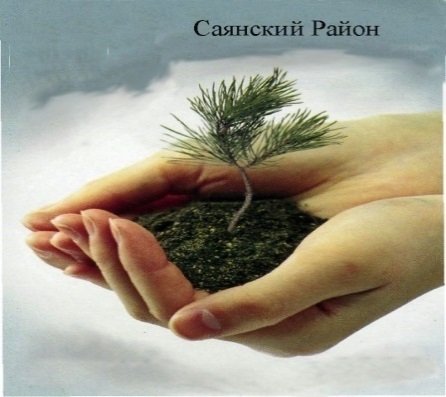 МКУ «Управление образования администрации Саянского района»Районная педагогическая конференция «Мои инновации: эффективные механизмы деятельности педагога на основе системно - деятельностного подхода»29 марта 2018годаМатериалы районной педагогической конференцииработников муниципальных образовательных учрежденийСаянского района «Мои инновации: эффективные механизмыдеятельности педагога на основе системно –деятельностного подхода».Районная педагогическая конференция работников муниципальных образовательных учреждений Саянского района стала традиционным местом предъявления и обсуждения успешных образовательных практик педагогов района позволяющих решать актуальные задачи, стоящие перед образованием. В работе конференции приняли участие 185 педагогов из 22 учреждений.Главная цель конференции выявление, обсуждение и распространение эффективного опыта работы педагогов района по достижению новых образовательных результатов в соответствии с  требованиями федерального государственного образовательного стандарта.В поле обсуждения педагогов были практики, направленные на формирование базовых компетенций учащихся и получение конкретных образовательных результатов на каждом уровне образования, подходы к оценке качества образования, вопросы интеграции дополнительного и общего образования, инклюзивного образования детей с ОВЗ в образовательных организациях, организации внеурочной деятельности в школах в рамках внедрения ФГОС.В сборнике представлены статьи 44-х педагогов, в которых, обнаруживаются инновационные идеи для осуществления изменений системы образования в условиях реализации ФГОС. Управление образования администрации Саянского района, 2018г.СОДЕРЖАНИЕ1.Резолюция районной педагогической конференции  ……………………..…………….... 6.2. Программа работы тематических секций  ……………………………………...…………. 9.3.Секции«Инструменты управления образовательным процессом ОО для обеспечения качественного и доступного образования»Фроленкова М.И., директор МБОУ «Агинская СОШ № 2», «Деятельностный подход в развитии профессиональных компетенций педагогов».......................................................... 12Гаммершмидт И.И., зам. директора по УВР МБОУ «Агинская СОШ №1», «Управление качеством образования в современных условиях»................................................................. 16Пылова Л.Ю., зам. директора по ИКТ и инновациям МБОУ «Агинская СОШ №2», «Развитие школьной системы оценки качества образования».......................................... 19Гусева Л.С., зам. директора по УВР МКОУ Тинская ООШ, «Модель совершенствования методической работы по непрерывному повышению профессионального мастерства педагогов в МКОУ Тинская ООШ».......................................................................................... 26«ФГОС: Организация образовательного процесса по достижению планируемых результатов. Начальная школа»Якоби О.Н., учитель МКОУ Вознесенская СОШ, «Роль знаково-символических действий в логическом развитии младших школьников»........................................................................... 30«Организация образовательного процесса по достижению планируемых результатов. Основная  школа».Морева Н.А., учитель МБОУ «Агинская СОШ №2», «Проектная деятельность в старших классах»..................................................................................................................................... 33Менчинская Н.Н., учитель МБОУ «Агинская СОШ №1», «Формирование положительной учебной мотивации на уроках русского языка»..................................................................... 35Кононова Е.Н., учитель МБОУ «Агинская СОШ №1», «Использование ключевых ситуаций при решении школьных задач»................................................................................................ 37Яровая Т.П., учитель МКОУ Среднеагинская СОШ, «Использование частично –поискового метода при формировании новых знаний»....................................................... 46«ФГОС: Способы организации внеурочной деятельности в ОО, дополнительное образование и воспитательная работа»Каер Н.И., старший вожатый МКОУ Вознесенская СОШ, «Детское школьное самоуправление «Доброград» как среда позитивной социализации учащихся»................... 51Кузнецова Н.А., учитель МКОУ Большеарбайская СОШ, «Проектная деятельность как эффективная технология достижения и оценки метапредметных результатов: Стратегия Диснея».................................................................................................................... 56Черенкова О.В., зам директора по ВР МБОУ «Агинская СОШ №2», «Всероссийское детско-юношеское военно-патриотическое общественное объединение «Юнармия» как новая форма самореализации, духовно- нравственного развития учащихся»……………... 61Михайлова Г.В., педагог-организатор МКОУ Унерская СОШ, «Событийное мероприятие «Село моё сибирское»................................................................................................................. 64Пылова Л. Ю., заместитель директора по ИКТ и инновациям МБОУ «Агинская СОШ № 2», Рубцова Е.А., учитель МБОУ «Агинская СОШ №2», «Исследовательская и проектная деятельность как инструмент оценивания сформированности метапредметных результатов».............................................................................................. 68Лоснякова О.В., зам. директора по УВР МБОУ ДО «Саянский районный ЦДТ», «Обновление содержания и технологий дополнительного образования через сетевое взаимодействие ОО Саянского района»................................................................................. 81Моисеева О.И., педагог дополнительного образования МБОУ ДО «Саянский районный ЦДТ», «Совместное творчество детей и родителей»......................................................... 84«Организация активных форм детской деятельности в РППС, отвечающей требованиям ФГОС ДО» Бехлер М.Н., заведующий МКДОУ Агинский д/с №3 «Родничок», «Формирование РППС в соответствии с ФГОС ДО».................................................................................................... 88Зинченко Н.В., заведующий МКДОУ Средне-Агинский д/с, «Организация деятельности дошкольников с использованием макета- элемента РППС ДОУ»..................................... 93Якоби И.Н., воспитатель МКДОУ Агинский д/с №3 «Родничок», «Многофункциональная ширма как элемент предметно- развивающей среды группы»………………………………. 99Секция «ФГОС: задачи и условия реализации адаптированных программ, специфика урока инклюзивного обучения, внеурочной деятельности». Вараксина Н.Н., учитель МКОУ Орьевская СОШ, «Использование приема «Корзина идей» в работе с детьми ОВЗ»......................................................................................................... 103Речнева Н.В., учитель-дефектолог МБОУ «Агинская СОШ №1», «Развитие межполушарного взаимодействия у детей с ОВЗ младшего школьного возраста»......... 106Одноконная М.А., учитель МКОУ Межовская СОШ, «Изучение новой темы на уроке математики через практическую деятельность учащихся в интегрированном классе». 110Мазурова Л.С., учитель  МКОУ Среднеагинская СОШ, «Тестопластика как решение коррекционных задач»............................................................................................................... 115Тарханова А.М., педагог-психолог МБОУ «Агинская СОШ №2», «Особенности построения занятий внеурочной деятельности с включением обучающихся с ОВЗ»....... 120Зубрицкая И.В., Швецова М.Ю., учителя МБОУ «Агинская СОШ №1», «Практика создания пространства социализации средствами внеурочной деятельности».............. 126Клюшнева А.Л., учитель МКОУ Большеарбайская СОШ, «Дидактические игры и упражнения как средство развития мышления младших школьников с нарушением интеллекта»............................................................................................................................ 131Резолюцияпо итогам районной конференции «Мои инновации: эффективные механизмы деятельности педагога на основе системно - деятельностного подхода»29 марта 2018г.Двадцать девятого марта 2018г. на базе МБОУ «Агинская СОШ №1» проходила традиционная районная педагогическая конференция «Мои инновации: эффективные механизмы деятельности педагога на основе системно - деятельностного подхода». Главная цель конференции - выявление, обсуждение и распространение эффективного опыта работы педагогов Саянского района по достижению новых образовательных результатов в соответствии с требованиями федерального государственного образовательного стандарта. В работе конференции приняли участие 185 педагогов это руководители образовательных организаций и их заместители, педагоги, воспитатели образовательных учреждений дошкольного, общего и дополнительного образования.Конференция проводилась МКУ «Управление образования администрации Саянского района».На конференции 2018 года продолжено обсуждение успешных практик введения новых образовательных стандартов.Основными вопросами для обсуждения на заседаниях секций стали: обеспечение построения образовательного пространства на основе системно-деятельностного подхода, обеспечивающего достижение целей школьного образования в условиях реализации ФГОС, совершенствование учебных занятий и внеурочной деятельности как условие формирования УУД, создание условий для интеграции детей с ОВЗ в образовательное пространство учреждения как условие их успешной социализации.По итогам работы конференции, заслушав эксперные мнения руководителей секций, на итоговом заседании принята резолюция, которая включает следующие рекомендации и предложения:для руководителей ОО- Управленческим командам ОО обеспечить системную работу по оценке качества образования своего учреждения, образовательной среды. Шире использовать внутренние и внешние оценочные процедуры для выявления дефицитов профессиональной компетентности педагогов. Полученные данные использовать как основание для принятия управленческих решений, направленных на повышение качества образования, повышения уровня квалификации педагогов, создание новой образовательной среды. Тиражировать новые формы работы с педагогами по непрерывному повышению уровня их профессиональной подготовки;- Рекомендовать управленческим командам ОО использовать опыт МБОУ «Агинская СОШ №1» технологизации практики управления образовательной деятельностью ОО;- Активизировать в ОО работу по созданию современной образовательной среды, обеспечивающей широкую поисковую и экспериментальную деятельность, организуемую с позиции исследовательского подхода;- Продолжить реализацию муниципальной модели непрерывного повышения профессионального мастерства педагогических работников через организацию работы стажерских площадок и кустовых тьюторских групп;- Обеспечивать повышение профессиональной компетентности педагогов в освоении практик системно-деятельностного подхода, основной результат которого  - развитие личности ребёнка на основе развития универсальных учебных действий;для педагогов предметников- Использовать в работе приёмы организации исследовательской и проектной деятельности для достижения образовательных результатов; - Использовать разные подходы и технологии оценивания образовательных достижений (проектные задачи, ключевые ситуации, групповые проекты, диагностические работы и др.), эффективные диагностические материалы для осуществления мониторинга формирования УУД; - Использовать в работе эффективные приёмы формирования положительной учебной мотивации;- Использовать опыт работы МКОУ Межовской СОШ по учету и фиксации образовательных результатов для обеспечения продуктивной деятельности по их достижению;для педагогов  и руководителей ДОО- Продолжить создание развивающей предметно-пространственной среды в ДОУ, обеспечивающей все обязательные условия реализации основной образовательной программы ДОО;- Создавать условия для реализации новых образовательных и культурных практик, построенных с учетом требований ФГОС  ДО;для специалистов в области воспитания  и дополнительного образования- Продолжить работу по интеграции основного и дополнительного образования в рамках сетевого взаимодействия ОО Саянского района;- Использовать опыт работы МБОУ Агинская СОШ № 2 по развитию Всероссийского детско-юношеского военно-патриотического общественного объединения «Юнармия», как новую форму самореализации, духовно-нравственного развития учащихся;- Использовать опыт работы МКОУ Вознесенской СОШ по организации детского школьного самоуправления «Доброград» как среды позитивной социализации учащихся;для педагогов, работающих с детьми ОВЗ- Продолжить применение технологий для индивидуализации образовательного процесса в рамках инклюзивного образования;- Продолжить работу по реализации ФГОС ОВЗ, ФГОС УО (интеллектуальными нарушениями) в образовательных организациях.- Обеспечить разработку моделей инклюзивного образования в общеобразовательных организациях, ориентированных на расширение вариативности предоставления образования для детей с ОВЗ. Содействовать повышению уровня инклюзивной культуры всех участников образовательных отношений через регулярное информирование, включение в событийные мероприятия, сетевое взаимодействие с социальными партнерами;- Повысить уровень компетентности педагогических работников и специалистов сопровождения в определении образовательных маршрутов обучающихся с ОВЗ, отвечающих их потребностям;- ОО района использовать опыт работы МБОУ «Агинская СОШ №1» по организации трудового обучения и профессиональной ориентации обучающихся с ОВЗ способствующий их успешной социализации.Резолюция принята на секционных заседаниях и одобрена экспертами и участниками конференции.Программа районной конференции«Мои инновации: эффективные механизмы деятельности педагога на основе системно - деятельностного подхода»29 марта 2018г.М. И. Фроленкова, директор МБОУ «Агинская СОШ №2» Л. Ю. Пылова, заместитель директора по ИКТ и инновациям МБОУ «Агинская СОШ № 2»Деятельностный подход в развитии профессиональных компетентностей педагоговПриоритетной целью школьного образования становится развитие способности ученика самостоятельно ставить учебные цели, проектировать пути их реализации, контролировать и оценивать свои достижения, то есть - формирование умения учиться. ФГОС диктуют необходимость перехода от декларации к реальному использованию деятельностного (компетентностного) подхода и соответствующих ему технологий обучения, осуществлению внутрипредметной и межпредметной интеграции содержания образования. Актуальным становится необходимость непрерывного совершенствования профессиональных качеств педагогических работников. В школе используются различные формы повышения квалификации, наиболее эффективными считаем:- Участие в профессиональных конкурсах различных уровней - описание и представление опыта работы.- Муниципальные стажёрские площадки на базе школы, участие в практической работе других школ.- Педагогические мастерские - обучение в процессе совместной разработки образцов профессиональной деятельности (планов уроков, учебных планов, освоение электронной дидактики и т.д.) под руководством одного из наиболее опытных учителей.- Обучение на открытых уроках (включая собственные).- Участие в управлении реализацией проектов в рамках реализации ФГОС, работа в составе методического объединения. - Многоэтапные педагогические советы.Цель проведения многоэтапных педагогических советов – коллективная выработка управленческого решения по созданию условий для эффективного сотрудничества членов педагогического коллектива по той или иной методической проблеме. На первом этапе работы педагогического совета в рамках виртуального установочного семинара задолго до заседания каждый педагог школы детально изучает теоретические материалы по заявленной теме педагогического совета - весь материал размещается в виртуальном методическом кабинете на официальном сайте школы.Второй этап работы – заседание ЦМО учителей-предметников по теме педсовета. На заседаниях цикловых методических объединений учителей-предметников проходит подготовка к работе в методической мастерской. Педагоги включаются в работу по анализу и отбору своих методических ресурсов, проводят «ревизию» имеющегося «багажа» по заявленной теме, планируют обновление методических ресурсов.Задачи третьего этапа педагогического совета - методической мастерской: презентация опыта, технологий, методик, используемых в работе и изученных в ходе подготовки к педсовету. Педагоги работают в режиме коллективно-распределенной деятельности: количество групп соответствует количеству методических объединений. Обсуждение заявленных методик всегда проходит оживленно, используются различные современные интерактивные методики. Коллеги обмениваются опытом, работают в группах, предлагают пути решения образовательных задач, отвечают на запросы. По итогам педсовета определяются конкретные практические шаги по апробации заявленных методик – четвертый этап. В рамках выполнения решения педсовета на заседаниях ЦМО и затем на заседании методического координационного центра разрабатываются технологические карты уроков, апробируется карта анализа уроков. Педагоги работают по согласованному графику проведения апробационных недель, в рамках которых организовано взаимопосещение занятий. Каждый проводит открытый урок, неурочное или внеурочное занятие по теме с анализом по технологической карте.Технологическая карта урока – это новый вид методической продукции, обеспечивающей эффективное и качественное преподавание учебных предметов, курсов в школе и возможность достижения планируемых результатов освоения основных образовательных программ в соответствии с требованиями ФГОС. Карта анализа урока, используемая на занятиях, помогает выявить «поле проблем», возникающих в работе педагога, и наметить пути устранения выявленных недостатков. Завершается педагогический совет рефлексивным этапом. Формат предъявления педагогами опыта в рамках апробационных недель позволяет определить адреса успешных практик организации учебных занятий на основе системно-деятельностного подхода. Позитивный опыт может быть представлен на более высоком уровне на различных конференциях и конкурсах, семинарах по анализу проведенных уроков на ЦМО, практикумах по обобщению опыта, публикациях и др.С другой стороны, посещенные уроки в рамках апробационных недель позволяют конкретизировать дальнейшие задачи методической службы школы и оперативно принять конкретные управленческие решения. Модель деятельностного многоэтапного педагогического совета представляет собой технологию развития профессионального мастерства учителя, поскольку назначение этапов, а также способы деятельности и взаимодействия педагогов в рамках каждого этапа и в рамках всего педсовета соответствуют компонентам педагогической деятельности. Постоянное участие педагогов в инновационных процессах, их саморазвитие, эффективная работа методической службы, позволили сформировать достаточно высокий уровень их профессиональной компетентности.На базе школы проходят муниципальные тематические стажерские площадки, работа которых также способствует профессиональному росту учителей: у них появилась возможность не только представить накопленный опыт коллегам школ Саянского района, но и в результате совместной работы в рамках стажерских площадок на базе школы повысить собственную квалификацию. Стажировка как форма повышения квалификации позволяет осваивать инновационные способы и средства профессиональной деятельности непосредственно в тех условиях, в которых они формировались, в контакте с педагогами-практиками, имеющими позитивный опыт в инновационном направлении деятельности; проектировать индивидуальную модель инновационной деятельности, адаптированную к условиям своего образовательного учреждения на практике, под руководством опытных учителей. Для эффективной работы стажерской площадки в школе разрабатана программа, план и график работы, готовится методический и аналитический инструментарий (анкеты, карты, оценочные листы и другие) – материалы, содержание которых направлено на повышения методического уровня. До проведения стажерской площадки запускается виртуально регистрационная анкета, которая включает в себя вопросы, позволяющие изучить запросы педагогов школ Саянского района, педагогов школы, планирующих повысить свою квалификацию на рабочем месте. Анализ данных анкет позволяет организаторам определить места реализации затруднений в рамках работы площадки. Не только стажеры, но и педагоги МБОУ «Агинская СОШ № 2» проводят уроки, занятия неурочной деятельности, занятия внеурочной деятельности. Урок, неурочное или внеурочное занятие планируют, используя разработанную методическим координационным центром школы технологическую карту, использование которой позволяет организовать эффективный учебный процесс, обеспечить реализацию предметных, метапредметных и личностных умений (универсальных учебных действий), в соответствии с требованиями ФГОС. Структуру карты педагоги могут доработать, дополнить. Анализ всех проводимых занятий проводится по карте анализа.Третий год работает муниципальная стажерская площадка, на которой обучаются до 20 педагогов ежегодно. Эффективность работы площадки отмечают специалисты управления образования, коллеги школ района, педагоги школы - стажеры площадки. Муниципальная стажерская практика - это одна из форм повышения квалификации не только для педагогов стажеров, но и для педагогов школы: обучая других, учишься сам. Она позволяет плодотворно взаимодействовать стажерам с опытными педагогами в направлении проектирования современного занятия.Одним из актуальных направлений работы по формированию компетенций педагога является освоение электронной дидактики. В школе создана инициативная группа педагогов по изучению возможностей использования сервиса «Дневник.ру» для организации учебной, внеклассной деятельности, изучения новых возможностей, предоставляемых разработчиками, образовательной платформы Учи.ру (математика, русский язык, начальные классы), возможностей использование на занятиях ЭОР, ЦОР: виртуальных лабораторий (УМК «Сфера» издательство Просвещение), электронных приложений к учебникам. Инициативные педагоги выходят за рамки урочной системы, используя образовательную среду при работе с высокомотивированными школьниками (дистанционные школы НЦПО «ШколаПлюс»). Работа инициативной группы по включению в практику современных образовательных сред позволяет вести постоянную диагностику проблем, возникающих в связи с использованием порталов Дневник.ру, Учи.ру, оказывать консультативную помощь в решении данных проблем, обучает новым возможностям сервиса, представляет коллегам положительный опыт использования платформ. Многие педагоги используют демонстрационные мультимедийные презентации процессов и явлений виртуальных лабораторий (УМК «Сфера») по отдельным предметам (физика, математика, химия, география). Владение технологией сопровождения дистанционного образования педагогами школы создает условия для выбора курсов, обеспечивая индивидуальные потребности и интересы учащихся.И даже при определении нерешенных для себя вопросов, педагоги намечают новые рубежи деятельности, ресурсом покорения которых, несомненно, станет высокий профессиональный потенциал каждого в современной образовательной среде школы. И.И. Гаммершмидт, заместитель директора по УВР  МБОУ «Агинская СОШ №1»Управление качеством образования в современных условиях(Электронное портфолио — эффективная технология оценки достижений учащихся)Управление образовательным учреждением в современных условиях сложный процесс, в основе которого лежит глубокий анализ результатов учебно-воспитательной работы, на основе которого осуществляется постановка целей и задач, выбор оптимальных путей дальнейшего развития, разрабатывается система планирования, организация деятельности педагогического коллектива, организация внутришкольного контроля.Портфолио ученика стало неотъемлемой частью обучения и является современным педагогическим инструментом. Реализует одно из основных положений Федеральных государственных образовательных стандартов общего образования.Электронное портфолио обучающегося — это электронная система, созданная на базе MicrosoftExcel, представляющая совокупность индивидуальных учебных достижений, выполняющая роль индивидуальной накопительной оценки. Электронное портфолио служит для сбора, анализа и коррекции информации о продвижении обучающегося в учебной и внеучебной деятельности, для оценки достижения планируемых результатов освоения основной образовательной программы начального общего, основного общего образования, отвечающих требованиям стандарта.Электронное портфолио является способом фиксирования, накопления и оценки работ, результатов обучающегося, его достижений в различных областях за определенный период обучения. Электронное портфолио позволяет учитывать результаты обучающегося в разнообразных видах деятельности: учебной, интеллектуальной, творческой, спортивной, социальной.Основными задачами электронного портфолио являются:формирование и поддержка учебной мотивации обучающихся;поощрение их активности и самостоятельности, расширение возможностей обучения и самообразования;развитие навыков рефлексивной и оценочной деятельности обучающихся;формирование дополнительных предпосылок и возможностей для успешной социализации;повышение заинтересованности родителей (законных представителей) в результатах развития ребенка.Портфолио состоит из нескольких блоков — это краткая информация об обучающемся, учебные достижения по четвертям и за год по каждому предмету из учебного плана по соответствующему классу.Электронное портфолио индивидуальных достижений обучающегося включает в себя следующие разделы:персональные данные обучающегося (фамилия, имя, отчество, учебное заведение, дата рождения);учебный план (по годам обучения);учебные результаты по четвертям, годам обучения;достижения по внеурочной деятельности по направлениям развития личности (духовно-нравственное, социальное, общекультурное, общеинтеллектуальное, спортивно-оздоровительное).По результатам каждой четверти и годовых успехов, автоматически строится гистограмма, по которой легко определить динамику развития ученика. Для детального рассмотрения результатов учащегося предусмотрена функция построения отдельного блока графиков динамики по каждому из предметов по четвертям со значениями до десятых (чтобы более детально понимать динамику).Следующий большой блок электронного портфолио предназначен для исследования достижений обучающихся в области внеурочной деятельности. В этом блоке регистрируются результаты по следующим направлениям: духовно — нравственное развитие, социальное, общекультурное, общеинтеллектуальное, спортивно — оздоровительное. Для визуализации отображаемой информации автоматически строится диаграмма в соответствии с заполняемыми результатами по участию учащегося в мероприятиях.Электронное портфолио заполняется для каждого учащегося в течение года. Результаты каждого года фиксируются в отдельном рабочем листе, затем в системе предусмотрен вариант ввода сводной таблицы по всем годам обучения и формирования и построения гистограмм и графиков по результатам обучения и развития обучающегося.Электронное портфолио формируется в электронной папке по каждому классу и хранится у классного руководителя.Анализ, интерпретация и оценка отдельных составляющих электронного портфолио в целом ведутся с позиций достижения планируемых результатов освоения основной образовательной программы образования, отвечающих требованиям стандарта к основным результатам образования.Анализ электронного портфолио и исчисление итоговой оценки проводится классным руководителем.Классный руководитель проводит анализ результатов обучающихся на основе данных электронного портфолио 1 раз в год в конце учебного года и заполняет сводную итоговую ведомость.Сводные ведомости сдаются заместителю директора по УВР для осуществления внутреннего мониторинга качества образования.Результаты из электронного портфолио можно распечатать на бумажный носитель для предоставления в другие образовательные организации. Также возможен электронный вариант предоставления результатов обучения и воспитания обучающегося в формате pdf.Результаты электронного портфолио используются для принятия внутренних управленческих решений.Л. Ю. Пылова, заместитель директора по ИКТ и инновациям МБОУ «Агинская СОШ № 2»Развитие школьной системы оценки качества образованияРазвитие системы оценки качества образования происходит в период введения образовательных стандартов и появления необходимости оценивать все образовательные результаты учащихся: предметные, метапредметные, личностные. Дано новое определение понятию «качество образования». Недостатки традиционной системы оценивания: - в основе - нормативный подход (сравнение индивидуальных достижений учащихся с нормой, т.е. результатами большинства школьников); - отсутствие четко определенных и заранее известных критериев оценивания;- неопределенность системы оценивания при работе учащихся в группах;- отсутствие возможности развивать самооценку школьников;- традиционное оценивание дискомфортно для учащихся, отрицательно влияет на их мотивацию.Самый главный недостаток существующей системы оценивания состоит в том, что эта система абсолютизирует право учителя на оценку, хотя все понимают, что учительские оценки могут быть субъективны.Таким образом, существующая практика оценивания не соответствует требованиям ФГОС. Это несоответствие практики и новых требований ФГОС к проведению оценивания приводит к следующим противоречиям: - процесс обучения непрерывен, а оценивание эпизодично; - предъявляются требования к предметным и метапредметным образовательным результатам учащихся, а оцениваются только предметные; - развитие школьника происходит в учебное (уроки) и внеучебное время (дополнительные занятия, внеурочная деятельность), а оцениваются достижения школьника только во время урока; - цель оценивания – способствовать развитию ребенка, но реально проводится оно с целью констатации факта его обученности.Существующая до 2013 года система оценки качества образования школы не соответствовала требованиям нормативно-правовым документам.   В школе остро встает вопрос о необходимости создания такой системы оценивания, которая позволит оценивать и развивать все виды образовательных результатов в целях повышения мотивации учащихся на дальнейшее обучение, планирование целей и путей их достижения.На сегодняшний день ШСОКО значительно изменилась.Одна из основных задач, стоящих перед коллективом, – эффективное управление качеством образования путем создания школьной системы получения объективной информации о результатах обучения в соответствии с требованиями образовательных стандартов, на основе которой можно оперативно принимать управленческие решения. ШСОКО ориентирована на решение следующих задач:- определение комплекса критериев, процедур и технологий оценки качества образования;- организация педагогического мониторинга для получение объективной и достоверной информации о качестве образования в школе, причинах, влияющих на качество образования; - обеспечение условий для координации внутренней и внешней оценки;- предоставление всем участникам образовательных отношений и общественности достоверной информации о качестве образования в образовательной организации; - принятие обоснованных и своевременных управленческих решений по повышению качества образования и уровня информированности участников образовательных отношений при принятии таких решений; - прогнозирование развития образовательной организации. Выстраивание ШСОКО направлено на:- обеспечение комплексного подхода к оценке образовательных результатов;- оценку успешности освоения содержания учебных предметов на основе системно-деятельностного подхода;- оценивание динамики образовательных достижений обучающихся;- включение в систему внешней и внутренней оценки как механизма обеспечения качества образования;- обеспечение уровневого подхода к разработке планируемых результатов, инструментария и представлению их;- использовние накопительной системы оценивания;- использование наряду со стандартизированными письменными или устными работами таких форм и методов оценки, как проекты, практические работы, творческие работы, самоанализ, самооценка, наблюдения и др.Обеспечение функционирования ШСОКО регламентируется локальными актами. Ряд локальных актов были разработаны впервые, это было продиктовано изменениями в образовательной политике всех уровней.Содержательную основу ШСОКО составляют:- оценка качества образовательных результатов: предметных результатов и метапредметных результатов (на уровнях «ученик научится», «получит возможность научиться»); личностных результатов (неперсонифицированная оценка);- оценка качества образовательной деятельности: оценка качества образовательных программ, программ внеурочной деятельности, качество их реализации;- оценка образовательных условий.Система оценивания выполняет 3 функции: - организации (комплекс организационного обеспечения и сопровождения осуществления оценки качества образования, включающий в себя организационное обеспечение, технологии и инструментарий оценивания, учебно-методический комплекс, обеспечивающий специальную подготовку учителей и нормативное основание);- контроля (комплекс действий, направленных на осуществление сбора и накопления информации как основы для последующего аналитического педагогического обобщения);- анализа (комплекс аналитического обобщения, включая анализ и синтез, получаемой информации с ее последующей интерпретацией). Условием эффективного управления качеством образования является взаимосвязь внутришкольного контроля и ШСОКО.Процедуры оценки в рамках ШСОКО делятся на два типа: процедуры оценки для контроля качества образования, процедуры для поддержки образовательного продвижения обучающегося, проектирования развития профессиональной компетентности каждого учителя и образовательной системы школы в целом. Модель ШСОКО (прил. № 3) включает в себя оценку всех 3 содержательных элементов по единому формату:Это позволяет выполнить единство требований к проведению любого мероприятия мониторинга. Включение в систему оценки форм предъявления и места предъявления результата делают процедуру оценки максимально прозрачной. Описание места принятия управленческого решения позволяет своевременно спланировать действия (шаги) по итогам любого оценочного мероприятия, избежать формальности - процедуры оценки проводятся не ради процедур. Пример оценки метапредметного результата – смысловое чтение из ШСОКО (прил. №1).Важно организовать дальнейшую работу с результатами, полученными в ходе оценочных процедур, со всеми участниками образовательных отношений. Подход к использованию результатов анализа проведенных работ и интерпретации данных оценки, ориентирован на поддержку развития ребёнка, учителя. Результаты оценочных процедур предъявляются родителям на родительских собраниях, учащимся на классных часах, если необходимо - на индивидуальной встрече (консультации). Общее решение по школе принимается на педагогическом совете, на котором не просто дается анализ ситуации, но и намечается конкретный план мероприятий (прил. № 2). Одной из важных составляющих предъявления результатов диагностики читательской грамотности родителям является обсуждение развития этих навыков и перспектив обучения. Модель ШСОКО является достаточно мобильной, так как предусматривает создание временных исследовательских коллективов педагогов, направленных на решение конкретных задач оценки качества образования в школе.Важным направлением ШСОКО стала разработка организационно-методического инструментария, позволяющего фиксировать и оценивать учебную (урочную и внеурочную) и внеучебную активность учащихся – портфолио, где отслеживается динамика изменений образовательных результатов ученика. Результаты  фиксируются на листах оценивания и самооценивания, в разработанных школой таблицах (табелях) фиксирования метапредметных результатов, в индивидуальных профилях оценочных процедур. Ведение и презентация учащимися портфолио является формой оценки-поддержки образовательных результатов ученика в рамках системы внутренней оценки. Кроме того, в школе при проведении контрольно-оценочных процедур интегрированного характера (метапредметные работы) используются разработанные листы оценивания метапредметных результатов в едином формате для 1-4 (оценка проектной задачи) и для 5 – 9 (оценка проектов, проектных задач, групповых проектов) в едином ключе. Это позволяет участникам образовательных отношений ежегодно оценивать УУД по единому по стилю инструменту.Среди факторов, оказывающих влияние на качество образования, важное место занимает эффективная организация образовательного процесса. При организации образовательной деятельности используются не только традиционные, но и современные формы в деятельностном ключе: интегрированные образовательные площадки, проектное бюро, исследовательские лаборатории, акции и другие. Они направлены на  формирование информационной, коммуникативной, социально-правовой, экологической компетентности обучающихся. В ШСОКО предметом мониторинга является оценка основных образовательных и рабочих программ и эффективность использования педагогами образовательных технологий в различных видах урочной и внеурочной деятельности. Проведение оценочных процедур проходит не только в рамках классно-урочной системы, но и в рамках специально организованных практик.Эффективность образовательной деятельности обеспечивается комплексом условий (кадровых, психолого-педагогических, здоровьесберегающих, материально-технических, программно-методических, информационно-аналитических). ШСОКО предусматривает участие в мероприятиях всех участников образовательных отношений, их взаимодействие в рамках системы оценки качества образования, которая  обеспечивает реализацию прав родительской общественности по включению в процесс оценки качества образования, а также права на получение объективной и полной информации о состоянии и динамике качества образования в школе и об индивидуальных образовательных достижениях обучающихся. Поэтому применяем такие показатели, как удовлетворенность/неудовлетворенность получаемым образованием - уровнем осваиваемой образовательной программы и качеством обучения, а также условиями обучения - комфортность, личная безопасность и др. Школьная система оценки качества образования включает в себя две согласованные между собой системы оценок: внешнюю оценку, осуществляемую внешними по отношению к школе службами (ГИА, ВПР, краевые контрольные мероприятия, мониторинговые исследования федерального, регионального и муниципального уровня); внутреннюю оценку (самооценка), осуществляемую школой - обучающимися, педагогами, родителями, администрацией.Внешняя оценка социума - это определение конкурентоспособности выпускника на рынке труда, процесс его адаптации. В условиях системы оценки качества образования школы применяются такие показатели, как конкурентоспособность выпускников средней школы на рынке образовательных услуг (то есть при поступлении в ВУЗы и ССУЗы), способность выпускников основной школы к продолжению образования, степень адаптации выпускников (продолжение образования либо трудоустройство) и т.д.Таким образом, выстроенная ШСОКО:дает возможность определить, насколько успешно усвоен тот или иной учебный материал, сформирован тот или иной практический навык;включает в себя механизм самооценивания учащимися своих достижений, а также рефлексию происходящего продвижения в ходе образовательной деятельности;фиксирует как изменения общего уровня подготовленности каждого учащегося, так и динамику его успехов в различных сферах познавательной деятельности;прозрачна (определены все параметры оценочных процедур: что, когда, для кого);предусматривает и обеспечивает взаимодействия учителя, ученика, родителя, администрации, всего педагогического коллектива школы (единство образовательного пространства;едина к конкретному школьному классу на всех предметах (единство образовательного пространства);обеспечивает здоровьесбережение;включает в себя две системы оценок: внутреннюю и внешнюю.Приложение № 1Приложение №2	План мероприятий на 2017-2018 учебный год	Приложение № 3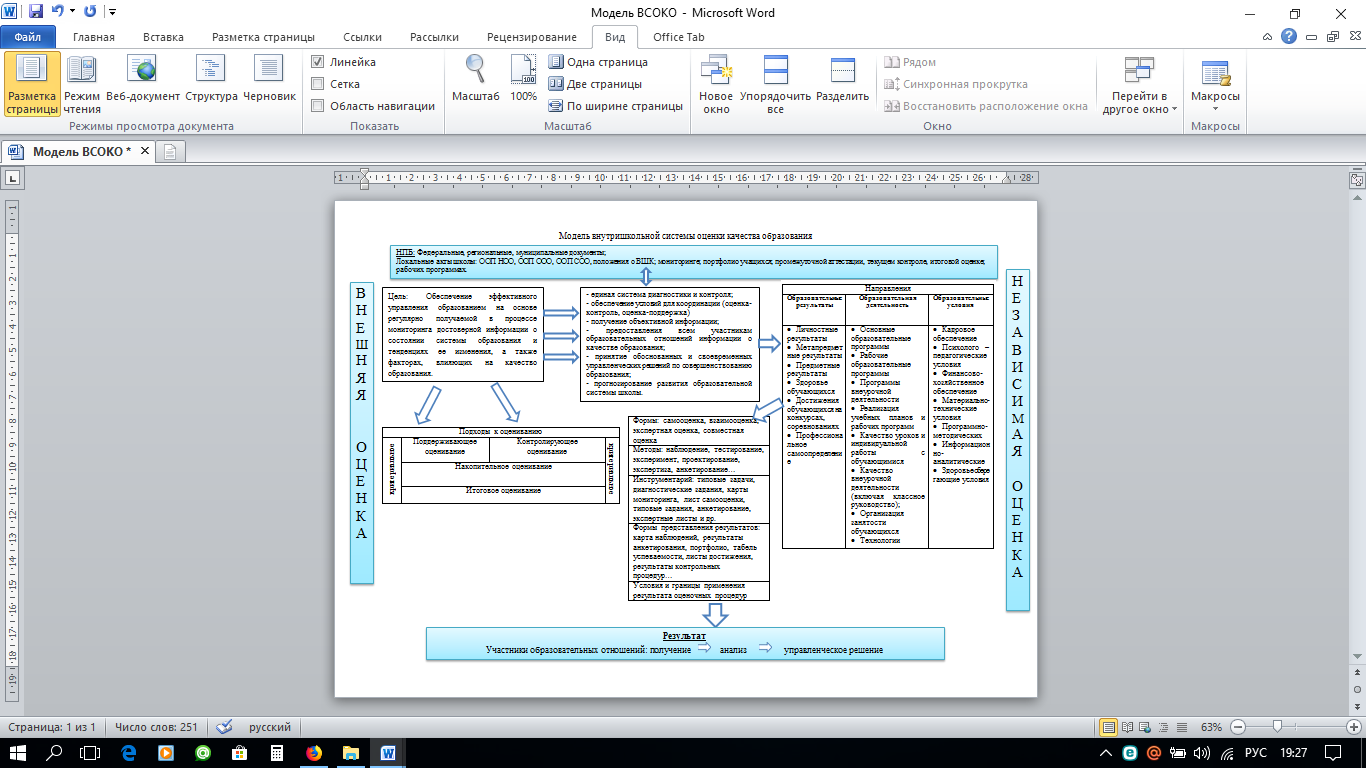 Л. С. Гусева, заместитель директора по УВРМКОУ Тинская ООШ«Создание условий для профессионального мастерства педагогов в сельской школе»Главной задачей современной школы  является раскрытие способностей каждого ученика, воспитание порядочного и патриотичного человека, личности, готовой к жизни в высокотехнологичном, конкурентном мире. В решение этой задачи определяющая роль принадлежит педагогу. Профессиональное развитие педагога продолжается на протяжении всего периода профессиональной деятельности. Одним из главных условий совершенствования профессионального мастерства учителя является специально организованная в школе система методической работы. С введением ФГОС в начальное и основное образование коллектив школы пришел к необходимости изменить систему методической работы в школе и разработал модель непрерывного повышения мастерства педагогов.Модель непрерывного повышения профессионального мастерства педагогов, формирование компетенций, соответствующих стандарту педагогов.В каждой образовательной организации созданы условия для повышения профессионального мастерства педагогов, они стандартные (курсы повышения квалификации, конкурсы, выступления на семинарах, конференциях и т.д.). Хочу поделиться опытом, как мотивировать педагога, через изменение образовательной среды школы.«Школьная образовательная среда»Для внесения изменений в образовательную среду школы мы учли социально-экономические условия села и уровень жизни населения. Наша  школа сельская, удалена от районного центра, что затрудняет посещение детьми кружков по интересам, технических выставок, музеев с выездом в город или  районный центр. Большинство учащихся школы из малообеспеченных и многодетных  семей, родители заняты  в сфере сельского хозяйства, зарплаты невысокие. Исходя, из вышесказанного педагогический коллектив школы  пришел к выводу, что необходимо внести такие изменения в образовательную среду, которые мотивировали к учению, направлены на формирование планируемых результатов учащихся и стимулировали педагогов на повышение профессиональных компетенций. Для этого провели анкетирование среди учащихся, родителей, педагогов и  определили три направления образовательной  деятельности, интересной ученикам: учебная лаборатория «Физика своими руками», «Робототехника и легоконструирование», «Живой журнал»:Остановлюсь более подробно на каждом  направлении.Учебная лаборатория «Физика своими руками» -  при изучении тем по физики (7-9кл, подключаются 5-6 кл) рассматриваем темы, которые предлагаются для самостоятельного изучения и интересны с практической стороны. При самостоятельном изучении темы «Паровые двигатели» из простых материалов учащиеся изготовили прототипы двигателей и апробировали их в применении. При изучении темы «Реактивное движение» учащиеся 8-9 классов и  ученики 5 класса создали макеты ракет и использовали различные виды топлива при запуске. Во время работы из подручных материалов создали многоступенчатую модель ракеты. Не всегда испытания бывают  удачными, так как требуют дополнительных знаний. Но с помощью учащихся старших классов и педагогов  недоработки  устраняются. В ходе  изготовления приборов, макетов  изучается большое количество литературы учащимися и педагогами,  ставятся проблемы, находятся пути их решения, выполняются необходимые математические расчеты. Вся деятельность учеников направлена на формирование универсальных учебных действий, а у педагогов появляется  необходимость самообразования, которое является одним из важных направлений совершенствования  педагогического мастерства.Вторым направлением изменения образовательной среды является «Живой журнал». В чем же  состоят изменения? Наша школа старой постройки, коридоры длинные и узкие, разместить в коридоре напольные тематические стенды и макеты сложно. В связи с этим, мы пришли к выводу, что тематические  стенды, расположенные на стенах должны пополняться учащимися дополнительной информацией по изучаемой  теме и сопровождаться небольшим представлением. В 2017-2018 году литературный журнал подготовил информацию, посвященную  к 150 летию со дня рождения М. Горького (основная школа) и 130 лет со дня рождения С.Я. Маршака (начальная школа).  Учащиеся, представляя информацию на стенде о разных периодах жизни писателя  М.Горького, озвучивают и представляют театрализованные  отрывки из произведений. Учащиеся младших классов по произведениям С.Я. Маршака изготовили книжки-малышки, где написали отрывки из наиболее полюбившихся произведений, украсили их рисунками и представили зрителям. Презентация выполненной работы  происходит перед размещением книжек-малышек на стенд. В дальнейшем изготовленные книжки используются в работе  дошкольной группы. В процессе данной работы у педагогов  появляется необходимость пополнения знаний не только в предметной области, но и  в областях драматургии и искусства. В течение учебного года журнал пополняется таким же образом по истории (гражданская и отечественная война) и английскому языку.Еще одно направление «Роботехника и легоконструирование». С 2016 года в школе проводится кружок «Легоконструирование» для учащихся 1-4 классов. Администрацией школы приобретены конструкторы, из которых ученики собирают простейшие модели. Но при переходе в основную школу данная работа прерывалась. При внесение изменений мы учли это обстоятельство. Группа учащихся основной ступени определилась, чем бы им хотелось заниматься и какое оборудование необходимо. Школа приобрела новое информационное обеспечение и более усложненные конструкторы. В данном учебном году учащиеся продолжили работу в области развития и освоения космоса. Изучив рельеф поверхности  планеты Марс, ребята  изготовили макет  поверхности  планеты и написали программу для собранной модели  марсохода. Модель может не только передвигаться по поверхности, но и выполнять некоторые другие функции (брать анализ грунта, преодолевать различные препятствия, а также выполнять строительные функции). В процессе работы в этом направлении детям и педагогам необходимо было изучить дополнительный материал по астрономии и расширить знания в области информатики.Образовательная среда школы — это совокупность условий и возможностей личностного развития.  Мы пытаемся сделать среду саморазвивающейся, инновационной, динамичной и обновляющейся. Педагог в данном процессе осознает необходимость самообразования и повышения собственной профессиональной компетентности.О. Н. Якоби,учитель начальных классов МКОУ Вознесенская СОШРоль знаково-символических действий в логическом развитии младших школьниковОдной из главных задач современного образования является формирование универсальных учебных действий, обеспечивающих школьникам умение учиться, способность к саморазвитию и самосовершенствованию. В федеральных государственных образовательных стандартах есть пункт о планировании результатов, который определяется не только предметными, но и метапредметными  результатами учащихся. Среди познавательных УУД можно выделить особую группу знаково-символических универсальных действий. Знаково-символические УУД предполагают овладение приёмами работы с моделями. Попутно в Требованиях ФГОС к планируемым результатам освоения основной образовательной программы начального общего образования, касающихся работы с задачами прописано «Выпускник научится»: анализировать задачу; устанавливать зависимость между величинами, между условием и вопросом;  определять количество и порядок действий; решать в задачи в 1- 2 действия; оценивать правильность хода решения и реальность ответа. «Выпускник получит возможность научиться»: решать задачи на нахождение доли от величины и величины по её доле; решать задачи в 3- действия; находить разные способы решения задач.Работа с текстовыми задачами является, по моему мнению, одной из наиболее  важных, но в то же время, одной из наиболее трудных содержательных линий курса математики в начальной школе. Эти трудности связаны, прежде всего, с тем, что процесс решения задачи включает в  себя несколько  этапов работы, а одним из них является  перевод условия задачи на математический язык ( построение математической модели), работа с моделью ( выполнение вычислений, решение уравнений). Моделирование в широком смысле слова — это замена действий с обычными предметами,  действиями с их уменьшенными образцами, моделями, муляжами, макетами, а также их графическими заменителями: рисунок, чертеж, схема и т. п. В 3- 4 классе расширяется диапазон изученных чисел, и это, естественно, сказывается как  на содержании задач, так и на числовых данных в их условии. Однако  более важным, на мой взгляд, является расширение типов задач, а также приёмов работы с ними. В описании своего опыта я хочу показать, какие приёмы работы я использую для того, чтобы выполнить обозначенные  требования ФГОС.1.Задачи на приведение к единице (пожалуй, наиболее простые из всех видов)Фрагмент урока. Сравни задачи. В чём главное различие между нимиШоколадка стоит 24 рубля. Сколько будут стоить 5 таких шоколадок? Три тетради стоят 24 рубля. Сколько будут стоить 5 таких тетрадей? Что, по- твоему, стоит дороже- шоколадка или тетрадь? Какая часть в текстах задач позволяет ответить на этот вопрос?К какой задаче сделана схема?2. Задачи на пропорциональное делениеФрагмент урока1 задача: 24 яблока положили в две корзины так. Что в одной корзине оказалось в два раза больше яблок, чем в другой. Сколько яблок положили в каждую корзину?2 задача: 24 конфеты положили в две вазы так, что в одной вазе оказалось в три раза больше конфет. Чем в другой. Сколько конфет положили в каждую вазу?К какой задаче составлена схема? Какая часть текстов задач позволяет узнать это?Фрагмент  урокаРеши следующую задачу. Пропущенные данные к задаче представлены на диаграммеВ вазе лежит… конфет в зелёной и жёлтой обёртках. При этом конфет в зелёной обёртке на… штуки больше, чем конфет в жёлтой обёртке. Сколько в вазе конфет в обёртке того и другого цвета?Между сколькими детьми можно разделить поровну конфеты в зелёной обёртке? А конфеты в жёлтой обёртке?3. Задачи на уравниваниеФрагмент урокаС грядки сорвали кабачок и патиссон. Масса обоих плодов оказалась равной 1 кг, причём кабачок был на 200 г тяжелее патиссона. Какой была масса каждого овоща?Чему равна масса: половины кабачка, половины патиссона, целого кабачка с половиной патиссона? На диаграмме представлена информация о массе трёх предметов (в граммах).Придумай названия этих предметов и составь задачу по данной информации. Предложи её одноклассникам. Реши задачу, которую предложили тебе.4. Первичное представление о дробных числахФрагмент урокаПродолжи последовательность, нарисовав фигуры с номерами 5. 6, 7, 8. 9        1                2                      3                                4Таким образом, применение знаково-символических средств рассматривается как существенный показатель понимания учащимися учебной задачи. Использование графических моделей вызывает интерес, даёт возможность точно проанализировать задачу, установить зависимость между величинами, условием и вопросом, определить количество и порядок действий, найти разные способы решения, развивает логическое мышление школьников.Н. А. Морева, учитель русского языка и литературы МБОУ «Агинская СОШ № 2»Проектная деятельность в старших классахНовые цели образования требуют обновления содержания образования и поиска форм обучения, которые дадут возможность их оптимальной реализации. Строя взаимодействие на уроке, необходимо помнить о том, что активно действующим лицом для эффективного усвоения знаний должен быть сам ученик. И в процессе реализации системно - деятельностного подхода я столкнулась с проблемой организации неурочной деятельности, поскольку предстояло ответить на следующие вопросы: какие формы занятий являются наиболее продуктивными с точки зрения формирования всех видов результатов, а также позволяют учащемуся стать активным участником образовательного процесса?   Как учесть возрастные особенности обучающихся при выборе этих форм?  Особенно меня волновала проблема выбора форм неурочной деятельности в 9 классе, потому что образовательные практики, освоенные ими в предыдущих классах (интегрированная площадка, коммуникативные бои и пр.), не предполагали дальнейшего развития: необходима была новая форма, которая позволила бы продолжить процесс осознанного обучения. Получить ответы на эти вопросы мне помогла модель образовательного пространства нашей школы, которая была разработана в соответствии с требованиями ФГОС. В соответствии с данной моделью в каждом классе предусмотрена определенная образовательная практика. В 9 классе это создание проектных и исследовательских работ на уроках и во внеурочной деятельности. Именно поэтому я решила апробировать в 9 классе проектную площадку. Сначала мы с учащимися создавали небольшие проектные продукты и укладывались в рамки одного урока. Однако к концу учебного года площадка проводилась уже в рамках нелинейного расписания, поскольку на создание проектного продукта требовалось несколько часов. Один из проектов девятиклассники назвали «Из Серебряного – в XXI». Идея его создания родилась в ходе изучения творчества поэтов Серебряного века, когда учащиеся столкнулись с тем, что стихотворения, предлагаемые в учебнике, дают самое общее представление о творчестве поэтов, не позволяя сформировать читательские предпочтения (хотя изучение самого предмета направлено именно на формирование читательской культуры!). В процессе обсуждения учащиеся предложили расширить круг произведений, а затем выбрать одно из стихотворений, подобрать видеоряд к звуковому сопровождению (закадровый текст читают также ученики). Созданные проектные продукты было предложено применять при изучении темы следующими классами.Огромным преимуществом данной формы стала интеграция предметов. Например, для создания данных проектных предметов потребовались знания из области не только литературы, но и информатики. Проектная площадка в 10 классе по произведению А.С.Пушкина «Пиковая дама» уже не предполагала интеграцию литературы и информатики, однако требовало наличия определенных творческих особенностей, художественного видения произведения, поскольку фотопроект «Литература в объективе» предполагала владение камерой, некоторых режиссерских и актерских навыков.  Несмотря на кажущуюся легкость, проект потребовал значительной подготовки. Так, учащимся пришлось неоднократно обращаться к тексту,  поскольку в процессе съемки возникали вопросы по применению определенных атрибутов и подбору декораций.Проведенные занятия показали следующие  преимущества: а) формирование читательской культуры, осознание значимости деталей; б) возможность для самореализации, самовыражения, творчества как учащихся, так и учителя; в) стимулирование познавательной активности учащихся, что способствует получению высоких метапредметных результатов; г) отсутствие перенапряжения учащихся благодаря переключению на разные виды деятельности. Однако с появлением новых практик возникают и новые вопросы. Так, на данном этапе меня волнует проблема оценивания проектных продуктов: как оценить метапредметные и личностные результаты, созданные обучающимися? Таким образом, проектная площадка позволяет творчески дополнить процесс обучения и способствует осуществлению межпредметных и метапредметных связей. Н. Н. Менчинскаяучитель русского языка и литературыМБОУ «Агинская СОШ №1»Мастер-класс: Формирование положительной учебной мотивациина уроках русского языка (урок-практикум по теме «Алфавит»)Уроки русского языка – это ежедневное выполнение устных и письменных упражнений для развития коммуникативной, языковой и лингвистической (языковедческой) и культуроведческой компетенций. Без положительной мотивации, без разнообразных методов работы уроки русского языка становятся нелюбимыми для многих учеников.Цель мастер-класса: познакомить с некоторыми приемами, которые повышают мотивацию учения.Задачи: передача своего опыта путем прямого и комментированного показа приемов, используемых на уроках русского языка; совместная отработка приемов; рефлексия собственного профессионального мастерства участниками мастер-класса.	Тему  «Алфавит» считаю очень важной, так как, всем нам известно, что современные школьники, несмотря на то, что изучают алфавит с первого класса, пользоваться им не умеют, вследствие чего неохотно заглядывают в словари, не могут даже книгу самостоятельно найти в библиотеке.Целесообразно на первом уроке «Графика. Алфавит»  повторить алфавит русского языка, упражняться в использовании алфавита на практике, в произношении названия букв, составлении алфавитного перечня слов. Часть урока ученики работают самостоятельно с текстом.Изучение темы «Алфавит» целесообразно проводить как урок-практикум. Пишем на этом уроке мы мало. Все приемы направлены на формирование положительной учебной мотивации: работа со стикерами (расположи слова по алфавиту). Ученики с удовольствием выполняют это задание. Далее, индивидуальная работа с орфографическим словарём, работа в парах по составлению книг по алфавиту. Вторую часть урока мы проводим в школьной библиотеке, куда школьники идут строем в алфавитном порядке. Этому предшествует физминутка в классе (какой ряд быстрее построится по алфавиту).	Урок-практикум – это эффективная форма организации обучения. Ученики работали с большим интересом. На этапе рефлексии дали положительные оценки уроку, некоторые пятиклассники осознали, что их знание алфавита недостаточно, это мешало в работе им и их напарникам. Ученики поставили перед собой задачу: хорошо знать алфавит и уметь им пользоваться.Итак, уважаемые участники нашего мастер-класса, здравствуйте, здравствуй, великий, могучий, любимый русский язык! В начале нашего занятия я дарю вам всем улыбку, поделитесь ей друг с другом: улыбнитесь своему соседу и мне. Ваша улыбка возвратится к вам с радостью.Помните, с малой удачи начинается большой успех. Я желаю Вам успеха и удачной работы на нашем занятии.У вас на партах рабочая карта, орфографические словари, ручки; предлагаю вам выполнить следующее задания:- расположить по алфавиту слова, написанные на стикерах (слова могут быть на различные темы). Пятиклассники получили стикеры с названием школьных предметов, так как многие ученики пишут эти слова с ошибками. Вам я предлагаю расположить по алфавиту стикеры, на которых написаны универсальные учебные действия. Усложним задачу: распределите эти действия на 3 группы: регулятивные, познавательные и коммуникативные. С другой стороны, упрощаем задание: ученики эту работу выполняли индивидуально, вам же я предлагаю выполнить это задание в парах.Проверим (слайд)Чтобы перейти к следующему заданию, построимся по алфавиту, идем в «библиотеку».	 Следующий вид работы: расставить книги по алфавиту. Участники мастер-класса работают в парах.Рефлексия. Ученики оценивают свою работу в группе и работу друг друга на оценочных листах.Оценочный листРефлексия: мотивация является особо важным и специфичным компонентом учебной деятельности. Ученик только тогда будет с интересом изучать наш предмет, если у него будет сформирована положительная мотивация. Уважаемые коллеги, ответьте мне на вопрос: повышают ли мотивацию изучения русского языка, в частности темы «Алфавит», приемы, используемые мной на данном мастер-классе. Поставьте, пожалуйста, мне оценку на этом листе.Помните, с малой удачи начинается большой успех. Я желаю Вам успеха в вашей работе!Е.Н. Кононова, учитель физикиМБОУ «Агинская СОШ №1»Использование ключевых ситуаций при решении школьных задачЦелью моей педагогической деятельности является эффективное построение учебного процесса, учитывающего разноуровневую подготовку учащихся, в привлечении их к исследовательской работе по предмету, к участию в различного рода, конкурсах и олимпиадах, в подготовке к поступлению и учебе в вузах и других учебных заведениях. В настоящее время работаю над темой «Использование ситуационных задач на уроках как одно из условий обновления содержания физики».Ставлю перед собой задачи: формировать у учащихся глубокие, прочные знания по физике в соответствии с их реальными учебными возможностями;развивать у детей логическое мышление, естественно-научное мировоззрение и интерес к изучаемому предмету;оказать всестороннюю помощь учащимся, выбравшим физику для получения специальности, связанной с этим предметом для успешного поступления в ВУЗ;осуществлять в работе личностно-ориентированный подход к обучению.Для меня, как учителя физики, проработавшего ни один год в общеобразовательной школе, давно понятно, что решение задач - это самое слабое звено в обучении физики. Для огромного количества учеников это настолько трудно, что они и не пытаются освоить этот элемент физического образования. Раньше, когда экзамены, проводились в устной форме, можно было его сдать, просто вызубрив билеты. Но после введение ЕГЭ в 11 классе и ОГЭ в 9 классе стало всем понятно, что сдать экзамены невозможно, не научившись решать задачи. Ведь эта форма итоговой аттестации проверяет именно способность обучающихся применять полученные знания. Почему же обучающиеся не могут справиться с задачами? Мне, кажется, что проблем несколько:непонимание обучающимися смысла законов;неспособность учащихся идеализировать ситуацию, описанную в задаче;неумение учеников запоминать формулы и обозначения физических величин;их неумение распознавать в формулах алгебраические уравнения;неумение анализировать условие задачи и непонимание, с чего начать решение;боязнь учеников решать экспериментальные задания.Одним из путей решения перечисленных проблем мне видится в систематическом использовании решения ситуационных задач. Все существующие физические задачи: расчетные, качественные, экспериментальные, можно, как мне кажется, разбить на несколько десятков типичных ситуаций - ключевых.Они являются связующей нитью между теорией и задачами, позволяют наглядно показать проявление и применение физических законов.В курсе физики, например, такими ключевыми задачами могут быть: равноускоренное движение, виды соединений проводников, виды теплопередачи и т.п. Используя их в форме обучающих заданий, мы показываем ключ решения многих задач. Обучающие задания содержат в себе изучение свойств  ключевых ситуаций: условия плавания тел, увеличение объёма жидкости при погружении в него тела и т.д.Изучение свойств ключевых ситуаций провожу, используя исследовательский подход (домашние задания по практической проверке сжимаемости газов и не сжимаемости жидкости, существование атмосферного давления и т.п.), решаем задачи, акцентируя внимание на дано, а не на то что найти, совместно с учениками придумываем задачи, провожу тщательный отбор устных задач (отражено в календарно – тематическом планировании).На примере задач 9 класса на ключевую ситуацию - равноускоренное движение (свободное падение) разберём способ изучения свойств ключевой ситуации. 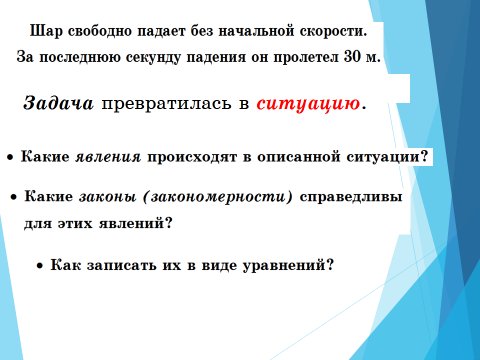 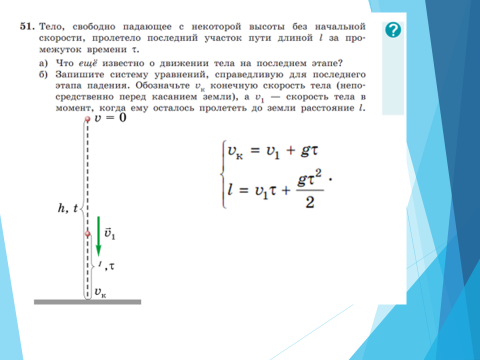 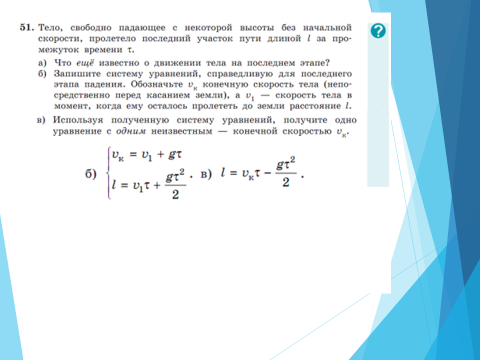 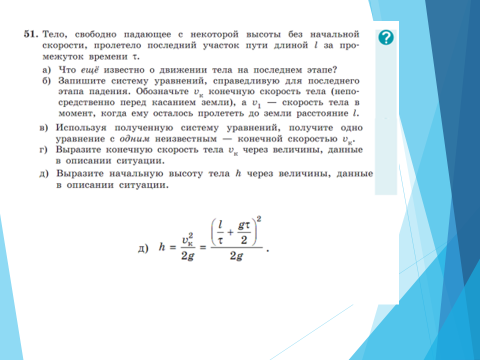 Какие УУД мы формировали при решении этого задания?С 2012 года в нашем районе физики большинства школ обратили внимание на УМК по физике Гендейнштейна Л.Э.Он, как нам виделось, наиболее подходил для решения вышеописанных проблем. Кроме того, в 2014г я работала на его семинаре, где он представлял свой УМК по физике, построенный на использовании в школьном курсе ключевых ситуаций. Я убедилась, что использование этого УМК, позволяет учащимся:осваивать интеллектуальные операции последовательно в процессе работы с информацией: ознакомление – понимание – применение – анализ – синтез – оценка;помогает развивать умения учащихся моделировать, проектировать и конструировать;также при этом достигается дифференциация обучения.Суть заключается в том, что учащимся предлагают осмыслить реальную жизненную ситуацию, описание которой отражает не только какую-нибудь практическую проблему, но и актуализирует определенный комплекс знаний, который необходимо усвоить при разрешении данной проблемы. При этом сама проблема не имеет однозначных решений.Сама структура текста учебника представляет разрешение ситуационных задач в самом параграфе. (Фрагменты презентации И.Н. Корнильева на семинаре «Метод исследования ключевых ситуаций при обучении решения задач по физике на примере УМК авторского коллектива под руководством Л.Э. Генденштейна издательства «БИНОМ. Лаборатория знаний»»).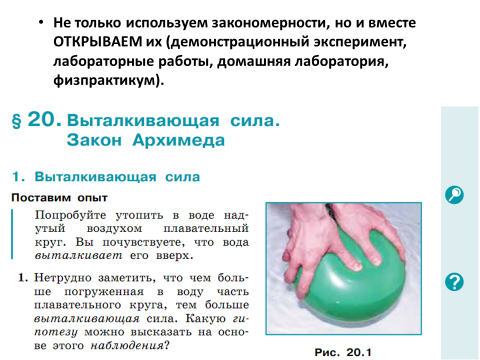 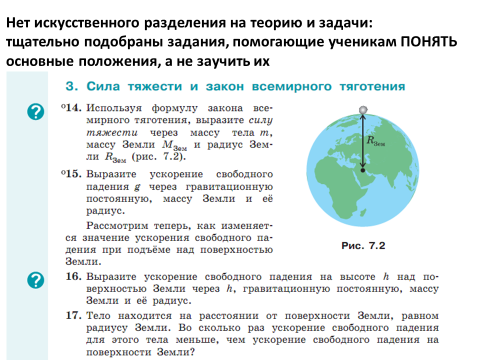 В настоящее время в рамках проекта научно-обоснованной концепции модернизации содержания и технологий преподавания предметной области «Естественнонаучные предметы. Физика» учителя физики РМО изучают технологию конструирования и применения ситуационных задач, используя наработки Вятской гуманитарной гимназии с углубленным изучением английского языка (Федеральная инновационная площадка) «Новые педагогические практики: конструирование и применение ситуационных задач». При решении таких задач учитель и учащиеся преследуют разные цели:для учащихся – найти решение, соответствующее данной ситуации;для учителя – освоение учащимися нового метода деятельности (метода решения ситуационных задач) и осознание ими его сущности.Главное достоинство применения ситуационных задач: можно пошагово, осмысленно, преемственно двигаться к конечной цели как новому результату, применяя при конструировании задач таксономию целей полного усвоения знаний Б. Блума. 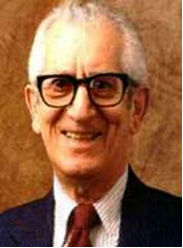 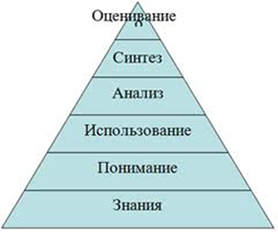 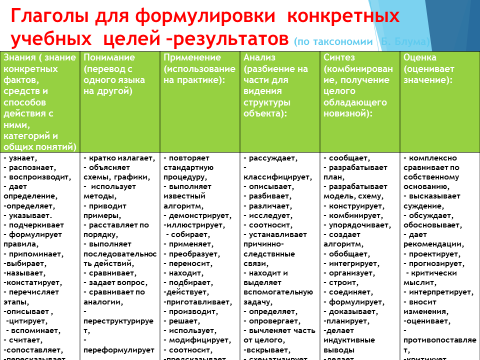 Ситуационная задача состоит из 6 заданий, где при формулировании шести заданий ситуационной задачи используется конструктор задач петербургского ученого Л. С. Илюшина, в основе которого лежит та же таксономия целей полного усвоения знаний Б. Блума. 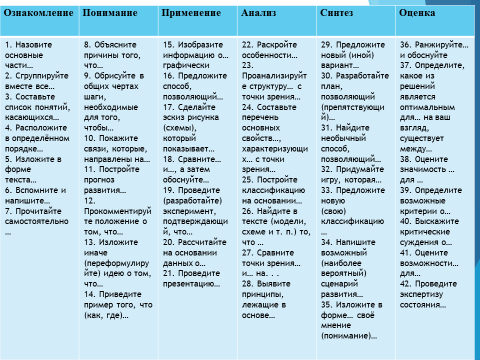 	Мои ученики активно участвуют во внеурочной деятельности по физике. Постоянно принимают участие в учебно-исследовательских конференциях различного уровня, ежегодно её ученики становятся победителями и лауреатами муниципальных и краевых Курчатовских чтений, муниципального этапа форума «Молодежь и наука», межрегиональной научно-практической конференции школьников, студентов, аспирантов и молодых учёных «Экологическое образование и природопользование в инновационном развитии региона», на междисциплинарной выставке проектно-исследовательских работ в зональном этапе Краевого конкурса технических идей и разработок школьников и студентов «Сибирский техносалон»; участвовали в Краевом форуме «Молодежь и наука» в 2015г и в очном туре Всероссийского конкурса "Атомная наука и техника", 2016г.Т.П. Яровая, учитель  русского языка и литературыМКОУ Среднеагинская СОШ«Использование частично-поискового метода  при формировании новых знаний»( Мастер-класс на примере урока русского языка в 6классе)Частично-поисковый метод предполагает организацию активного поиска решения познавательных задач и считается одним из самых эффективных методов при формировании новых знаний. Он предполагает самостоятельную работу с элементами исследования. Метод, при котором учитель выдвигает проблему, ставит задачу и организует участие школьников в выполнении отдельных шагов поиска в решении задачи. Задача метода: обучение учащихся элементам творческой деятельности. Пользуясь этим методом, учитель применяет устное и печатное слово, картины, таблицы. Ученик принимает задание, осмысливает условие, решает часть задачи, осуществляет самоконтроль, но при этом его деятельность не предполагает планирования этапов  исследования (решения) это делает учитель.Но секрет эффекта при использовании этой методики  кроется в следующем: учитель должен  поставить себя на место ученика и  «честно изображать незнание» всего того, что еще не знает ребёнок. Мастер - класс на примере  фрагмента урока русского языка в 6классе.Цель: показать (на одном из этапов урока) как частично-поисковый метод даёт возможность разделить решение задачи на части. Тема: Написание приставок ПРЕ- и ПРИ-Тип урока: урок  получения новых знаний. Планируемые результаты:Предметные – осуществляют выбор приставки пре- при- (в зависимости от значения).Метапредметные:- Личностные – дают адекватную самооценку учебной деятельности, осознают границы собственного знания и «незнания».- Познавательные – структурируют знания, осознанно и произвольно строят речевое высказывание в устной форме, читают и слушают, извлекая нужную информацию, делают обобщение и выводы.- Регулятивные – принимают и сохраняют учебную задачу, планируют свое действие в соответствии с поставленной задачей, умеют оценивать правильность выполнения действия.Цели деятельности учителя: - создание условий для  умения различать приставки по их значению- отработка навыков  правописания приставок пре- при;- формирования умения правильно писать слова с приставками неясного значения. Методы/приёмы обучения: частично – поисковый.  Формы работы на уроке: индивидуальная, парная, фронтальная.Третий этап урока: Изучение нового материала.Учитель:- Приступим к новой теме урока.  А как  можно проверить  слово «приступим»? Учащиеся предлагают проверочные слова (приступ, преступление и т. д.)- Но, как, же тогда проверить, если невозможно проверить ударением? На что надо обратить внимание? Учитель предлагает заполнить таблицу. Заполняем таблицу и приходим к выводу.Первый шаг.  Приставка при- со значением - приближение. Диалог.- Как вы сегодня добирались до школы?- Пришли, приехали, примчались, прилетели   и.т.д.   Ребята  проговаривают все слова и делают вывод, что все слова обозначают приближение, и у них общая приставка при- (заполняется 1-й столбик таблицы).Приставки при-, пре-Второй шаг. Значение приставки при - присоединение Работа в парах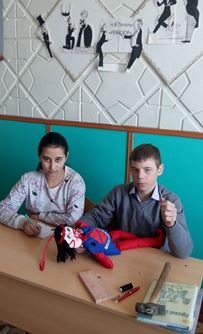 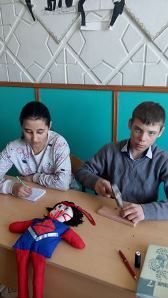 Первый ученик - пришивает, приклеивает, прибивает, прикручивает, присоединяет, привязывает, второй - записывает его действия.Ребята проговаривают все слова, которые записали, и делают вывод, что все слова обозначают приближение,  и  у них общая  приставка при- (заполняется 2-ой столбик таблицы).Третий  шаг значение приставки - неполнота действия. Физкультминутка: присесть, привстать, присмотреться, прислушаться, прищуриться  и т. д.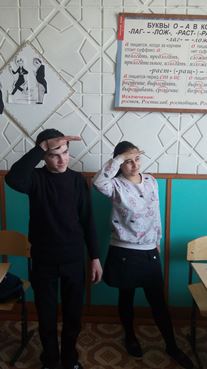 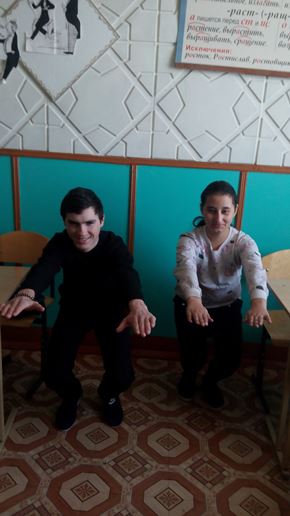 Учащиеся вспоминают, проговаривают слова и делают вывод, что во всех словах есть приставка при-. Слова с этой приставкой обозначают одно и тоже - неполноту действия (заполняется 3 столбик таблицы).Четвёртый шаг. Значение приставки при-, пре-  приставки - близость к чему – то.Задание: заменить словосочетание одним словом -  Участок около школы – пришкольный; город около моря - приморский и т.д. Учащиеся снова проговаривают все слова, и делают вывод, что в этих   словах - приставка при- имеет значение  -  близость к чему-то (заполняется 4-й столбик  таблицы).Пятый и шестой шаг. Приставка пре -(очень, пере-).  Задание: объяснить слова: прехорошенький, премиленький, предобрый (прехорошенький - очень хорошенький, премилый - очень милый, предобрый - очень добрый). Тоже самое со словами преградить - перегородить, прервать.Ребята  проговаривают все слова, и делают вывод, что в этих словах приставку пре- можно заменить словом «очень» или приставкой пере-  (заполняется 5-6 столбики  таблицы).В результате на доске  заполнена таблица со значением приставки при -, пре-  и примерами.Заполнив таблицу, приходят к выводу: правописание приставок  при-, пре- зависит от их значения. Следующий этап - закрепление изученного материала, затем контроль выполненного задания по образцу, где даны критерии оценки. В заключении рефлексия учебной деятельности цель, которой подведение итогов урока, обсуждение того, что узнали, и того, как работали - свою активность. Красный флажок – я был сосредоточен, внимателен; зеленый –  мне не хватает внимательности, сосредоточенности; желтый -  мне нужно быть активнее, внимательнее.Итак, частично-поисковый метод - эффективный способ формирования новых знаний. Во-первых, этот метод облегчает задачу, разделив усвоение нового материала на части (расчленив видовую задачу урока). Во-вторых, дети овладевают элементами творческой деятельности.Список использованной литературы.С.В. Абрамова.  Русский язык. ФГОС.  Частично-поисковый метод на уроках русского языка - М.:Просвещение, 2015. Г.А. Богданова.  Уроки русского языка в 6 кл. / Г. А. Богданова. - СМ.Г. Бройде.  Занимательные упражнения по русскому языку: 5-9 классы. – М.: ВАКО, 2015.Н.В. Егорова.  Контрольно-измерительные материалы. Русский язык. 6 класс – М.:ВАКО, 2014.  П.Ф. Ивченков.   Уроки русского в 6классе:  / П. Ф. Ивченков. - М., 2016.Н.А. Сенина. Русский язык. Тесты для промежуточного контроля. 6класс – Ростов н/Д: Легион, 2016.Н. И. Каер,старшая вожатаяМКОУ Вознесенская СОШДетское школьное самоуправление «Доброград» как среда позитивной социализации учащихсяНовые образовательные стандарты направлены на воспитание социальной ответственности и компетентности у учащихся. Перед школой стоит цель - передать детям те сведения о жизни человека в современном обществе и развить те умения, которые являются условиями и предпосылкой для успешной самореализации личности после окончания обучения, её социализации. При этом в основе обновления содержания образования лежит идея формирования ключевых компетенций, одной из которых является «компетентность в сфере гражданско-общественной деятельности (выполнение ролей гражданина, избирателя, потребителя)». Этой цели помогает достичь работа учащихся школы в школьном детском самоуправлении «Доброград».Доброград - добровольное объединение учащихся, осуществляющих свою деятельность согласно Уставу образовательного учреждения, Положению о школьном ученическом самоуправлении и Уставу школьного детского самоуправления. Это разноуровневая система ученического самоуправления, включающая ученическое самоуправление в классе; общешкольное ученическое самоуправление; межшкольное взаимодействие, построенная по принципу совмещенной административно-игровой модели - сочетание административной и игровой моделей, но с преимущественным использованием возможностей игровой технологии. Мероприятия, направленные на создание игровой ситуации: выборы и инаугурация мэра детского самоуправления «Доброград»; посвящение пятиклассников в ряды детского самоуправления «Доброград» и др. Название высшего исполнительного органа ученического самоуправления - «Совет старшеклассников». В своей деятельности «Совет старшеклассников» подотчетен ученической конференции (высший орган самоуправления). Порядок его формирования определяет Положение «О совете старшеклассников». Состав совета формируется ежегодно на школьной ученической конференции. В него входят избираемые конференцией представители 5-11 классов. Мэр утверждается на конференции по итогам общего голосования учащихся школы. Он координирует деятельность всех министерств, отслеживает результативность работы. Совет собирается на заседания по мере необходимости, но не реже 1 раза в четверть. Лидеры ученического самоуправления составляют школьный актив, обучение которого проводится один раз в четверть. В своей работе ребята взаимодействуют с различными сельскими общественными организациями: администрацией Сельского Совета, сельским Домом культуры, библиотекой. «Доброград» тесно сотрудничает с районным детским общественным объединением «Юность Присаянья». Работая в составе актива районного детского объединения, лидеры ДС «Доброград» принимают участие в краевом конкурсе социальных инициатив «Мой край – моё дело» в номинации «Пятёрка лучших детско - молодёжных общественных объединений Красноярского края». Ученическое самоуправление взаимодействует с педагогическим советом, родительским комитетом, входит в структуру школьного самоуправления как часть его. Взаимодействие ученического самоуправления с педагогическим коллективом и родительским комитетом происходит на уровне Совета школы.Направления работы Детского самоуправления «Доброград»:Методическое: анализ работы актива учащихся за предыдущий год; работа с классными руководителями и педагогами дополнительного образования (интеграция с работой СУ); обучение актива самоуправления. Организационное: составление плана работы на учебный год (четверть); распределение поручений в Совете; составление плана проведения конкретных мероприятий или акций; распределение трудовых зон.Образовательно - воспитательное: предметные недели; работа «Малой Школьной Академии»; школьные олимпиады; подготовка и проведение военно-спортивной игры «Зарница»; проведение КТД - День Учителя; Осенний бал; Новогодние праздники; праздничный концерт, посвящённый Международному женскому дню; кружки по интересам.Конкурсное: школьная научно- практическая конференция; внутришкольные соревнования: Школьная спортивная лига; Президентские состязания; Мастерская Деда Мороза.Практическое: Трудовой десант; проведение акции «Помоги пойти учиться»; Акция «Учебник- лицо ученика»; акция «Письмо солдату»; Рейд «Минутка – не шутка»; акции «Осенняя неделя добра», «Весенняя неделя добра».Сотрудничество: работа в рамках деятельности Районного совета детских организаций Саянского района «Юность Присаянья». В своей работе делаем акцент на реализацию социально - значимых инициатив в детском самоуправлении. Учащиеся активно участвуют в краевых социальных акциях и проектах Красноярского регионального детско-юношеского общественного Движения «Краевой Школьный Парламент»: «Крути педали»;  «Покажем мир вместе»; «Ярмарка профессий»; «Дороги прошлого»; «Обелиск»; «Будь богаче - принимай других»; «Великие люди великой победы»; конкурсе социальных инициатив «Мой край – моё дело» в номинациях «Социальные проекты. Новая среда обучения», «Я гражданин России», «Медиапроекты».Этапы функционирования самоуправления: I. Подготовительный этап (август – сентябрь).Совет Старшеклассников проводит анкетирование учащихся с целью изучения их интересов, увлечений, занятости, определения атмосферы в школе. Составляет план работы. Результат планирования - это ответ на вопрос «Что делать и как делать?» В начале года, четверти (при смене членов самоуправления) педагоги - консультанты проводят учебу актива. В рамках учёбы проводятся информационные и поведенческие  тренинги командообразования, а также тренинги командообразования, направленные на самосознание и самоидентичность каждого отдельного члена группы и всей группы в целом. Используются такие приемы как: моделирование ситуаций; игровые моменты и их анализ; активная обратная связь; обсуждение значимости темы;  прослеживание участниками стратегий личного поведения. Как только учащиеся, руководители органов общешкольного ученического самоуправления адаптируются к новой социальной роли, консультативная деятельность сочетается с собственной инициативой и, наконец, сами учащиеся готовы самостоятельно проводить заседания общешкольных органов ученического самоуправления.II. Основной этап (октябрь - апрель):- реализация намеченных планов.Деятельность представляет собой рабочий цикл: анализ, планирование, организация, контроль, регулирование (коррекция) и снова анализ. Данные функции реализуются в течение определенного промежутка, и повторяются при подготовке и проведении очередного КТД. При проведении любого общешкольного мероприятия создается Временный Совет дела (одновозрастные и разновозрастные группы). По окончанию дела, когда итоги проанализированы и подведены, Временный Совет Дела прекращает своё существование.На этапе планирования особое внимание мы уделяем проектной деятельности. Метод проектов созвучен методике КТД, поэтому может использоваться и  как часть её (на этапе планирования) и самостоятельно. Обучение детей методу проектов проводилось в процессе проведения конкретных дел, причем, если сначала мы обязательно делили учащихся на проектировщиков, аналитиков, экспертов, то теперь деление на группы производится не всегда, упор делался на практическую реализацию проекта. Большое внимание уделяем социальному проектированию. Проектное обучение создает положительную мотивацию для самообразования. Это, пожалуй, его самая сильная сторона. Поиск нужных материалов требует систематической работы со справочной литературой. Учащиеся видят реальное применение своих знаний. У них появляется чувство ответственности перед товарищами за часть своей работы. Они видят, что жизненные проблемы не имеют только однозначного решения, вариантов несколько, а это большие возможности проявления творческих способностей ребят.Интересно, что в проекты вовлекаются и родители, что тоже немаловажно. В результате данной работы проекты «Книга памяти» и «Весёлая перемена» заняли призовые места на конкурсе социальных инициатив «Мой край – моё дело» в номинациях «Социальные проекты. Новая среда обучения», «Я гражданин России».Формулой КТД является четыре «само»: сами придумываем, сами планируем, сами делаем, сами анализируем. Ребята в различной форме (опрос общественного мнения, участие в работе общешкольной  конференции ученического самоуправления, классных собраниях, советах дела и т.д.) высказывает  мнение о том, какие дела они лично хотели бы организовать или в каком деле хотели бы участвовать. Представившие дело, могут стать его организаторами, а те, кому дело понравилось, - участниками.Организация любого дела состоит как минимум из пяти этапов: мозговой штурм (определение идеи решения проблемы); выбор Совета Дела (СД), распределение обязанностей; подготовка Дела; проведение Дела; подведение итогов.III. Заключительный этап (май - июнь). Заключительный этап предполагает коллективный анализ работы органов детского самоуправления. На заседаниях Совета старшеклассников проводится обобщенный анализ КТД, разбираются причины недочетов. Итоги работы подводятся на «Последнем звонке», где самые активные дети награждаются почетными грамотами и дипломами. Участвуя в общешкольных, муниципальных и региональных конкурсах и акциях ребята добиваются высоких результатов: 2015, 2016, 2017гг.- победители в районной акции «Обелиск»; 2015г - победители муниципального этапа краевого конкурса макетов правовых интернет - ресурсов в рамках акции Краевого Школьного Парламента «Знай свои права – управляй своим будущим»; призёры в конкурсе «При солнышке - тепло, при матери - добро»; 2015, 2016, 2017г - призёры краевого конкурса социальных инициатив «Мой край – моё дело».Значительные успехи достигнуты в лидерском направлении. На протяжении нескольких лет лидеры школьного самоуправления «Доброград» участвуют в краевом конкурсе социальных инициатив «Мой край – моё дело», в номинации «Лидер детского общественного объединения». В 2017г мэр ДС «Доброград» вошла в пятёрку победителей этой номинации и стала участником Всероссийской смены Российского движения школьников «Моя страна – моё будущее» в ВДЦ «Океан». В составе команды Красноярского регионального детско-юношеского общественного движения «Краевой Школьный парламент», приняла участие в IX Смотре - конкурсе детских (молодёжных) общественных объединений – 2017. По результатам работы команда удостоена звания Гран – при.По итогам работы 2013-2014, 2014-2015, 2016-2017 уч.г. детское самоуправление «Доброград» стало лучшим детским общественным объединением Саянского района.В 2018г., став победителем муниципального этапа конкурса общеобразовательных организаций Красноярского края, развивающих ученическое самоуправление, ДС «Доброград» приняло участие в региональном туре конкурса, где заняло третье место.Таким образом, можно отметить, что деятельность учащихся в органе ученического самоуправления позволяет им приобретать опыт сотрудничества со сверстниками и взрослыми; активно участвовать в решении конкретных социальных проблем села; видеть проблемы и искать пути их рационального решения, грамотно работать с информацией; быть коммуникабельными, уметь работать сообща в различных ситуациях. Ребята вовлекаются в практику гражданского поведения и социальной деятельности.Н.А. Кузнецова, учитель английского языка, педагог-организатор МКОУ Большеарбайская СОШ  «Техника эффективной работы с проектами: Стратегия  Диснея»«Если ты смог придумать это, значит, ты сможешь сделать это!» Уолт ДиснейСовременное образование имеет своей целью  формирование ключевых компетенций личности. Особое место при этом отводится  гражданской компетентности, подразумевающей социализацию школьников, их включение в общественную жизнь, выработку активной гражданской позиции.  В связи с этим повышенную актуальность приобретает такая форма работы с учащимися, как социальное проектирование.Социальная практика помогает школьникам адаптироваться в любом социуме, учит общаться и бесконфликтно решать проблемы, выполнять различные социальные роли, знакомит с представителями разных профессий, позволяя тем самым правильно выбрать свой жизненный путь.С 2015 года наша школа принимает участие в дополнительной образовательной программе «Школа проектирования», реализуемой в сетевой форме. В рамках реализации программы педагогическая команда успешно освоила применение современных эффективных образовательных технологий. Одна из таких технологий – это техника формулировки проектной идеи «Стратегия Диснея». С помощью упражнения  «Стратегия Диснея»  можно разрабатывать социальные проекты творчески, придумывать такие пути решения, которые будут, не только эффективны, но и не стандартны. Кроме того это упражнение помогает уже на этапе разработки проектной идеи составить план действий, продумать все риски, которые могут возникнуть в ходе реализации проекта. Данная техника разработки проектной идеи  включает в себя следующие роли: Мечтатель, Критик, Реалист. Мечтатель должен демонстрировать безудержный полет фантазии, называя все то, что ему приходит на ум в связи с темой обсуждения. Все это подробно записывается для последующего обсуждения. Исполняющие роль Реалистов участники мозгового штурма выделяют из полученного материала то, что имеет практическую пользу для разработки жизнеспособного проекта. Они могут также наметить в общем виде конкретные пути продуктивного использования выбранного материала.Затем к работе приступает Критик. Он отделяет наиболее ценное от абсолютно бесполезного. До начала разработки проектной идеи необходимо подготовить пространство кабинета. Это могут быть просто стулья, на которых подписаны роли или листы бумаги для перемещения из одной роли в другую. Можно использовать интересную вещь, которая поможет ученикам  почувствовать себя мечтателями. Это может быть «волшебная шляпа», «волшебная палочка феи» и т.д. Можно использовать пространство кабинета, сказочно оформленное, помогающее погрузиться в фантастический мир.Стадия первая: МечтательПрежде чем двигаться вперед, необходимо четко понимать, что ты будешь делать. Предложите участникам стать мечтателями. Для участников проектной группы можно предложить тему, над которой предстоит работать или предоставить возможность выбрать тему самим. Какой бы вы хотели видеть вашу школу? Представьте себе вашу цель, мечту такой, как если бы вы ее уже достигли. Как это? Опишите эту картинку? Делайте это максимально подробно со всеми деталями.  Стадия вторая: РеалистПосле того, как фантазия завершена, можно переходить к роли реалиста. Что необходимо сделать для достижения Вашей цели?Какова должна быть последовательность действий?Что необходимо сделать в первую очередь?Сколько времени понадобится на реализацию?Какие Вам понадобятся ресурсы для реализации этой идеи?Какие из них у Вас есть уже сейчас? Какие еще необходимо приобрести?Какие знания, навыки, способности Вам понадобятся?Кто может помочь в достижении Вашей цели?Стадия третья: КритикКогда наброски плана составлены, переходим к роли критика.Оцените ваш план (не идею вообще, а именно план). Насколько он реализуем? Какие в нем изъяны? Чего не хватает? Кому может не понравиться Ваша идея? Какие есть слабые места в плане реализации? Что может остановить Вас в достижении цели? Кто может помешать достижению цели? Какие еще моменты не были учтены в плане?Стадия четвертая: МечтательТеперь вернитесь в позицию мечтателя. Проанализируйте то, что вы узнали. Доработайте свою мечту с учетом этих замечаний. Какими будут ваши первые шаги теперь, когда вы имеете перед собой план реализации вашей мечты?  Удачи вам и новых свершений!За три года реализации программы «Школа проектирования» учащимися нашей школы под моим руководством были разработаны и полностью реализованы 5 социальных проектов. Проект «Двор моего детства», «Читающий парк» и «Остановка» стали победителями муниципального конкурса молодежных проектов «Территория 2020» и получили финансирование на реализацию проектов. Команда проекта «Остановка» стали победителями муниципального этапа краевого конкурса социальных инициатив «Мой край – мое дело» и были приглашены на финал конкурса, где заняли достойное 2 место. В этом учебном году командой учащихся разработан и реализован проект «Праздник должен быть у всех!». В данный момент проект заявлен на заочный этап конкурса «Мой край – мое дело». Проект «Двор моего детства»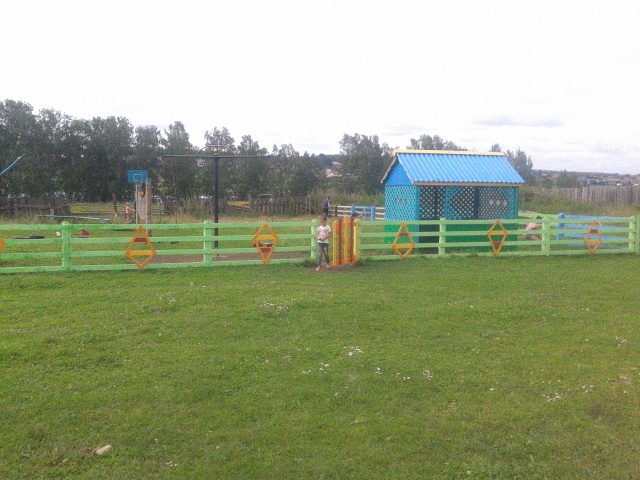 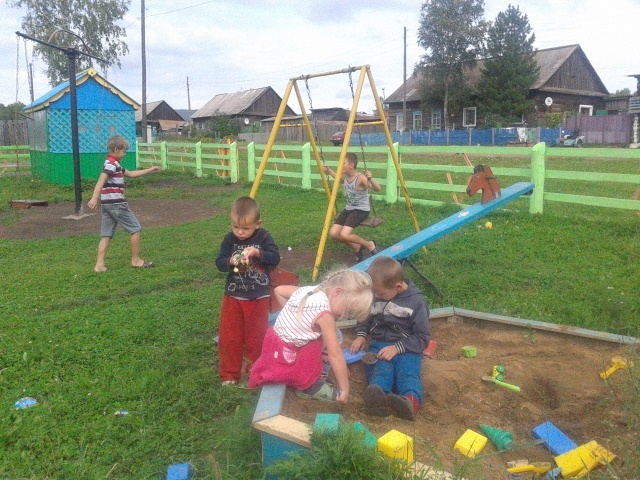 Проект «Остановка»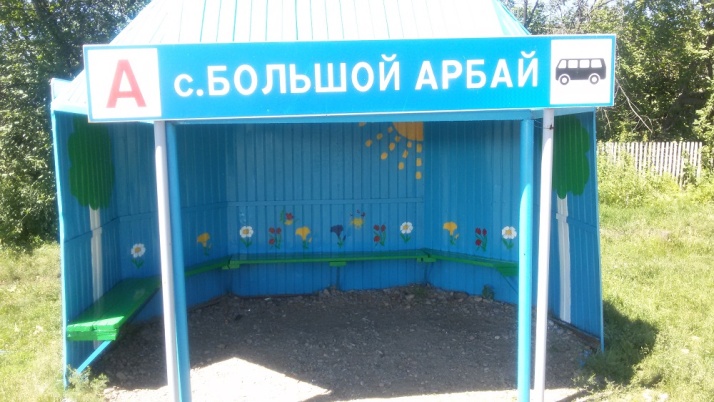 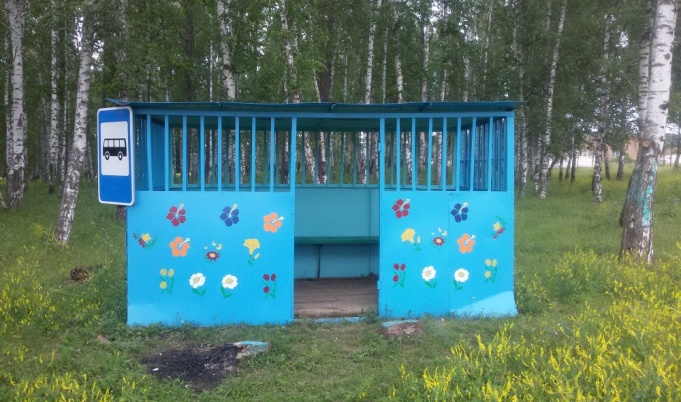 Проект «Я помню! Я горжусь!»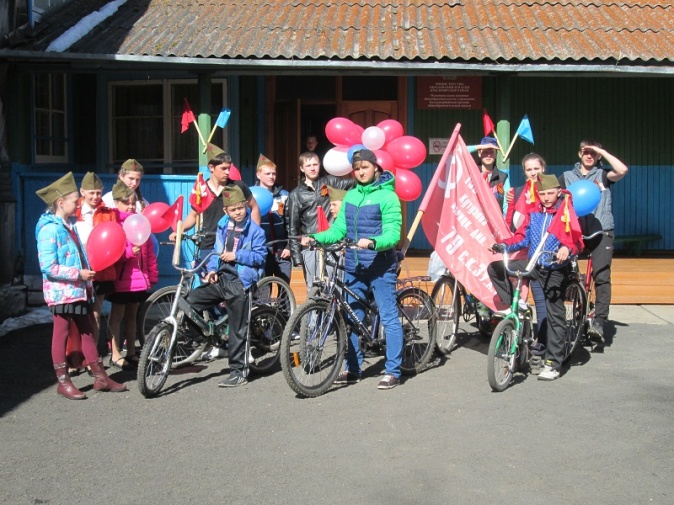 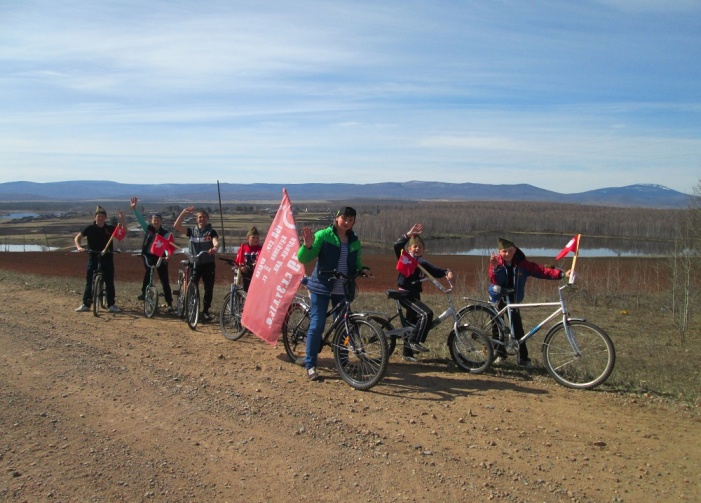 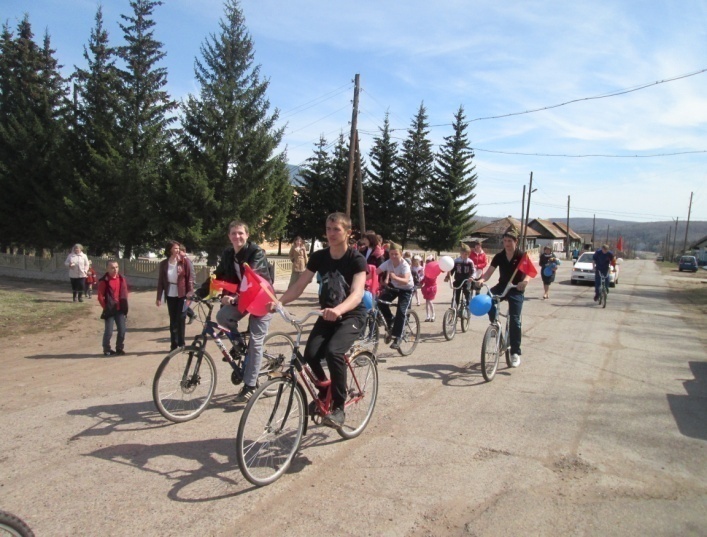 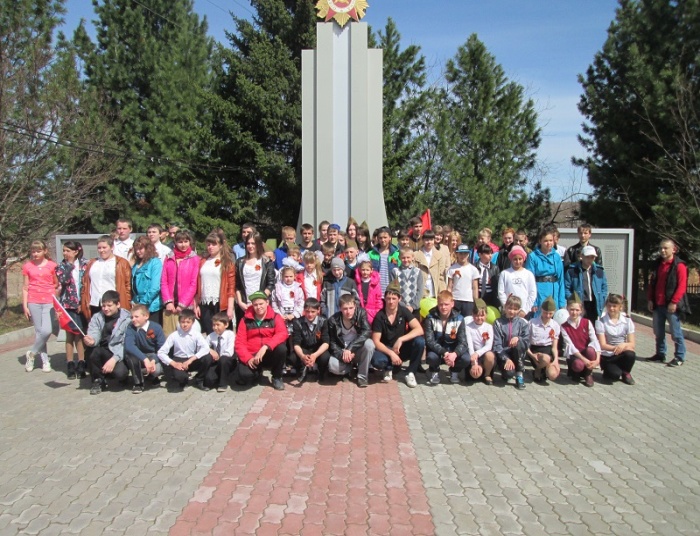 Результат программы «Школа проектирования»: обучающиеся получили знания по организации проектной деятельности и опыт публичной защиты проектов, освоили способы взаимодействия с партнерами и общественностью, креативно подходили к решению социальных проблем. Победа в конкурсах на муниципальном и краевом уровнях, положительные отзывы администрации образовательного учреждения и многих других заинтересованных лиц, позволяет сделать вывод, что работа в данном направлении необходима и будет продолжена. Список используемой литературы:1. Луков В.А. Социальное проектирование: учеб. пособие. - 6-е изд., испр. - М.: Изд-во Моск. гуманит. ун-та: Флинта, 2006. - 240 с.2. Педагогика. Социальное проектирование в школе (в помощь студенту -практиканту): метод. пособие / авт.-сост. В.Б. Сбитнева; Перм. гос. ун-т. -Пермь, 2007. - 43 с. 3. Казанцева С.И. Формирование гражданственности школьников посредствам организации социальных практик // Пермский педагогический журнал. - 2011. - № 2.4. Дронова Л.И. Социальная практика // Педагогическое обозрение октябрь. – 2015. -  № 9.О.В. Черенкова, заместитель директора по ВРМБОУ «Агинская СОШ №2»Всероссийское детско-юношеское военно-патриотическое общественное объединение «Юнармия» как новая форма самореализации, духовно-нравственного развития учащихсяВ современных условиях, в свете событий последних лет, происходящих в мире, в нашей стране, важнейшим приоритетом является формирование и совершенствование системы духовно-нравственного, гражданско-патриотического воспитания. Проблема патриотического воспитания и гражданского становления подрастающего поколения сегодня одна из актуальных задач государства и общества. Значительная часть молодежи выдвигает главным приоритетом в своей жизни карьеру, деньги, личный успех. Отток талантливой молодежи за границу, ее нежелание участвовать в экономическом возрождении России, утрата патриотического сознания молодого поколения – всё это угрожает национальной безопасности страны. О значимости духовно-нравственного развития и патриотического воспитания молодежи неоднократно говорилось в Посланиях Президента РФ В.В. Путина Федеральному собранию РФ.Так, в частности, Владимир Владимирович Путин в ходе «Прямой линии» сказал, что патриотизм является неотъемлемой сутью нашего народа. «Патриотизм - неотъемлемая суть нашего народа…», «…У нас нет никакой и не может быть никакой другой объединяющей идеи, кроме патриотизма…» - подчеркнул Глава государства.Объединение детей в рамках уклада школьной жизни становится уникальной возможностью развить в них чувства самоуважения и уважения к другим, честности и совестливости, готовности действовать, инициативности и дисциплинированности, желания понимать других людей и добиваться понимания. В МБОУ «Агинская СОШ № 2» гражданско-патриотическое воспитание реализуется в рамках военно-патриотического движения «Единство» созданного в 2005 году. Это добровольное объединение, в котором младшие школьники и подростки приобретают и развивают нравственные, морально-психологические и физические качества, а также специальные профессиональные знания и умения, необходимые будущему защитнику Отечества, гражданину, патриоту.С 1 сентября 2016 года наша школа стала пилотной площадкой по внедрению Российского движения школьников в Саянском районе. В августе 2016 года в числе пятидесяти школьников из всего Красноярского края, пять самых достойных учеников школы были посвящены в ряды всероссийское военно - патриотические общественное движение «Юнармия». С этого дня в летописи школьного ВПД «Единство» появилась новая страница. В течение года юнармейцы принимали активное участие в патриотических мероприятиях, акциях и конкурсах, организовывали и проводили для учеников уроки мужества. Год работы в статусе пилотной площадки по внедрению РДШ принес нам осознание новых возможностей, которые даёт всероссийское детско-юношеское военно-патриотическое общественное объединение «Юнармия». Это участие в новых конкурсах, патриотических слетах, поисковая деятельность, изучение истории армии и флота, подготовка юношей к службе в Российской армии.После серьезного обсуждения с родителями, педагогическим коллективом, было принято решение о создании в рамках школьного Военно-патриотического движения «Единство» двух юнармейских отрядов на базе 7 и 8 классов. В 7 классе реализуется программа по курсу внеурочной деятельности «Я юнармеец России», сопровождение этого юнармейского класса взяли на себя сотрудники Федеральной противопожарной службы Саянского района. В 8 классе реализуется программа по курсу внеурочной деятельности «Основы правовой грамотности», к сотрудничеству с классом приглашены сотрудники ОП МО МВД России «Ирбейский». Достигнута договоренность о совместных мероприятиях: экскурсиях, поздравительных акциях, беседах, участии сотрудников в качестве экспертов в школьных мероприятиях.По инициативе родителей будущих юнармейцев приобретена юнармейская форма. Спланированы и проводятся спортивные, военно-патриотические и другие мероприятия и акции.  В декабре 2017 года состоялась торжественная церемония посвящения 28 учащихся 7 и  8 классов в ряды ВВПОД «Юнармия», на котором присутствовали представители Регионального отделения  Всероссийского военно-патриотического общественного движения Юнармия. Командирами отрядов «Смена» и «Юность» стали первые юнармейцы школы, учащиеся 9 класса, имеющие высокие результаты в интеллектульном и спортивном направлениях образовательной деятельности. В Программу ВПД «Единство» внесены изменения о деятельности юнармейских отрядов, составлен план реализации мероприятий военно-патриотического направления. Юнармейцы отрядов под руководством своих старших товарищей активно включились в решение поставленных перед ними задач. На сегодняшний день о результативности реализации программы свидетельствует мониторинг успешности выпускников школы. Выпускники нашей школы, активные участники школьного ВПД «Единство» достойно выполняют свой долг, проходя срочную службу в войсках Российской Армии: Президентский полк Службы коменданта Московского Кремля; войска радиационной, химической и биологической защиты (РХБЗ); ракетные войска специального назначения (РВСН); воздушно-десантные войска (ВДВ); спецназ ГРУ; воздушно-космические силы; сухопутные войска. Школа имеет благодарственное письмо от командования военно-морского политехнического института (филиал ВУНЦ ВМФ «Военно-морская академия» г. Пушкин) за подготовку к поступлению в ВУЗ курсанта, выпускника школы, участника школьного военно-патриотического движения «Единство», Благодарность Администрации Красноярского института железнодорожного транспорта – филиала ФГБОУ ВО ИрГУПС за высокий уровень подготовки выпускника школы, участника школьного военно-патриотического движения «Единство». Ежегодно в школе в рамках курса внеурочной деятельности «Школьный музей» проводится обновление сведений о выпускниках школы, проходящих службу в рядах Российской армии.  С 2016 года эту миссию взяли на себя юнармейцы школы. По сложившейся традиции, накануне Дня защитника Отечества, юнармейцы организовывают акцию «Посылка солдату», классные руководители выпускников совместно с юнармейцами отправляют посылки, выпускают именные боевые листки, которые передают в воинские части по месту службы. Юнармейцы ВПД «Единство» разработали и приступили к реализации проекта «Навечно в строю» по изданию Книги Памяти о сотрудниках Саянского РОВД, погибших при исполнении служебного долга 30.08.1990 г. Проект стал победителем муниципального этапа краевого конкурса «Мой край - мое дело 2018».Процесс гражданско-патриотического воспитания сложен и непрерывен, его нельзя прекращать ни на один день. Важно, чтобы дети понимали, что патриотами не рождаются - ими становятся. Конечная цель гражданско-патриотического воспитания предполагает развитие потребности добросовестно трудиться на благо Родины и готовность с достоинством и честью защищать свое Отечество.Личностные результаты, достижения наших учеников – это показатель результативности работы по формированию и становлению гражданской идентичности. Но не только диплом и грамота является «мерилом». Важно, что поступки не в рамках того или иного конкурса, не для галочки свидетельствуют о высоком уровне этого качества у наших детей. Г.В.Михайлова,педагог-организаторМКОУ Унерская СОШСобытийное мероприятие «Село мое сибирское»В условиях реализации ФГОС особое место отводится организации внеурочной деятельности в школе. Согласно А.Б.Воронцову, «Образовательное событие – это мероприятие, в результате которого что- то происходит в ребенке, развивает его. При этом любой из участников образовательного события – это действительно участник, а не зритель: у каждого – свои смыслы, своя деятельность, свои переживания, - но поле выбора такое, что в выборе ограниченных (содержанием и временем) ресурсов ребёнок должен иметь неограниченные возможности».Событийный подход предполагает наличие в школьной жизни эмоционально насыщенных, незабываемых дел, которые были бы как коллективно, так и индивидуально значимы, и привлекательны.Сущность образовательного события заключается в том, что организуются специальные условия для детского действия, в результате которого ребёнком создается определённый продукт; затем – усиление этого действия через рефлексию. Таким образом, полученный опыт, осмысленный и осознанный, превращается в средство для достижения новой, уже более высокой, цели. При этом любой из участников образовательного события – это действительно участник, а не зритель: у каждого – свои смыслы, своя деятельность, свои переживания. Ценность воспитательного события состоит в том, что  оно создает целостное единство происходящего процесса и его содержания, отражая картину всего изученного, приобретенного, накопленного, сформированного в творческой, речевой, культурной, эмоциональной сфере.Подготовка к воспитательному событие- это творческий процесс и совместная деятельность педагога, обучающихся, родителей, где каждый находит себе место.Участник события познает новые возможности своих личностных качеств и открывает для себя новые миры.Событийное мероприятие занимает все более уверенные позиции в воспитательной работе нашей школы. Так, в прошлом учебном году было проведено два мероприятия: «Мама – главное слово на земле» (ко Дню матери), «Нет, не ушла война в преданье…», посвященное Дню Победы. В этом учебном году - «Село мое сибирское», посвященное малой родине.Цель событийного мероприятия: создание эмоционально-положительной основы для развития патриотических чувств учащихся, приобщения к традициям и обычаям родного края средствами мероприятия.Задачи:привлечь внимание школьников к изучению малой родины;формировать у учащихся активную жизненную позицию;воспитывать патриотизм, гордость за свою малую родину у подрастающего поколения;пропагандировать интерес к истории и традициям родного края;раскрывать творческий потенциал обучающихся, педагогов, родителей.Решение о проведении  событийного мероприятия, посвященного родному селу, было принято на заседании Ученического совета. Перед учениками всех классов была поставлена задача - определиться с темой, продуктом и формой представления.  В течение двух месяцев ученики каждого класса выполняли свое задание. Ребята подготовили проекты и в форме интерактивных площадок презентовали их ученикам, педагогам, родителям, гостям. Мероприятие началось с проведения линейки – открытия. Затем всех учащихся, родителей, педагогов пригласили на презентационные площадки, которые проводили ученики под руководством классных руководителей:1. «Из истории моего села»2.«Тихая моя родина…»3.«Люди нашего села»4.«Культура села в лицах»5.«Кухня моей семьи»6.«Спортивная жизнь села».Каждая площадка представила продукт своей деятельности:1. «Из истории моего села» - журнал «Страницы истории моего села» (с 1859г и до наших дней).2. «Тихая моя родина…» - фильм - интервью старожилов села, фотовыставка «Тихая моя родина…», амулеты из осины, поделки из природного материала.3. «Люди нашего села» - газета о выдающихся людях села, стенд.4. «Культура села в лицах» - фотовыставка «Культура села в лицах», исполнение народных песен, знакомство с обрядами, проведение сибирских игр.5. «Кухня моей семьи» - кулинарная книга «Кухня моего села», буклеты с рецептами, блюда, приготовленные детьми и родителями, дегустация блюд.6. «Спортивная жизнь села» - оформление стенда о лучших спортсменах села.Информационные материалы с каждой площадки были переданы в пресс-центр для выпуска газеты. После завершения работы площадок состоялась линейка – закрытие, на которой были подведены итоги работы.Оценивание работы площадок проводила экспертная группа: президент школьной Республики, члены родительского комитета, библиотекарь. Система оценки: за каждый этап подготовки, продукт деятельности, проведение классы получили баллы.Завершилось образовательное событие рефлексией. С детьми - в форме заполнения анкет, с экспертами – написания отзывов, с учителями – на совещании классных руководителей.ПриложениеЭкспертный лист оценивания событийного мероприятия Название мероприятия _______________________________________________Название площадки___________________________________________________Место проведения _________Дата _________Время проведения_____________ФИО ответственного _________________________________________________Мероприятие оценивается: да – 1 балл, нет – 0 балловЛ. Ю. Пылова, заместитель директора по ИКТ и инновациям МБОУ «Агинская СОШ № 2»,Е. А. Рубцова, учитель биологии, химии, руководитель «Проектного бюро», МБОУ «Агинская СОШ № 2» Исследовательская и проектная деятельность как инструмент оценивания сформированности метапредметных результатовС 2011 по 2017 год школа являлась пилотной школой по подготовке к введению федерального государственного образовательного стандарта основного общего образования в Красноярском крае. Значительные изменения произошли в школе в организации образовательной деятельности, организации образовательного пространства. Большая работа была проделана педагогами школы по осмыслению таких понятий, как системно-деятельностный подход, формирование УУД, индивидуальный прогресс, предметные, метапредметные и личностные результаты, проектная и исследовательская деятельность.В нашей школе в системе ведётся работа по организации учебно–исследовательской и проектной деятельности школьников, как средства активизации познавательной деятельности, развития креативности и одновременно формирования определённых компетенций.Методика проектов и элементы учебно-исследовательской деятельности изучаются и применяются учителями на уроках и во внеурочной деятельности. В школе создана образовательная среда в основе которой - создание условий для «сращивания» учебной и внеучебных видов деятельности, совместные действия субъектов образования (педагогов, учащихся, их родителей и социума) между собой. Данный запрос удовлетворяют специально организованные практики. Для учащихся 5 класса это краткосрочные межпредметные проекты.Актуальность и полезность данной практики в том, что с одной стороны, данные формы организации образовательной деятельности помогают педагогам решить свои задачи в формировании УУД, с другой стороны дают возможность для инициирования учащимся собственных замыслов. Ученики не только изучают что-то новое, но и реализуют свой замысел, опыт и знания, получают и осознают свой результат.В школе за год реализуются четыре краткосрочных проекта: «Осенние забавы в городе Мастеров» (проведение праздника осени для младших школьников), «День героя Отечества» (разработка и реализация мероприятий празднования Дня героя Отечества), «Страницы школьного музея» (проектно-исследовательская работа по поиску и презентации истории школы). Тематика четвертого проекта из года в год меняется, она определяется учителями, учащимися и их родителями в течение года в совместной деятельности. Краткосрочный творческий проект «Осенние забавы в городе мастеров» инициатива младших подростков, у которых возникло желание самостоятельно разработать сценарий праздника-ярмарки, провести его для учеников начальной школы. Осенние праздники проводятся в каждой школе, но так оригинально провести мероприятие умеют не многие.Проект требует интегрирования предметных и надпредметных знаний (литература, история, изобразительное искусство, музыка, технология, физическая культура, прикладное искусство, ИКТ, фотография, дизайн…) объединенных общей темой (год кино, год экологии, подготовка к Олимпиаде…) Для проведения мероприятия учителя-предметники анализируют рабочие образовательные программы и определяют темы, изучение которых можно вынести за рамки урока, что позволит учащимся в сжатые сроки и в увлекательной форме овладеть разными видами самостоятельной деятельности, прежде всего исследовательского, поискового характера, освоить учебный материал по различным предметам, не сидя за партой, не воспринимая его как «обязаловку». И в результаты формируются творческие группы (по количеству классов в начальной школе) которые рассматривают осень с разных позиций (одни через объектив фотоаппарата; другие через произведения литературы; третьи, изучая историю сельского хозяйства Руси; четвертые, познавая прелесть техники росписи жостовских подносов и хохломской росписи; пятые …). Для решения задач, снятия трудностей информационного, оформительского, материального характера, возникающих у учащихся в ходе самостоятельной работы, создаются специальные пространства - «мастерские». Они проводятся с участием родителей, специалистов (работники музея, ДЮСШ, МДК, ЦДТ, библиотеки).Участие каждого ребенка в проекте способствует развитию его исследовательских умений, личностному становлению, позволяет каждому ученику увидеть себя как человека способного и компетентного, и, что не менее важно, передать полученные знания своим младшим товарищам, почувствовать себя «мастером» в той или иной области.Ученики начальных классов, путешествуя от станции к станции, выполняют задания, снимают музыкальные клипы на осеннюю песню, которую исполняют сами, учатся новым техникам рисования, изучают новые спортивные игры, литературные произведения, мастерят панно.Участие пятиклассников в проекте способствует развитию их исследовательских умений, личностному становлению, позволяет каждому ученику увидеть себя как человека способного и компетентного, и, что не менее важно, передать полученные знания своим младшим товарищам, почувствовать себя «мастером» в той или иной области (Приложение 1).В форме краткосрочного проекта праздник проходит в нашей школе уже пять лет, из года в год меняя тематику, остается все таким же ярким и запоминающимся, как для пятиклассников, так и для учеников начальной школы. После завершения проекта учителя, учащиеся 5 класса, родительский актив подводим итоги. Каждый руководитель станции оценивает работу каждого пятиклассника по оценочному листу, отмечая уровень сформированности универсальных учебных действий. Делая самооценку в совместной деятельности, пятиклассники определяют новые цели. Кроме того, оценка достижения метапредметных результатов проводится не только в пятом классе в ходе проведения краткосрочных проектов, но и в ходе различных процедур и предусматривает выявление индивидуальной динамики достижений обучающихся и осуществляется в ходе текущего контроля в рамках предметного обучения, внеурочной деятельности. Это позволяет разработать механизмы своевременной коррекции образовательной деятельности с использованием аналитических данных оперативного внутреннего мониторинга. Данная система мониторинга позволяет проанализировать уровень сформированности метапредметных результатов с последующей коррекцией педагогической деятельности. Способом фиксирования образовательных результатов в нашей школе выбрано «Портфолио достижений», в котором хранятся листы оценивания и самооценивания учащихся, разработанные таблицы (табели) фиксирования метапредметных результатов. Ведение и презентация учащимися портфолио достижений является формой поддерживающей оценки сформированности УУД в рамках системы внутренней оценки. Процедурой итоговой оценки достижения метапредметных результатов является защита итогового индивидуального проекта (учебно-исследовательской работы) в 9 классе. В ходе текущей, тематической, промежуточной оценки оценивается достижение таких коммуникативных и регулятивных действий, которые трудно или нецелесообразно проверять в ходе стандартизированной итоговой проверочной работы, например уровень сформированности навыков самоорганизации.Для 9 класса реализуется курс «Исследовательская и проектная деятельность» объемом 34 часа, который позволяет успешно выполнить итоговый исследовательский проект (исследовательскою работу). В сентябре обязательно проходит установочная конференция, на которой учащиеся 9 класса могут посмотреть выступления, презентации и рефераты учащихся прошлых лет, либо учащихся, успешно выступавших на различных конференциях. После этого девятиклассники в течение недели выбирают руководителя и направление своей работы. Стоит отметить, что направление работы или проекта может быть выбрано в рамках любой предметной области: русский язык, физическая культура, изобразительное искусство, английский язык, математика, астрономия и другое. После чего в течение года идёт подготовка учащихся к выполнению работы параллельно с куратором курса и выбранным руководителем. Кроме того, учащиеся имеют возможность по окончании I четверти сменить тематику работы, если поняли, что ошиблись с выбранной областью исследования.Вторым этапом в подготовке к выполнению исследовательской работы/проекта является  знакомство со структурой реферата: введение (правила формулирования цели и задач, правильности написания актуальности, определению объекта и предмета исследования); литературный обзор; описание методик исследования и описание результатов экспериментов. Третьим этапом является оформление исследовательской работы/проекта: 1) написание реферата; 2) создание презентации; 3) написание текста выступления; 4) написание рецензии на работу любого другого девятиклассника.Следующий этап – это подготовка учащихся к защите, а именно, репетиция докладов и умения отвечать на задаваемые вопросы.Завершающий этап – защита исследовательских работ/проектов. Для этого проводится специальная конференция, на которой членами жюри являются учителя-предметники, администрация школы, родители и учащиеся других классов, имеющие опыт представления своих работ на конференциях различного уровня. Работы учащихся оцениваются по специально разработанным критериям (приложение 2). С помощью данных критериев отслеживается уровень сформированности метапредметных УУД: личностных, коммуникативных, регулятивных, познавательных (приложение 3).По итогам защиты индивидуальных работ определяются учащиеся, которые представляют свои исследования и проекты на муниципальной научно-практической конференции. Так, в 2016-2017 учебном году на муниципальной НПК из всех представленных работ учащимися МБОУ «Агинской СОШ  № 2», 38% - работы, выполненные в результате реализации курса для учеников 9 классов «Исследовательская и проектная деятельность».Индивидуальные исследовательские работы/проекты играют важную роль с выбором индивидуального образовательного маршрута на уровне среднего общего образования. После выполнения подобной работы учащиеся могут определиться с  выбором экзаменов и углубленным изучением необходимых предметов при дальнейшем обучении. Или же наоборот, отказаться от выбранного направления и открыть для себя новую предметную область.Приложение 1.План реализации краткосрочного межпредметного проекта творческого характера«Осенние забавы в городе Мастеров», посвящённого Году российского киноЦель учителей: построение модели открытых действий с учениками и между ними, которая наиболее полно отражается в способности моделировать ситуации для выхода подростков в новые жизненные позиции.Задачи учителей: обеспечить оптимальные условия для развития учащегося в качестве субъекта учения;создать условия для личностного самоопределения подростка в учебном материале;создать ситуацию для выхода подростка в позицию мастера - учащего другого Цель учеников: интересно и увлекательно провести традиционный праздник осени для учащихся начальной школыЗадачи учеников:разработать проект проведения праздника для учащихся начальной школы;определить содержательную составляющую праздника;разделиться на мини-группы для реализации разных составляющих проекта;Фоторепортёры праздника (ученики 5 классов)Деятельность учащихся пятого класса при подготовке, проведении и подведении итогов проектаФормирование станций по тематике и определение учителей-кураторов на станцияхРаспределение учащихся 5 класса по станциямРазработка заданий вместе с учителями-кураторами для прохождения станцийРазработка и оформление отличительных знаков для учащихся 5 класса (приложение № 2)Разработка и оформление маршрутных листов для учащихся начальной школы (на листах формата А3 в виде киноленты, приложение № 1)Разработка и оформление жетонов-наклеек (для награждения за выполнение основных и дополнительных заданий на станциях, приложение № 2)Проведение праздника для учащихся начальной школы «Осенние забавы в городе мастеров»Обработка маршрутных листов: подсчёт жетонов-наклеек, оформление дипломов (приложение № 3)Обработка и монтаж фильма об осени (приложение №9)Подведение итогов праздника: демонстрация фильмов, снятых при прохождении станций; вручение дипломовОценивание своей деятельности по результатам реализации проекта (оценочные листы, листы наблюдателей-учителей, приложение №4)Деятельность учителей-кураторов при подготовке и проведении проектаКонсультирование учащихся 5 класса при составлении заданий для прохождения станцииСопровождение учащихся 5 класса при проведении праздника «Осенние забавы в городе мастеров»Оценивание формирования метапредметных результатов у учащихся 5 класса при реализации проекта (по листу оценивания, приложение № 5)Деятельность учителей и учащихся начальной школыРазработка и оформление отличительных знаков для класса (согласно памятки, приложение № 6)Выбор и разучивание песни на осеннею тематикуИзготовление панно из природного материалаДеятельность заместителя директора школы, руководителя «Проектного бюро»Общее руководство Разработка необходимой документации (оценочные листы, маршруты, договора о совместной деятельности с организациями и учреждениями)Координация деятельности педагогов, наставниковАнализ проведенной работы: свод результатов в общие табели приложение № 7, оценка метапредметных результатов учащихся 5 классов, публикация отчета, статей приложение №8).Реализация проектаРабота микрогрупп построена не в логике учебного предмета, а в логике деятельности, имеющей личностный смысл для ученика. Деятельность учащихся: выбирают творческую группу с учетом индивидуальных склонностей и интересов и собственных проб;ставят перед собой цели и задачи;определяют возможные методы  поиска информации, исследования,  творческих решений;планируют индивидуальную работу и распределяют работу внутри группы;находят  партнеров и устанавливают контакты с ними;осмысливают учебный материал и пробуют использовать его в новой для себя ситуации проводят исследования;проводят промежуточную рефлексию;вносят коррективы в ход выполнения проекта4разрабатывают сценарий заключительного события (ярмарки);работают над художественным оформлением своей станции;Межпредметный проект требует квалифицированной координации со стороны специалистов, слаженной работы координаторов и партнёровРезультат максимальная активность каждого участника проекта в соответствии с его индивидуальными возможностямиразвитие навыков работы с информацией (отбор; анализ; систематизация; определение проблемы; гипостезирование: выдвижение, обоснование гипотез; статистическая обработка; выстраивание системы доказательств; оформление результатовумение представить результаты своей работыудовлетворенность/неудовлетворенность выполненной работой   самореализация подростков «Я – Мастер!» (желание быть «взрослым», предоставлена возможность реализовать собственный замысел); приобретение нового опыта межличностных отношений (подросток – учитель – партнеры, …);Экспериментирование подростков с собственным действием на этапе подготовки и представления «своей станции» способствует становлению авторской позиции и ее социального опробования, что формирует потребность в самоопределении и повышает динамику развития возрастных новообразований (самоопределения, самопрезентации, самоанализа…). Дальнейшее развитие краткосрочного проекта творческого характера «Осенние забавы в городе Мастеров» – выход подростков с групповыми мини-проектами на научно – практическую конференцию школьного НОУ «Росток».Приложение 2.Критерии оценки исследовательских/проектных работучащихся 9 классов.Приложение 3. Шкала перевода баллов в уровень сформированности УУДО.В. Лоснякова,заместитель директора по УВР МБОУ ДО СРЦДТОбновление содержания и технологий дополнительного образования через сетевое взаимодействие образовательных организаций Саянского районаНаработанная педагогическая практика соответствует задаче по развитию системы дополнительного образования за счет разработки и реализации современных образовательных программ в сетевой форме реализации Государственной программы Красноярского края «Развитие образования», реализации регионального проекта обновления содержания и технологий дополнительного образования «Реальное образование» и Стратегии развития образования Саянского района. Центром детского творчества  с 2015 года реализуется муниципальный проект  «Сетевое взаимодействие общего и дополнительного образования в рамках внедрения ФГОС». За время реализации проекта удалось достичь положительных  результатов. В 2015 году успешно апробирована практика реализации дополнительной общеобразовательной программы «Школа проектирования», реализуемой в сетевой форме.  В 2016 году педагогической командой разработана и описана организационно-управленческая модель реализации программы. На основе данной модели были разработаны и реализованы в сетевой форме ещё две дополнительные общеобразовательные программы, направленные на достижение метапредметных и личностных результатов ФГОС. Это программы «Своё дело», «Путешествие по Саянскому району». Программы прошли общественно-профессиональную экспертизу в рамках краевого конкурса дополнительных общеобразовательных программ, реализуемых в сетевой форме и получили высокую оценку экспертов. В ходе реализации данных программ у обучающихся формируются ключевые компетентности (проектная, коммуникативная, креативная, компетентность самоорганизации и соорганизации, культура презентации),  которые призваны обеспечить успешную жизнедеятельность их в социуме. Ведущей образовательной технологией в программах является проектирование. Обучающиеся по данным программам показывают лучший результат в разработке и реализации  социальных, исследовательских и бизнес проектов. В качестве инструмента событийного мониторинга образовательных результатов по программам выступает  конкурс проектов.  Школьные проектные команды включенные в данные программы стали победителями муниципального конкурса молодежных проектов «Территория 2020», победителями в разных номинациях краевого конкурса социальных инициатив «Мой край – моё дело», участниками всероссийского конкурса «Эффект команды» и  Всероссийской акции «Я – гражданин России». В результате реализации программ обучающиеся получили знания по организации проектной деятельности и опыт публичной защиты проектов, освоили способы взаимодействия с партнерами и общественностью, креативно подходили к решению социальных проблем, что актуально для общеобразовательных школ. В рамках реализации муниципального проекта разработаны  нормативно – правовые документы, регламентирующие механизмы сетевого взаимодействия общего и дополнительного образования: положение о сетевой форме реализации программ, договора о сетевой форме реализации ДОО программ, локальные акты ОУ (приказы, положения, графики). В этом учебном году договора  о  сетевой форме реализации дополнительных общеобразовательных программ «Школа проектирования», «Своё дело», «Путешествие по Саянскому району» заключены с  10 из 13 общеобразовательных учреждений района, что подтверждает востребованность этой деятельности. В рамках реализации сетевых программ налажено взаимодействие и с  другими учреждениями района. Это районный краеведческий музей, районный архив, молодежный центр «Саяны», центр занятости, отдел сельского хозяйства администрации Саянского района. За время реализации проекта число детей занятых в дополнительном образовании увеличилось. Для педагогических работников организована серия семинаров, совещаний, педагогических советов  по теме «Развитие сетевой модели  реализации дополнительных общеобразовательных программ» с  охватом участников около 100 человек. Сформирована команда педагогов готовых  работать в инновационном режиме.  Прошли курсы повышения квалификации по теме «Технологии интеграции общего и дополнительного образования в рамках реализации ФГОС общего образования», (5 человек); по теме «Механизмы обновления содержания и технологий дополнительного образования», (3 человека). Приняли участие в работе краевого семинара-практикума по теме «Событийный мониторинг как форма оценки результатов ФГОС» (2 человека),  в инструктивно-методическом семинаре по внедрению инструментов формирования и оценки компетентностных образовательных результатов обучающихся старшего школьного возраста (1 человек). Для повышения профессионального мастерства педагогической команды в октябре 2017 года проведен семинар-практикум "Событийный мониторинг образовательных результатов (на основе технологии "МетаЧемп")". Семинар проведен командой Красноярского регионального проекта по обновлению содержания и технологий дополнительного образования «Реальное образование».	Приняли участие 12 педагогических работников организаций - партнеров. В экспресс-версии компетентностного чемпионата «МетаЧемпа» приняли участие обучающиеся программы «Школа проектирования» - 50 человек.	 	С целью тиражирования опыта реализации программ издан методический сборник «Практика достижения образовательных результатов в рамках дополнительного образования на примере реализации ДООП «Школа проектирования», включающий в себя: текст дополнительной общеобразовательной программы; методические и дидактические материалы. 	Методический сборник презентован и  распространен в декабре 2017 года на районном семинаре специалистов по воспитательной работе и дополнительному образованию. Сборник издан в рамках гранта в форме субсидий образовательным организациям - победителям краевого конкурса дополнительных общеобразовательных программ, реализуемых в сетевой форме. В дальнейшем планируем  обобщить имеющийся опыт работы по разработке  программ, обеспечивающих процесс интеграции общего и дополнительного образования,  совершенствовать организационно-управленческую модель взаимодействия учреждений дополнительного и общего образования по формированию и оценке личностных и метапредметных результатов обучающихся в рамках ФГОС ООО, обновить нормативно-правовую базу, регламентирующую механизмы сетевого взаимодействия, систематизировать методические материалы, которые связаны с организацией процесса интеграции на основе сетевого взаимодействия и обеспечивающие активизацию образовательной деятельности и мониторинг  образовательных результатов обучения по программам, тиражировать опыт по реализации данной модели в Красноярском крае.О.И.Моисеева, педагог дополнительного образования МБОУ ДО СРЦДТ«Совместное творчество детей и родителей»«Истоки способностей и дарования детей – на кончиках их пальцев. От пальцев, образно говоря, идут тончайшие нити – ручейки, которые питают источник творческой мысли. Другими словами, чем больше мастерства в детской руке, тем умнее ребенок» В. А. СухомлинскийПеред учреждениями системы дополнительного образования сегодня, как никогда, остро встаёт важная задача развития творческого потенциала детей с учётом их индивидуальных и возрастных особенностей. Творчество – постоянный спутник детства, а занятие декоративно – прикладным творчеством является едва ли не самым интересным видом творческой деятельности детей младшего и среднего школьного возраста. Занимаясь творчеством, ребенок развивает у  себя мелкую моторику, а это означает развитие памяти, внимания, усидчивости. Проявление и развитие творческих способностей учит ребенка не просто смотреть, а видеть, помогает ему стать неординарной, развитой личностью. И огромную роль в этом процессе играет взаимоотношения педагога и воспитанника, так как отношение ребенка к педагогу, его авторитету в среде детей, обуславливает желание ребенка заниматься тем, что предлагает ему педагог. Чем доверительнее и уважительнее взаимоотношения  между детьми и педагогом, тем плодотворнее  их совместный труд.Так же  немаловажную роль играет отношение родителей к обучению детей  в объединениях дополнительного образования.Я работаю в дополнительном образовании 18 лет, и за время работы пришлось столкнуться с такой проблемой как материальное обеспечение учебно-воспитательного процесса в дополнительном образовании и ролью родителей в осуществлении помощи педагогу в работе. Думаю, все знают, что дополнительное образование, несущее на себе огромную роль в воспитании и образовании детей, обеспечивается материально даже из остаточного принципа, а из нулевого. И для того, чтобы можно было функционировать как учебной единице, я в самом начале своей работе решила прибегнуть к помощи родителей воспитанников. Как же это происходило и происходит? В начале учебного года, во время привлечения детей в объединения, я обращаюсь к родителям с информационной запиской, о том, что, куда и зачем пришел их ребенок. Выглядит это так:Уважаемые родители!Ваш ребенок изъявил желание заниматься в объединении «Художественные ремесла»  Центра детского творчества.Обучение в объединении бесплатное, но обеспечение материалами для обучения ложится на вашу ответственность, в связи с тем, что каждый ребенок, сделав работу, желает забрать ее себе. А дополнительное образование имеет материальное  обеспечение, только лишь на материалы для показательных работ.Объединение реализует следующие направления: «Бисероплетение», «Изонить», «Рисунок на стекле и керамике», «Декупаж», «Работа с фетром», «Фомфлористика, фом-арт  и объемные работы с фоамираном», и другие виды художественного творчества (по желанию ребенка). Подписывая заявление на посещение вашим ребенком объединения, вы тем самым даете согласие на материальное обеспечение своего ребенка расходным материалом.Затем, когда родители дают согласие, на то чтобы их ребенок занимался в объединении, я представляю родителям памятку, чем будет заниматься их ребенок в объединении и какие для этого требуются материалы. Уважаемые родители!Мы приступаем к изучению раздела программы «Фомфлористика».Для работы ребенку необходимы следующие материалы:- фоамиран иранский толщина 0,1 мм, 5 основных цветов – красный, белый, желтый, зеленый и голубой (синий).- проволока флористическая  толщина 0.1- 0,05 мм-тейп лента флористическая и др.Для того чтобы познакомиться с родителями в начале учебного года я провожу родительское собрание, где уже в форме общения довожу до родителей информацию о работе объединения. Родительские собрания провожу в начале учебного года, по окончании первого полугодия и в конце учебного года. Уже в самом начале своей работы, я решила привлечь родителей к совместной  творческой деятельности. Первый мастер-класс с родителями был проведен в объединении в ноябре 2013 года. Для этого, мы обсудили с детьми, чем будем заниматься на мастер-классе, и совместно составили пригласительные для родителей на мастер-класс. Дети приняли эту инициативу с большим энтузиазмом. Затем, периодически я привлекала родителей к совместному творчеству с детьми.В 2016 году был выигран грант на осуществление проекта «Семейный очаг» в рамках этого проекта мы стали проводить мастер-классы с родителями в результате появилась группа родителей, заинтересованная в выполнении творческих работ совместно с детьми. Совместная творческая деятельность укрепляет  отношения родителей и детей. И еще, немаловажно то, что дети, занимаясь творчеством  в объединении, дома, помогают родителям осваивать те или иные манипуляции в совместной работе. А родители по телефону консультируются по не понятным вопросам. Проводимые совместные мастер-классы детей и их родителей способствуют совместному творчеству, а также расширению аспектов взаимодействия педагога и обучающихся на занятиях по декоративно-прикладному творчеству. Это позволяет улучшить результаты обучающихся в объединении.Актуальность совместных мастер-классов в том, что обучающиеся в объединении, выполняют определенное творческое задание совместно с родителями, а совместное творчество укрепляет  взаимоотношение не только между ребенком и мамой, но и между педагогом и родителями.  Новизна предлагаемой методики заключается в своеобразной форме демонстрации полученных знаний, умений и навыков детей,  в процессе проведения мастер-класса для родителей. То есть, в данном случае, дети являются наставниками родителей в выполнении заданий мастер-класса, так как обычно берется та работа, которую дети уже освоили, и они с удовольствием демонстрируют свои знания и опыт родителям.Цель совместных мастер-классов– передача полученных знаний, умений и навыков в процессе создания совместной творческой работы, обобщение опыта, ознакомление с темой и технологией выполнения задания, развитие стремления к творческому поиску.Задачи мастер-класса:Образовательные: познакомить группу детей и родителей с возможностью применения различных материалов и техник обработки при изготовлении творческих работ;познакомить родителей с деятельностью детей в детском объединении декоративно-прикладного искусства;Развивающие: развитие творческого мышления и эстетического вкуса у детей и родителей;организовать самостоятельную творческую деятельность группы детей и родителей с целью поддерживания дружеских и доверительных отношений между ними. развитие креативного мышления.   Воспитательные: Воспитание чувства прекрасного. Воспитание целеустремлённости, самостоятельности, ответственности, аккуратности в выполнении работ.Результаты применения предлагаемой формы проведения занятия – создание творческих работ обучающимися и их родителями в процессе совместной творческой деятельности, сплочение коллектива учащихся, укрепление межличностных и групповых отношений в коллективе.М.Н. Бехлер,заведующий МКДОУ Агинский детский сад №3 «Родничок»Тема: «Организация  развивающей  предметно - пространственной среды ДОУ, как одно из условий для формирования инициативы и самостоятельности детей  в  игровой деятельности»Статья посвящена вопросам организации развивающей предметно- пространственной среды в ДОУ в соответствии с Федеральным государственным образовательным стандартом дошкольного образования. В работе описываются этапы разработки проекта по созданию развивающей  предметно-пространственной среды, содержание работы педагогического коллектива ДОУ по созданию развивающей предметно-пространственной среды,  результаты. Оригинальность данного проекта заключается в разработке и создании оригинальной современной предметно-развивающей среды в условиях конкретного детского сада с использованием комфортного, безопасного,  оборудования выполненного «своими руками». Новизна данного проекта  заключается в создании условий для реализации образовательных возможностей современных детей и запросов родителей посредством  проектирования предметно-пространственной среды. Данный проект может быть использован  коллегами, как основа для проектирования собственных разработок построения  игровой развивающей предметной среды в ДОУ. Кроме того, материалы статьи могут быть полезны и интересны руководителям дошкольных учреждений, воспитателям и родителям.Актуальность проекта.Современная ситуация развития системы образования Российской Федерации характеризуется актуализацией проблем и задач дошкольного образования. Дошкольный возраст рассматривается как фундаментальный период целенаправленного развития базовых качеств личности. В связи с этим Федеральный закон «Об образовании в Российской Федерации» от 29.12.2012г. № 273-ФЗ определяет совокупность обязательных требований к дошкольному образованию – это Федеральный государственный образовательный стандарт, утвержденный Приказом Минобрнауки от 17.10.2013г. №1155. В связи с введением нового ФГОС, вопрос организации развивающей предметно- пространственной среды является особо актуальным, т.к. она должна обеспечивать возможность педагогам ДОУ эффективно развивать индивидуальность каждого ребенка с учетом его склонностей, интересов, уровня активности. Необходимо обогатить среду элементами, стимулирующими познавательную, художественно-творческую, двигательную деятельность детей. Интеграция образовательных областей, отмена занятий как основной формы работы с детьми, деятельностный подход, приоритет игры, ориентация на интегративные качества  ребенка, требуют новых подходов к формированию предметно-развивающей среды ДОУ.  По многочисленным отзывам работников детских учреждений, специалистов – дизайнеров, да и самих родителей, интерьерная среда сдаваемых в эксплуатацию детских садов, а наш детский сад введен в эксплуатацию 03.03. 2016 года, не соответствуют требованиям времениКак руководитель, я понимаю, что проектирование, запуск и поддержка нового содержания работы детского  сада зависят от того, насколько грамотно будет реализован проект обновления. Разработка единосвязной среды, новые идеи, связанные с современным образовательным процессом, какие условия в детском саду будут созданы, как будет организована работа по формированию новых профессиональных компетенций наших педагогов.На развитие игровой деятельности ребенка  дошкольного возраста особенное влияние  оказывает предметно-развивающая среда. Уже на ранних возрастных ступенях именно в игре дети имеют наибольшую возможность быть самостоятельными, реализовывать  и углублять свои знания и умения.Творческой группой ДОУ  был разработан проект «Проспекты  детства», приказ № 17 от  26.05.2016г.Объект: макросреда  детского сада.Предмет: игровая деятельность ребенка дошкольного возраста.Условия: муниципальное казенное дошкольное образовательное учреждение Агинский детский сад №3 «Родничок».Участники проекта: педагоги, дети, родители.Вид проекта: управленческий.Тип проекта: долгосрочный.Сроки реализации проекта: 2 года (май 2016года-май 2018 года)Проблема: пути, условия и содержание предметно-развивающей среды развития ребенка для активизации игровой деятельности в конкретных условиях муниципального дошкольного учрежденияЦель: Организация пространства в макросреде детского сада для активизации игровой деятельности дошкольников.Задачи:Проанализировать нормативно-правовые основы принципов построения предметно-развивающей среды ДОУ;Создать развивающую предметно — пространственную среду «Своими руками» для детей всех возрастных групп, соответствующую их возрастным потребностям, индивидуальным склонностям и интересам каждого ребенка, способствующую их эмоциональному благополучию;Обеспечить реализацию игрового времени и пространства ДОУ для поддержки спонтанной игры детей, ее обогащения, развития инициативы и самостоятельности;Создать условия для свободного выбора детьми вида  деятельности, участников совместной деятельности, материалов;Организовать работу по привлечению родителей и детей, как активных участников, совершенствования развивающей предметно — пространственной среды в ДОУ, используя эффективные формы и методы сотрудничества с семьей.Для реализации проекта определены следующие методы:- анализ психолого-педагогической литературы;- анализ федеральных, региональных, местных директивных документов по дошкольному образованию;- метод индивидуального и коллективного творчества;- использование план - схем;Для оценки результативности реализации проекта- анкетирование;- наблюдение;- мониторинг востребованности  игровых пособий и оборудования на проспектах.Гипотеза: Если в ДОУ будет создана развивающая предметно-пространственная среда, то это будет эффективно способствовать формированию базиса личностной культуры,  творческому характеру деятельности ребенка, развитию инициативы и самостоятельности, активизации игровой деятельности. Этапы реализации проекта:1 этап - организационный (май – сентябрь 2016г) изучили психолого-педагогический  аспект проблемы. Разработали нормативно-правовые документы, регламентирующие создание развивающей среды для детей дошкольного возраста, изучили состояние, и направления развития образовательного пространства в системе дошкольных учреждений села. Определена концептуальная модель предметно-пространственной среды - детского сада как образовательного пространства развития личности ребенка в контексте личностно-ориентированного подхода. Пути реализации:Изучили нормативно-правовые основы принципов построения предметно-развивающей среды ДОУ в соответствии с требованиями к учебно-материальному обеспечению;Определили цель и задачи проекта, составили план - схемы модели предметно-развивающей среды игровых проспектов на первом и втором этажах, других помещений детского сада  и территории;Изучили санитарные нормы и требования к построению предметно-пространственной среды  в ДОУ;Обсудили возможные компоненты среды будущего проекта;Разработали дизайн - проекта оформления коридоров детского сада как единого пространства, разработали  примерные  эскизы оформления (игровых проспектов), помещений;Запланировали работы на следующий год по проекту с внесением корректив;Провели семинар-практикум для педагогов ДОУ:  «Особенности организации предметно-развивающей среды,  для совместной деятельности детей,   разных возрастных  групп  детского сада».2 этап- реализация проекта (2016-2017г) внедрение модели предметно-развивающей среды в макропространстве  ДОУ и основные принципы ее организации.Пути реализации:Изучили опыт работы по модернизации предметно-развивающей среды в других ДОУ посредством Интернет-ресурсов;Организовали методическое сопровождение внедрение модели предметно-развивающей среды в ДОУ;Провели оптимизацию пространства игровых проспектов; рациональное расположение игровых центров по разным видам  детской деятельности;Выяснили мнения детей;Совместно с родителями, сотрудниками детского сада  и детьми  изготовили оборудование, атрибуты,  пошили спецодежду для игровых центров;Запланировали работы по проекту с внесением коррективов;Сделали  анализ деятельности;Собрали, оформили материал;Провели предварительную работу с детьми дошкольных групп;Оформили альбом «Проспекты детства», разместили  на сайте ДОУ;Оформили участки, территорию ДОУ.3 этап - завершающий (2017-2018гг)Провели анализ и обобщение результатов работы, подготовили материалы к публикациям.Пути реализации:Завершили создания предметно-развивающей среды в ДОУ, отвечающей современным требованиям;Провели конкурс детских работ на тему «Мой особенный детский сад»;Оформили материал по дизайн – проекту;Подвели итоги – определили задачи для новых проектов;Презентацию проекта представили на методическом дне, организованном для работников дошкольных образовательных учреждений Восточной группы районов Красноярского края;Разрабатывается методическое пособие «Организация пространства в макросреде детского сада для активизации игровой деятельности дошкольников».Результаты нашей работы.Созданная среда нашего детского сада выполняет образовательную, развивающую, воспитывающую, стимулирующую, организованную и коммуникативную функции. Но самое главное - она работает на развитие самостоятельности и самодеятельности. Дети могут свободно  ориентироваться в пространстве и времени, свободно могут  выбрать вид деятельности, материалы и участников совместной деятельности.Результаты инновационной деятельности коллектива по формированию предметно-пространственной среды ДОУ отразили в районных и региональных  публикациях. Но поиск инновационных подходов к организации предметно-пространственной развивающей среды продолжается, и главными критериями при этом как всегда являются творчество, талант и фантазия наших педагогов.Н.В. Зинченко,Заведующий МКДОУСредне-Агинскийдетский сад«Организация деятельности дошкольников с использованием макета - элемента РППС ДОУ»Федеральный  Государственный Образовательный Стандарт в дошкольном образовании направлен  на создание оптимальных условий для развития детей дошкольного возраста в современных условиях, реализации права ребенка на доступное, качественное образование. Основополагающим требованием общества к современному дошкольному учреждению является формирование личности, которая умела бы самостоятельно творчески решать различные задачи, критически мыслить, вырабатывать и защищать свою точку зрения, свои убеждения, систематически и непрерывно пополнять и обновлять свои знания путем самообразования, совершенствовать умения, творчески применять их в действительности.Что может быть для дошкольника интереснее и значимее игры? Это и радость, и познание, и творчество. Игра – ведущий вид деятельности дошкольного периода, главное содержание детской жизни. Играя, ребенок познает окружающий мир, приобретает новые знания, умения и навыки, учится осуществлять поиск, мыслить и творить.Цели : развитие  игровой и познавательной активности дошкольников, воспитание у детей эмоционально-положительного отношения и интереса к процессу макетирования создание условий для игр детей на макетной основе, как одного из универсальных средств обогащения субкультуры дошкольника.Задачи :1. Изучить новые подходы в организации развивающей предметно-пространственной среды, обеспечивающей полноценное развитие дошкольников.2. Содействовать сотрудничеству детей и взрослых для создания комфортной развивающей предметно-пространственной среды в ДОУ.3.Обеспечить для свободного выбора ребенком в предметно – развивающей среде разнообразие макетных основ; предметов-маркеров пространства и предметов тематически определенных, неопределенных и многозначных.4. Формировать совместное со взрослыми вариативное обыгрывание макета в стиле партнерского взаимодействия и для свободной детской активности.5.Развитие логического мышления, памяти, внимания, воображения, фантазии;  общей и мелкой моторики рук и  коммуникативных навыков.Ожидаемый результат:1.Подобрано оборудование для создания разнообразных макетных основ.2.100% детей включаются в процесс обыгрывания макетов.3.У 50% детей группы сформированы умения сюжетосложения.АктуальностьНаряду с традиционными методиками для интеллектуального развития детей в дошкольных учреждениях используются инновационные педагогические технологии. Одним из перспективных способов развития является макетирование. Его применение открывает  ряд дополнительных  возможностей работы с детьми.Игра с макетами является более высокой степенью развития сюжетно-ролевых игр, она востребована детьми и способствует их развитию:-открывает множество возможностей для самостоятельной деятельности детей;- создает возможность изменений, позволяющих, по ситуации, вынести на первый план ту или иную функцию игровых макетов.Использование  макетов  в своей работе  позволило  мне в корне изменить отношение  детей, а также их родителей к сюжетно – ролевым играм.Для того чтобы игра получила свое развитие,  дошкольнику необходим  так называемый «маркер пространства воображаемого мира». Таким маркером, служащим стимулом и опорой для  развития способствует выразительности речи, также закрепляются такие математические понятия как пространство, количество, размер.Преимущественно развертывания детьми сюжетных комбинаций  в игре с мелкими игрушками, может быть именно макет, то есть уменьшенный предметный образец пространства и объектов  воображаемого мира ( как реалистического, так и фантастического).Организуя предметно – игровую среду с использованием макетов в группах детей  дошкольного возраста, появляется  возможность решать задачу, связанную с развитием у детей сюжетосложения и свободного проявления их индивидуально – стилевых особенностей в игре.Своеобразие.Использование игровых макетов в предметно – развивающей среде отвечает принципу интеграции образовательных областей. Через любой игровой макет решаются задачи из различных областей. Например, макет «Дорожное движение» предполагает интеграцию следующих областей: «Речевого развития», «Познавательного развития», «Социально-коммуникативного развития »,  «Художественно-эстетического развития ».При использовании макета, как результата конструктивно-творческой деятельности, вне занятий дети описывают, сравнивают, повествуют о явлениях и объектах природы, тем самым пополняют свой словарный запас. Чтение стихов, рассказов, загадывание загадок макеты рассматриваются детьми как игровая среда, где можно развернуть различные игровые сюжеты, содействуют развитию у детей коммуникативной инициативы, способствуют развитию инициативы как целеполагания и волевого усилия, у детей повышается уровень любознательности и познавательного интереса.  Метод макетирования призван объединить детей одной группы, сплотить родителей и педагогов, протянуть между ними невидимые нити дружбы и сотрудничества, создать ситуации, которые бы подтолкнули их к диалогу и обсуждению друг с другом насущных проблем. Форма работы:-игровая;- коммуникативная;- трудовая;- продуктивная;-  познавательно-исследовательская;-  чтение художественной литературы.Формы контроля:- совместные игры  со  взрослыми;- беседы;-  наблюдения.Макет – результат конструктивно – творческой деятельности и очень привлекательное игровое пространство. На основе готовых макетов мы проводим  беседы, составление рассказов детьми, режиссерские игры. На всех этапах работы дети закрепляют впечатления в продуктивной деятельности.  В нашем детском саду  созданы макеты по темам: «Дом», «Подводный мир», «Наша улица», «Парк динозавров», «Дорожное движение», «Дикие животные в тайге», «Ферма», «Деревенский двор», «Арктика», «Космос», «Дерево Времена года», «Пожарный щит», «Пресмыкающиеся», «Домашние животные», «Зоопарк», «Автопарковка» и др.Этапы работы по созданию макета:Любой вид непосредственно образовательной деятельности с детьми на всех ее этапах требует от педагога грамотной организации и руководства. Макетирование не является исключением.Выделим основные этапы работы по созданию и применению макета:1 этап – предварительная работа – включает в себя:Обогащение личного опыта детей (проведение бесед, рассматривание картин, и иллюстраций, прогулки и экскурсии, чтение художественной литературы и т. д.);Подготовка и сбор материала для создания макета.2 этап – изготовление основы макета и наполнение его предметным материалом:Работа педагогов с воспитанниками на данном этапе включает элементы конструирования и художественно-изобразительного творчества в виде скульптурного моделирования из пластических материалов, формирование представлений о природных и культурных ландшафтах, искусстве архитектуры.Персонажи, дополнительные элементы, которые являются неотъемлемой частью макета и позволяют превратить его в игровое пространство, изготовляются в процессе совместной продуктивной деятельности детей и воспитателей из бумаги, картона, проволоки, пластилина, соленого теста, природного и бросового материалов. В процессе создания макета каждый ребенок может выбирать наиболее привлекательный для него вид деятельности (конструирование, моделирование, лепку, аппликацию и т. д.).Занятия по конструированию и изобразительной деятельности целесообразно сопровождать художественным словом, народной музыкой, песнями.Таким образом, создается особая эмоциональная атмосфера увлеченности, стимулирующая творческую активность детей. Музыкальное сопровождение направляет и конкретизирует создаваемые образы, помогает ребенку осознать себя неотъемлемой частью культуры. Планируя занятия по тестопластике, необходимо учитывать, насколько хорошо дети владеют навыками лепки из соленого теста, способами и приемами декорирования изображений. Важно отметить, что на этом этапе уже начинается процесс игры с макетом.Макеты условно делятся на два типа:1. Макеты-модели - представляют собой уменьшенные целостные объекты.2. Макеты-карты - большие плоскости с обозначенными на них местами для возможных объектов и несколькими ключевыми объектами – маркерами пространства. Так, на макете-карте «Улица села» цветом выделяются дороги, площадки для зданий, территория дополняется несколькими соразмерными объектами (дома, гаражи, мост-эстакада).3. Ландшафтный макет-карта – это плоскость с обозначенной цветом природной территорией (лес, река, которая дополняется несколькими свободно размещаемыми на ней мелкими маркерами – деревья, домик, изгородь.Основные рекомендации по созданию игровых макетовМакет «Зоопарк» – тематический комплекс с реалистическими игрушками, выполнен из картона и пластика.В игру входят предметы, выполняющие следующие сюжетообразующие функции:-предметы-фигурки персонажей (волк, лошадь, зебра, лев, носорог, ящерица, черепаха,  -обезьяна, страус, медведь и др.);-маркеры пространства (клетки, вольеры, бассейн, деревья, строения и др.);предметы, связанные с событиями – транспорт (дополняется детьми по желанию).Предварительная работа: чтение художественной литературы и энциклопедии о животных, беседы и просмотр видеофильмов о животных, рассматривание иллюстраций, рисование на заданную тему, посещение зоопарка с родителями.Макет «Планета динозавров» – макет-карта с изображением примерного доисторического пространства.В игру входят:-предметы-фигурки (различные виды динозавров);-маркеры пространства (кусты, деревья, пальмы);-предметы, обозначающие события (бросовый материал для создания сюжета).Предварительная работа: рассматривание иллюстраций, чтение энциклопедии о доисторических временах, чтение интересных фактов из жизни динозавров, беседы о динозаврах и их сородичах.Надо отметить, что все объекты не прикреплены к макетам, дети могут свободно их перемещать по всей поверхности макета. Все представленные макеты используются детьми в самостоятельной деятельности.Макет является не только центральным элементом, организующим предметную среду для игры с мелкими игрушками, но и связующим звеном разных видов совместной деятельности взрослого с детьми и свободной детской активности.Выводы:Макеты – это формы организации образовательного пространства, способствующие развитию творческого познавательного мышления, поисковой  деятельности и бескорыстной  познавательной активности каждого ребенка, это настоящий кладезь для развития речетворчества как для самых маленьких, начиная с 2-3лет, так и для детей старшего возраста. Главное, чтобы «Прогулки» по улицам макетов не превращались в урок, не перегружались большим объемом информации, а стали бы веселой увлекательной игрой, продолжение которой дети бы ждали с нетерпением.В процессе макетирования развиваются интегративные качества личности: эмоциональная отзывчивость, любознательность, активность, умение взаимодействовать со взрослыми и сверстниками и другие. Без сомнения, игровые макеты представляют огромный интерес для познавательной деятельности ребенка. Не менее интересным для детей, является, возможность дополнить макет, внести свою лепту в создание нового мира. Наиболее доступный способ предоставить ребенку такую возможность, создать основу для его творческой деятельности. Как бы создать незаконченный мир, и предложить ребенку дополнить его, теми или иными предметами и формами, позволить воображению ребенка опираясь на уже готовые образы, сформировать свои, более конкретные, детализированные, индивидуальные.Литература:Михайленко Н. Я., Короткова Н. А. Как играть с ребенком. М.: Академический проект, 2001. Михайленко Н. Я., Короткова Н. А. Организация сюжетной игры в детском саду. М.: «Гном и Д», 1997.Короткова Н. А. Образовательный процесс в группах детей старшего дошкольного возраста.  М.:ЛИНКА-ПРЕСС, 2007.Нищева Н. В. Предметно-пространственная развивающая среда в детском саду. Принципы построения, советы, рекомендации /Н. В. Нищева// Детство-Пресс. 2010.Ясвин В. А. Образовательная среда от моделирования к проектированию. В. А. Ясвин. Москва, 2000.Клевцова М. Н., Ходеева С. Ф. Макетирование в детском саду. Молодой ученый, 2017. И.Н.Якоби ,воспитатель МКДОУ Агинский детский сад №3 «Родничок»Тема: «Многофункциональная ширма как элемент предметно - развивающей среды группы».С введением Федерального государственного образовательного стандарта дошкольного образования (ФГОС ДО) вопрос организации развивающей предметно-пространственной среды в ДОУ на сегодняшний день является особо актуальным.  Многофункциональная напольная ширма, несмотря на свое довольно прозаичное название,  является очень интересным предметом интерьера детского сада, и может использоваться в любых дошкольных образовательных учреждениях,  а  главное, многофункциональная ширма  соответствует  всем требованиям ФГОС ДО предъявляемым к развивающей  предметно-пространственной среды группы:Насыщенность среды – обеспечивает игровую, познавательную, исследовательскую, творческую, двигательную активность, эмоциональное благополучие и возможность самовыражения детей.Трансформируемость - возможность изменений предметно-пространственной среды в зависимости от образовательной ситуации, в том  числе от меняющихся интересов и возможностей детей.Полифункциональность - возможность разнообразного использования, не обладает жестко закрепленным способом употребления.Доступность – свободный доступ детей к игрушкам, материалам, пособиям, которые хранятся в карманах ширм.Вариативность - наличие различных пространств для деятельности детей и уединения, свобода выбора разнообразных материалов, игр и игрушек; периодическая сменяемость материалов, стимулирующих разнообразную детскую активность.Безопасность – соответствует всем элементам и требованиям по обеспечению надёжности и безопасности их использования.Основное предназначение ширмы – это зонирование пространства. Что соответствует одному из принципов, прописанных в «Концепции по дошкольному воспитанию» (изложены 8 принципов построения развивающей среды в дошкольных учреждениях).   Принцип комплексирования и гибкого зонирования.Жизненное пространство в детском саду должно давать возможность построения непересекающихся сфер активности. Это позволяет детям в соответствии со своими интересами и желаниями в одно и то же время свободно заниматься, не мешая друг другу, разными видами деятельности: физкультурой, музыкой, рисованием, конструированием, шитьем, моделированием, экспериментированием  Они могут рассматривать альбомы и книги, слушать запись любимой сказки и т. д.Цель данного пособия: формирование коммуникативных навыков у дошкольников в процессе игровой деятельности.Основные задачи:Способствовать обогащению самостоятельного игрового опыта детей, сенсорных навыков.Развивать все компоненты детской игры: обогащение игровых действий, тематики и сюжетов игр, умение устанавливать ролевые отношения, вести ролевой диалог, создавать ролевую обстановку, используя для этого, реальные предметы и их заместители, действовать в реальной и воображаемой игровой ситуации.Воспитывать доброжелательные отношения между детьми в игре. Дать детям возможность получать положительные эмоции и удовольствие от процесса игры.Дидактическая ценность: Многофункциональная ширма используется как средство обучения и воспитания детей. Ширма удобна в использовании, имеет привлекательный дизайн, помогающий украсить интерьер группы.Технические характеристики:Каркас ширмы изготовлен из полипропиленовых водопроводных труб, которые являются экологически чистым материалом. Использование этих труб позволяет изготовить ширму любых размеров и разных вариаций. Конструкция ширмы очень легкая. Ширма устойчиво стоит на полу.«Одежда ширмы» изготовлена из ткани, закреплена на липкой ленте.Для хранения ширма складывается в плоское состояние.Описание пособияШирма состоит из 3 частей. Каждая часть имеет свой смысловой элемент.Одна сторона ширмы: кухня, ванная комната, жилая комната.Вторая сторона ширмы: лесная поляна, пруд-болото, деревенский домик.Ко всем трем частям ширмы имеются атрибуты для игр.С помощью ширмы, возможно, реализовать гендерный подход в воспитании детей дошкольного возраста. Дети, и мальчики, и девочки, играя и общаясь вместе, могут проявлять и свои индивидуальные особенности, а также особенности, присущие своему полу. Именно в сюжетно – ролевой игре происходит усвоение детьми гендерного поведения. Игра детей отражает традиционный взгляд на роль мужчины и женщины в обществе. Девочки ухаживают за своими детьми (куклами), следят за порядком в доме, занимаются приготовлением пищи. Мальчики – ремонтируют, строят, служат в Армии, занимаются спортом, защищают Родину, оберегают девочек. В игре формируются нравственные качества детей: надёжность, трудолюбие, уважение к девочкам (женщинам) – у мальчиков. Доброта, нежность, терпеливость, радушие, уважение к мальчикам (мужчинам) – у девочек. Играя  в «Дочки – матери», дети проигрывают отношения родителей и их детей. При этом они довольно часто используют в игре кукол, мишек и другие игрушки, но их внимание больше привлекают не сами предметы, а семейные отношения.При помощи этой части ширмы дети могут разыгрывать разные сюжеты: « Выходной день в семье»,  «Мамины помощники», «Искупаем малыша», «Большая стирка», «Ждём гостей», « Утро в семье», «День рождения мамы», « Мама пришла с работы», «Поможем маме приготовить ужин».Ширма может быть использована для создания уголка уединения – при помощи ее ребенок может отгородиться от общего пространства и отдохнуть.Боковины ширмы можно расположить под разными углами, использовать для разделения пространства, для игр по интересам.Ширма может служить для театрализации режиссерских игр, игр фантазирования, дети могут разыгрывать спектакли по знакомым сюжетам или придумывают и показывают свои собственные истории.Технология получения результата.1.Играя с детьми в сюжетно – ролевые игры, необходимо учитывать  возрастные особенности детей, так как на каждом возрастном этапе организация игры носит разный характер.   2.В работе по формированию у детей игровых навыков, придерживаться следующих принципов:1.Принцип эмоциональной комфортности детей, означающий учёт полифункциональной игровой среды для мальчиков и девочек.2.Принцип учёта полоролевой дифференциации в игровой деятельности детей. 3.Принцип учёта детских игровых интересов, детской игровой субкультуры.4.Принцип  учёта  деятельности  природы ребёнка.5.Предлагается игровое содержание, которое позволяет детям быть творческими преобразователями в разных сферах человеческой деятельности и отношениях с окружающим миром. Данный принцип учитывает творческую природу самой игры и природную активность ребёнка.6.Принцип  педагогической поддержки. Помогать детям, испытывающим затруднения в игровом процессе.7.Для обогащения игровых сюжетов игровых сюжетов обязательно вести  предварительную работу с детьми, которая должна быть целенаправленной, многогранной, целиком   охватывать используемую в игре тему.Ожидаемые результаты:Возникновение самостоятельной сюжетно – ролевой игры.Формирование сенсорных навыком и уменийДети активны, играют дружно, умеют договариваться и распределять роли.Дети способны действовать в соответствии с выбранной ролью, вести ролевой диалог, создавать ролевую обстановку, используя для этого реальные предметы и их заместители.Дети могут действовать в реальной и воображаемой ситуации.Обеспечение благоприятного психо – эмоционального климата в группе.Создание условий для развития мышления, психических процессов ребёнка. Н.Н. Вараксина, учитель начальных классовМКОУ Орьёвская СОШ"Корзина идей"- приём технологии развития критического мышления»В  связи с новым стандартом второго поколения ушли в прошлое уроки, где знания преподносили "на блюдечке". Сейчас основной вид деятельности - это системно-деятельностный метод, который лежит в основе Федерального государственного образовательного стандарта начального общего образования. Метод обучения, при котором ребенок не получает знания в готовом виде, а добывает их сам в процессе собственной учебно-познавательной деятельности. Поэтому цель современного учителя: научить детей самостоятельно добывать знания, уметь анализировать и оценивать себя и других. В создании условий для такого обучения помогают новые педагогические технологии.Один из приемов технологии критического мышления - "Корзина идей". Это прием организации индивидуальной и групповой работы обучающихся на начальном этапе урока, когда идет актуализация имеющихся у них опыта и знаний для самостоятельного определения цели урока; на этапе рефлексии для подведения итога урока. В основе технологии критического мышления лежит трёхступенчатая модель урока: вызов, осмысление, рефлексия. Наша школа малокомплектная, поэтому на одном уроке присутствуют два класса  (2 класс и 3 класс). В третьем классе есть ребенок, который обучается по адаптированной программе. Поэтому приём «Корзина идей» подходит для инклюзивных уроков. При составлении программы необходимо обратить внимание, чтобы темы уроков были более близкими, тогда инклюзивный урок получится более эффективным. В работу включаются все ребята и в «Корзину идей» складывают свои знания все вместе, т.е. охвачены деятельностью все обучающиеся. Пассивно никто не  может отсидеться. С этим методом мы работаем три года, и виден положительный результат. Обучающиеся быстрее включаются в работу, при этом самостоятельно выделяют цель и задачи, с которыми им придется работать и к чему им необходимо стремиться. Они самостоятельно определяют границы: «это я хочу узнать», «этому я хочу научиться». При этом они учатся анализировать свои знания, когда внимательно выслушивают предложения своих одноклассников. Обучающиеся, фиксируя свои пробелы, начинают корректировать свои знания. Во время высказывания необходимо подвести обучающихся к развернутому ответу. Таким образом, прием «Корзина идей» для ребят будет работать как развитие устной речи и навыков логического мышления.Этапы работы:На этапе актуализации - объявляется тема урока. Индивидуальная  работа (каждый ребенок определяет границы своих знаний и записывает).Работа в парах или в группах (обмениваются информацией, при этом выясняют, в чем совпали их мнения, в чем разногласия и что будут предлагать от группы в корзину).Работа с классом (фронтальная): каждая группа высказывает  своё мнение по теме.Все сведения кратко, в виде слов, идей, правил  записываются учителем на первом этапе, а в дальнейшем на уроках - самостоятельно. Сами обучающиеся записывают в «корзину идей» (ВАЖНО! без комментариев), даже если они ошибочны. Идет сбор информации.Алгоритм работы обучающихся:Задаю вопрос о том, что известно мне по теме.Вспоминаю и излагаю.В паре (в группе) обсуждаем.Классу мысли предлагаем, защищаем  и других не повторяем.Все идеи «собираем».Что хотим узнать решаем.Тему дальше изучаем, а ошибки исправляем!Постепенно из «Корзины идей» должны исчезнуть все неправильные утверждения, а правильные остаются. Разберем подробнее на примере урока:Тема урока обучающихся по общеобразовательной программе: «Предложение и его смысл. Слова в предложении».Цель урока: создать условия для развития умения определять границы предложения, составлять из слов предложение.Тема урока обучающихся по адаптированной программе: «Составление предложений».Цель урока: учить составлять простые предложения (из 3-4 слов);Тип урока у всех: открытие новых знаний.На этапе актуализации обучающиеся, решая проблему, понимают тему урока. Затем применяется прием «Корзина идей». Постановка учебной задачи: -Ребята, всё, что знаем о предложении, положим в корзину.("вызываются" из памяти обучающихся все, что имеет отношение к заявленной теме, происходит обобщение накопленного опыта и подготовка к восприятию нового материала). В «Корзину идей» могут попасть такие предположения ребят: «предложение начинается с большой буквы», «точка», «запятая», «буквы», «слова» и т.д. В корзину складывают все свои знания, идеи по теме. Определяем цель урока и что они хотят узнать ещё. Далее в процессе урока каждое новое утверждение анализируется и осмысливается. На стадии рефлексии подведем итог урока: анализируем свои ошибки, добавляем в корзину новые знания, полученные в ходе урока.Прием «Корзина идей» позволяет  быстро подготовить ребят к восприятию нового материала, научить видеть ошибки и исправлять их самостоятельно. Научить видеть связь между темами,  анализировать  свою работу, обобщать и делать вывод. Яркая, необычная форма подачи учебного материала способствуют более прочному усвоению новых знаний у детей и вызывают у меня огромное желание создавать и применять подобные уроки в рамках различных школьных предметов.  Список используемой литературы:Учебник «Русского языка» 3 класс авт. С.В.Иванов, А.О.Евдокимова, М.И.Кузнецова М. «Вентана - граф», 2016г.Учебник «Русского языка» 3 класс авт. А.К.Аксёнова, Э.В.Якубовская, М., 2016г.Интернет- ресурс: социальная сеть учителей  https://nsportal.ru .«Фоксфорд»: «Технология  приёмов критического мышления», 2015год.Вебинар https://videouroki.net «Стадия вызова критического мышления» 2015год.Н.В. Речнева, учитель дефектологМБОУ «Агинская СОШ №1»Развитие межполушарного взаимодействия у детей с ограниченными возможностями здоровья младшего школьного возраста.Цель: познакомить педагогов с работой по развитию межполушарного взаимодействия, через организацию  системы специальных упражнений и приемов при работе с детьми с задержкой психического развития и детьми с интеллектуальными нарушениями.Задачизаинтересовать педагогов  в изучении  специальных приемов и методов работы с детьми  со специфическими нарушениями чтения,  письма  и детьми с интеллектуальными нарушениями.Разнообразить формы и средства  проведения коррекционной работы.Нейропсихологи утверждают, что нарушение межполушарного взаимодействия является – основной причиной трудностей в учебе, в том числе и связанных с дисграфией, дислексией и аккалькулией (нарушением процесса формирования навыков письма, чтения, счета) и специфики развития познавательных процессов у детей с интеллектуальными нарушениями. Развитие межполушарного взаимодействия является основой интеллектуального развития ребенка.По исследованиям физиологов:Правое полушарие головного мозга – гуманитарное, образное, творческое – отвечает за тело, координацию движений, пространственное, зрительное и кинестетическое восприятие.Левое полушарие головного мозга – математическое, знаковое, речевое, логическое, аналитическое – отвечает за восприятие слуховой информации, постановку целей и построение программ. Единство мозга складывается из деятельности двух полушарий, тесно связанных между собой системой нервных волокон (мозолистое тело). Оно необходимо для координации работы мозга и передачи информации из одного полушария в другое. Если нарушается проводимость через мозолистое тело, то ведущее полушарие берет на себя большую нагрузку, а другое блокируется. Оба полушария начинают работать без связи.Нарушение мозолистого тела искажает познавательную деятельность детей. Нарушается пространственная ориентация, адекватное эмоциональное реагирование, координация работы зрительного восприятия с работой пишущей руки. Ребенок в таком состоянии не может читать и писать, воспринимая информацию на слух или глазами. Для детей со специфическими нарушениями чтения и письма характерна  выраженная неравномерность развития отдельных сенсомоторных и интеллектуальных функций. Трудности в обучении такого типа возникают в связи с незрелостью определенных функций, дисгармонией созревания головного мозга, нарушением межполушарного взаимодействия.При дислексии страдает способность к вербализации пространственных представлений, обнаруживается незрелость изобразительно-графических навыков, слабость вербально-логического мышления. Перечисленные расстройства чаще наблюдаются при поражениях у детей левого полушария.У умственно отсталых школьников в большей степени снижена активность левого полушария, а нарушение межполушарного взаимодействия проявляется выраженным изменением передачи сенсорной информации из левого полушария в правое. Поэтому в коррекционной работе с умственно отсталыми детьми, необходимо большое внимание уделять развитию мозолистого тела. Мозолистое тело можно развивать через кинезиологические упражнения.Кинезиология - это наука о развитии головного мозга через движения, наука о развитии умственных способностей и физического здоровья через  определенные двигательные упражнения.Совершенствование интеллектуальных и мыслительных процессов необходимо начинать с движения пальцев и тела. Развивающая работа должна быть направлена от движений к мышлению, от моторики к сенсорике, а не наоборот.Кинезиологические методы влияют не только на развитие умственных способностей и физического здоровья, но и улучшают память, мышление внимание, речь, пространственные представления, мелкую и крупную моторику, снижает утомляемость, повышает способность к произвольному контролю  у ребенка исчезают явления дислексии.Кинезиологические упражнения вызывают у детей положительные эмоции. С каким удовольствием и азартом дети рассказывают в школе о том, что дома их выполняли всей семьей, устроив соревнования, в которых победителем становился ребенок.Учителя, использующие кинезиологические упражнения на уроках, отмечают улучшение почерка, повышение работоспособности, активизацию интеллектуальных и познавательных процессов.Для достижения положительных результатов  необходимо учитывать определенные условия:1.Занятия проводятся ежедневно, без пропусков.2.Занятия проводятся в доброжелательной обстановке.3.От детей требуется точное выполнение движений и приемов.4.Упражнения проводятся сидя или стоя.5.Алгоритм проведения любого занятия должен включать набор упражнений, активизирующих работу разных полушарий и развивающих их взаимодействия.Необходимо помнить о комплексном подходе и во время занятия применять упражнения из каждых групп:1) Упражнение на развитие мелкой моторики кистей рук.2) На координацию движений.3) На развитие графических навыков и пространственной ориентации.4) На развитие восприятия, памяти и мышления.5) Дыхательно-координационные упражнения.6) Упражнения, формирующие различные виды мыслительных операций.Пример кинезиологических  упражнений, которые можно использовать как пальчиковую гимнастику и физминутки на уроках:«Колечко» «Пальчики здороваются»«Кулак-ребро-ладонь» «Лезгинка»«Зеркальное рисование»«Ухо-нос»«Горизонтальная восьмерка»«Колпак»«Массаж ушных раковин»10.«Массаж лица»11.«Сжимание и расслабление»12.«Свеча» Физкультурные минутки используют на каждом занятии.Кинезиологические упражнения из программы "Гимнастика мозга", дополняются игровыми и соревновательными моментами, специально подобранной музыкой, ритмическими стихами и текстами. Поскольку программа  очень обширна, приведу примеры лишь нескольких упражнений«Письмо на спине» Различи "похожие, но повернутые в разные стороны" Игры на пространственную ориентацию:Первый этап – связан с упражнениями на усвоение и автоматизацию понятий вперед - назад, справа - слева. Игра "Правый глаз"Игра "Обезьянки"Игра «Кого загадали?»Игра «Развивающий коврик»Игра «Фигурное лото» Этап второй  - связан с переходом к простейшим графическим диктантам (с последующим усложнением) "Слева, справа, ниже, выше - нарисуешь, как услышишь" «Графический диктант»«Рисуем двумя руками» «Обводилки»Литература:Любимова В. «Кинезиология. Второй уровень познания тела», «Невский проспект», Санкт – Петербург, 2005г.Сиротюк А.Л. «Коррекция развития интеллекта в дошкольников», М: ТЦ «Сфера», 2001гСиротюк А.Л. Обучение детей с учетом психофизиологии: Практическое руководство для учителей и родителей. М.: ТЦ Сфера, 2001. – 128 с.     Трясорукова Т.П. «Развитие межполушарного взаимодействия у детей» рабочая тетрадь  ООО «Феникс», 2017гТрясорукова Т.П. «Развитие межполушарного взаимодействия у детей» пропись  ООО «Феникс», 2017гМ.А.Одноконная,учитель математикиМКОУ Межовская СОШ«Изучение новой темы на уроке математики через практическую деятельность учащихся в интегрированном классе».Урок в 8 классе по теме: «Осевая и центральная симметрия.1 этап:  Выполнение практических работ (работа в парах).Цель: Изучение нового материала Формулировка определений.1. Какие точки называются симметричными относительно прямой? 2. Какие точки называются симметричными относительно точки?3. Какие фигуры называются симметричными относительно прямой? 4. Какие фигуры называются симметричными относительно точки? Практическая работа №11. Проткните двойной лист иголкой, а затем разогните.2. Вы получили две точки. Обозначьте одну буквой А. а другую – А1.3. Соедините А и А1 отрезком.4. Измерьте расстояние от А и от А1 до линии сгиба.5. Сравните эти расстояния.Утверждение: Точки А и А1 называются симметричными относительно прямой. 6. Вставляя пропущенные слова, сформулируйте определение: Какие точки называются симметричными относительно прямой ? Определение: Две точки А иА1 называются симметричными относительно прямой, если эта прямая проходит через  _________отрезка АА1 и __________к нему. Слова для справок: середину, перпендикулярно (для учащихся с ОВЗ)Практическая работа №21. Постройте отрезок ВВ1 2. Найдите его середину точку О.Утверждение: Точка В иВ1 называются симметричными относительно точки О (центра).3. Вставляя пропущенные слова, сформулируйте определение: Какие точки называются симметричными относительно точки?Определение: Точки В и В1 называются симметричными относительно точки О. если точка О является _________ отрезка ВВ1    Слова для справок:  серединой, началом, концом (выбери нужное слово) (для учащихся с ОВЗ)Практическая работа №31. Постройте квадрат АВСД.2. Проведите диагонали квадрата.3. Отметьте их точку пересечения О(центр).4. Отметьте на стороне АВ произвольную точку М и постройте точку М1 симметричную точке М относительно центра О.5. Сделайте вывод: если точка принадлежит квадрату, то где находится симметричная ей точка?Определение: Фигура называется симметричной относительно центра, если для каждой точки фигуры принадлежащая ей симметричная точка так же _____ этой фигуре. Слова для справок: принадлежит, не принадлежит ( выбери нужное слово)(для учащихся с ОВЗ)Практическая работа №41. Постройте квадрат АВСД.2. Проведите диагонали квадрата.3. Отметьте их точку пересечения О(центр).4. Отметьте на стороне АВ произвольную точку М и постройте точку М1 симметричную точке М относительно центра О.5. Сделайте вывод: если точка принадлежит квадрату, то где находится симметричная ей точка?Определение: Фигура называется симметричной относительно центра, если для каждой точки фигуры принадлежащая ей симметричная точка так же _____ этой фигуре. Слова для справок: принадлежит, не принадлежит ( выбери нужное слово) (для учащегося с ОВЗ)2 этап: Исследование геометрических фигур на наличие осевой и центральной симметрии (работа в парах- 4 пары, учащийся ОВЗ – помощь учителя)Цель: Применение понятий осевая и центральная симметрия в новой ситуации.Задание: Исследуйте геометрические фигуры на наличие осевой симметрии и центральной симметрии, используя определения, свойства геометрических фигур и их элементов. Результаты исследования занесите в таблицу.Таблица №1Таблица №2Таблица №3Таблица №4Задание для учащихся с ОВЗ: Исследуй геометрические фигуры на наличие осевой симметрии и центральной симметрии, используя метод сложения фигур пополам. Результаты исследования вклей в таблицу.Таблица для учащихся с ОВЗ3 этап: Выступления групп с результатами исследований (с  доказательствами)Результаты выступления групп заносятся в таблицу:Список используемой литературы:1. Геометрия 7-9: учебник для общеобразовательных учреждений. Л.С. Атанасян, В.Ф. Бутусов, С.Б. Кадомцев и др.-14-е изд.- М.: Просвещение, 2004.2. Математика. Арифметика. Геометрия. 6 класс: учебник для общеобразовательных организаций. Е.А. Бунимович, Л.В. Кузнецова, С.С. Минаева и др.-3 издание. - М.: Просвещение, 2014.Л. С. Мазурова,учитель-дефектологМКОУ Среднеагинская СОШМастер-класс: «Тестопластика - как решение коррекционных задач»Цель: Представить возможности «тестопластики» для обучающихся с нарушением интеллекта. Задачи:-Познакомить  с приемами тестопластики.-Показать систему работы с тестом как с материалом.-Приобщать обучающихся к миру прекрасного.- воспитывать интерес к искусству как средству выражения чувств.Методы и приемы обучения:1. Последовательное знакомство с различными видами лепки: - Конструктивный - Пластический - Комбинированный (для обучающихся с легким нарушением интеллекта)- Конструктивный – является наиболее простым.  Заключается в том, что изображаемый предмет лепят из отдельных частей, чаще используют на начальных этапах обучения различные геометрические формочки.- Пластический - изделие выполняют из целого куска, где нужны хорошие навыки работы, знание передаваемого предмета, его формы, пропорции, пространственное представление. - Комбинированный - этот вид включает в себя как конструктивный так и пластический. (выполняют изделия, которые трудно вылепить из одного куска). 2. Словесный метод: Беседа. Рассказ. Объяснение. Пояснение. Вопросы. 3. Наглядный Рассматривание наглядных пособий (картины, рисунки, фотографии, скульптурные изделия) Показ выполнения работы (частичный, полностью) Работа по технологическим картам4. Интеграция тестопластики с другими видами деятельности обучающихся: математикой, развитием речи, художественной литературой.Организация учебного процессаЗанятие проводятся 1 раз в неделю, групповые, а также индивидуальные. Длительность занятий 15 – 30 минут.   Структура занятия1 Создание сюрпризного момента, игровой ситуации (сказочный персонаж, загадки, игры) 2. Объяснение, показ приемов лепки 3. Разминка 4.Лепка обучающимися5. Физкультминутка 6. Доработка изделия из дополнительного материала 7. Рассматривание готовых работ Тестопластика - является одним из видов народно-прикладного искусства. Лепка – полезное занятие для пальчиков, так как развитие мелкой моторики рук у детей напрямую связано с развитием речи и мышления. Работа с тестом – это, своего рода упражнения, оказывающие помощь в развитии тонких дифференцированных движений, координации, тактильных ощущений детей. И это естественно, ведь сведения о мире мы получаем именно через руки, с помощью которого мы исследуем, творим, строим. Самое важное и ценное заключается в том, что занятия лепкой из соленого теста, наряду с изобразительным искусством (раскрашиванием готовых изделий), развивает ребенка эстетически. Экологическая чистота и безвредность материала позволяет широко использовать его в работе с детьми.Лепка из соленого теста, обладает развивающим потенциалом, техника работы с солёным тестом доступна для детей с ОВЗ как здоровье сберегающая технология, так и коррекционно-развивающая. Тестопластика  эффективна у обучающихся с умеренной и тяжелой умственной отсталостью. Играя, на основе общей увлеченности, тестопластика помогает обучающемуся развиваться, а педагогам – решать поставленные коррекционные и воспитательные задачи. Даже неусидчивые дети в процессе тестопластики проявляют не свойственную им столь долгую концентрацию внимания на одном виде деятельности.Тестопластика выполняет следующие функции:-Коррекционно-развивающую - развитие и коррекция всех психических функций (восприятия, внимания, мышления, моторики и координации движений и т.д.)-Обучающую - расширение знаний и представлений о самом себе, других, окружающем мире, раскрытие творческих способностей детей, умения видеть необычное в предмете исследования.-Коммуникативную - развитие умения позитивного общения и сотрудничества.-Релаксационную - снятие психоэмоционального напряжения.-Воспитательную - развитие нравственных сторон личности ребенка, любви к труду, процессу творчества и познания.Лепить можно из натурального и окрашенного теста. Неокрашенное тесто можно запечь в духовке до золотистого цвета или раскрасить после сушки. Для окрашивания теста нужно приготовить пищевые красители или краски (гуашевые, акриловые). Удобнее сразу приготовить несколько цветов. Поделки из соленого теста можно оформлять бисером, бусинами, блестками, перышками, листьями, покрыть лаком и хранить много – много лет.Применять тестопластику, можно на всех коррекционных занятиях, тематику лепки выбираем по теме коррекционного курса. (Окружающий мир, альтернативное чтение, развитие речи, гигиена  и самообслуживание и т.д.) Пример: «Развитие математических представлений через тестопластику»Наиболее трудным для многих детей с ограниченными возможностями здоровья становится математика: нарушены запись математических знаков и воспроизведение геометрических фигур, ручная моторика, зрительно-двигательная координация, пространственное восприятие, представление о форме, величине, математической символике. Изготовление поделок из соленого теста способствует преодолению этих нарушений и развитию познавательного интереса.  Используя разнообразные приемы и методы обучения, привлекая красочный наглядный материал, доступные пониманию и посильные для выполнения задания, мы делаем детей успешными и вовлекаем их в активный процесс овладения знаниями, умениями и навыками. Тема: «Геометрические фигуры» (закрепление, на занятии лепим домик черепахе из геометрических фигур).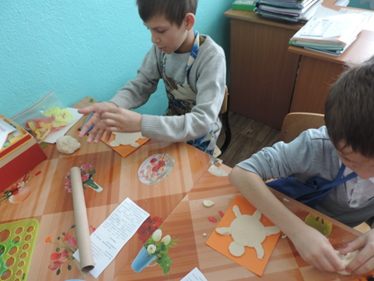 Рекомендации по организации занятия.Необходимо помнить следующие правила: 1. Не мешать ребенку творить 2. Поощрять все усилия ребенка и его стремление узнавать новое 3. Избегать отрицательных оценок ребенка и результатов его деятельности 4. Начинать с самого простого, доступного задания, постепенно усложняя его 5. Не оставлять без внимания, без поощрения даже самый маленький успех ребенка. Каждое образовательное занятие начинаем с разминки:-Перекладывание и сжимание теста в ладошках;-Катание колобка в ладошках;-Надавливание на колобок — получение лепешки;-Пришли «мышки» стали норки рыть;-Налетели «гуси» стали тесто щипать;-Пришел «мишка косолапый» стал топать по тесту;-Скатывание лепешки в колбаску;-Заворачиваем колбаску в «улитку»;-«Улитка» спряталась в домик – получился колобок.После разминки переходим к изготовлению поделки. Рецепты:Тщательно смешайте в глубокой емкости сухие ингредиенты, влейте туда масло и немного воды. Чтобы окрасить тесто аккуратно вмешайте в него воду с гуашью или сок (например, морковный или свекольный).Рецепт 11 стакан мелкой соли;1 стакан муки;5 столовых ложек подсолнечного масла;вода;гуашь или сок.Рецепт 21,5 стакана муки;1 стакан соли;125 миллилитров воды.Все смешать и замесить тесто как на вареники.Изготовление  поделок.Черепаха.-Из теста скатай шарик, затем раскатай из него лепешку толщиной 5мм. вырежи (выдави) из нее круг нужного диаметра.   -Таким же способом раскатай тесто, вырежи нужные геометрические формы и накладывай на круг в нужном порядке.-Геометрические формы могут быть изготовлены из цветного теста или из неокрашенного и окрашиваются гуашью после высыхания.-Для изготовления поделки можно использовать образец.Собака.- Сделай шар, вытяни его до формы боба, прикрепи голову и хвостик.  Переверни собаку животом вверх и приклей ей лапки. Висячие, длинные уши придадут ей породистость и индивидуальность.- Собаку можно причесать или взлохматить. Для этого нужно нанести рельефные полоски на шерсти. - Когда пес высохнет, шкурку можно раскрасить пятнышками, полосками, отдельными волосками.Яичница на сковороде.- Возьми небольшой комок теста и слепи сковородку. Острым концом стека проделайте дырочку на ручке сковородки, затем вылепите плоский блин и два шарика, прижмите их посередине к сковородке.- Яичница почти готова, после обжига распишите «блюдо» яркими красками. Желтая глазунья на темно-серой сковороде - замечательное украшение для кукольного дома.Божья коровка.-Раскатай небольшой комок теста и прижми ладонью, чтобы получилась плоская фигурка. -Затем легким нажатием стека обозначь голову божьей коровки. -Остальную часть туловища раздели пополам, слегка нажав стеком.-Два очень маленьких шарика - глазки. Несколько маленьких шариков приложи на смоченные водой места туловища и прижми пальцем. Это будут черные пятнышки на спине коровки. -Такую работу лучше всего делать из цветного теста.Литература:  Лыкова И. Лепка и тестопластика.  Издательский дом: Карапуз, 2008.Лыкова И. А. Художественный труд в детском саду. Экопластика: аранжировки и скульптуры из природного материала. – М.: Издательский дом «Карапуз», 2009.Выготский Л. С. Воображение и творчество в детском возрасте. Психологические очерки. – М.: Просвещение, 1991.Горичева В. С. Сказку делаем из глины, теста, снега, пластилина. – Ярославль: Академия развития, 1998.Кискальт И. Соленое тесто. – М.: «АСТ – пресс», 2001.А.М. Тарханова, педагог-психолог МБОУ «Агинская СОШ № 2»Особенности построения занятий внеурочной деятельности с включением учащихся с ОВЗЗанятие внеурочной деятельности курса «Тропинка к своему Я» для учащихся 3 класса (16 учеников из них 2 ученика с ЗПР).Занятие разработано на основе рекомендаций ПМПК: Индивидуальные/ групповые занятия с педагогом-психологом по формированию коммуникативных навыков и навыков межличностного взаимодействия. Развитие эмоционально-личностной сферы и коррекция её недостатков.Рабочая программа внеурочной деятельности «Тропинка к своему Я», разработана в соответствии с требованиями ФГОС НОО и Концепцией духовно-нравственного развития и воспитания личности на основе авторской программы: Хухлаева О.В. Тропинка к своему «Я»: уроки психологии в начальной школе (1 – 4 классы). – М.: «Генезис», 2014. Программа реализуется через групповые психологические занятия, которые способствуют сохранению и укреплению психологического здоровья, развитию интереса третьеклассников к познанию личностной индивидуальности, развитию коммуникативных навыков, эмпатии, навыков толерантного взаимодействия со сверстниками и более успешной адаптации к социуму.  Программа направлена на формирование универсальных учебных действий: познавательных, коммуникативных, регулятивных, личностных результатов.Занятие  адресовано учащимся нормативно-развивающимся и учащимся с ОВЗ, в особенности с нарушениями поведения и эмоционально-личностной сферы. Дети с ЗПР достаточно часто имеют проблемы в эмоционально-личностном развитии, коммуникативные трудности, несформированность адаптивных механизмов. Поэтому реализация этого занятия для учащегося с ЗПР более значимо, чем для нормально развивающегося сверстникаПродолжительность занятия 45 минут. Занятие проводится в форме групповой, парной и индивидуальной работы, с применением обсуждений, дискуссий,  ситуативных и имитационных игр, психологических этюдов, также используются элементы сказкотерапии, музыкотерапии и арт-терапии.Планируемые результаты реализации занятия: Личностные УУД (умение выражать свои эмоции и чувства, ориентация на понимание причин успеха в межличностном общении и деятельности, умение слышать партнёра деятельности, ориентироваться в нравственном содержании своих поступков и поступков окружающих людей) Регулятивные УУД (выполнять действия в соответствии с планом, осуществлять первоначальный контроль своих действий, адекватно воспринимать оценку своих действий товарищей, учителей, подчинять свои действия решению команды, пары, саморегуляция личности) Познавательные УУД (воспринимать и перерабатывать информацию в разных формах, выполнять логические действия: анализ, синтез,  сравнение, обобщение) Коммуникативные УУД (разнообразно использовать речевые средства для передачи своих мыслей, принимать участие в обсуждении задания, проявлять интерес к общению, групповой работе, входить в коммуникативную игровую ситуацию)Занятие «Я умею договариваться» является третьим в блоке «Что такое сотрудничество?». Занятие разработано для учащихся 3 класса 14 нормативно-развивающихся детей и  2 ребёнка  с ОВЗ (ЗПР). Учащиеся с ЗПР одного возраста- 9 лет. Ученик и ученица имеют схожие рекомендации ПМПК: Индивидуальные / групповые занятия с педагогом-психологом по формированию коммуникативных навыков и навыков межличностного взаимодействия. Развитие эмоционально-личностной сферы и коррекция её недостатков.Занятие внеурочной деятельности по теме «Я умею договариваться» разработано на основе методики Г.А. Цукермана «Рукавички».Цель занятия: Развитие навыков сотрудничества, саморегуляции и самоанализа Задачи:  развивать навыки сотрудничества,  доброжелательности и эмоциональной отзывчивости; формировать умения взаимодействовать в  парах на основе диалога;  (коммуникативные и личностные УУД)  сравнивать  предложения, сопоставлять узор,  обобщать совместный выбор (познавательные УУД); формировать  начальные форм личностной рефлексии,  на основе  умения договариваться о распределении функций и ролей в совместной деятельности; (регулятивные УУД)Занятие начинается с притчи, которая помогает учащимся сформулировать тему занятия и определить цель своей деятельности (Приложение 1).Результатом занятия является создание  продукта деятельности (рукавички) по заявленным критериям и полное соответсвие условиям выполнения задания (Приложение 2). По итогам занятия учащиеся заполняют лист самооценки (Приложение 3). Педагог заполняет оценочный лист  на каждую пару участников (Приложение 4), в котором фиксируются достижения учащихся.Приложение 1Притча об умении договориться « Мудрый заяц»В одном лесу жил медведь. Очень он любил в шахматы играть. Да не просто так… И этот медведь составил список, в котором было записано в какой день, каждый зверь придёт с ним играть в шахматы, вроде бы ничего особенного, шахматы очень полезная игра, но…было у него условие: проигравший навсегда уходит из леса, куда глаза глядят.Только вот медведь за всё время ни разу никому не проиграл. Каждый день в лесу исчезали животные, проигрывали медведю и уходили на все четыре стороны…Как-то встретил заяц ежика. Тот увидел зайца и давай причитать, что играл сейчас с медведем, конечно же проиграл, но видел списки, и заяц там следующий.Заяц очень не хотел уходить из своего уютного и красивого домика, но и в шахматы играл не очень хорошо… Думал он, думал и решил   сходить к медведю. Пришел к берлоге, а там стоит медведь и список смотрит. Заяц и говорит ему: - Скажи медведь, а я у тебя на какой день запланирован? - Да вот как раз на завтра и запланирован. – отвечает ему медведь. - Миш, а может,  мы договоримся? Может,  ты меня вычеркнешь?- Да не вопрос. Вычеркну.Вывод формулируем вместе с учащимися:  никогда не нужно сдаваться, ведь безвыходных ситуаций не бывает! Всегда нужно попытаться договориться! О чём мы сегодня будем говорить на занятии?Приложение 2Рукавичка ребёнка 					Рукавичка ребёнка с    ОВЗнормативно-развивающегося Приложение3Пара___________________________________________________________2- да1- частично0- нетПриложение 4Критерии оценивания методик «Рукавичка», «Ковёр»2- полное соответсвие1-соответствует частично0-не соответствуетУровни оценивания:1. Высокий уровень: 11-16 баллов2. Средний уровень:  6-10   баллов3. Низкий уровень:    0-5     балловЗубрицкая Инна Владимировна,Швецова Марина Юрьевнаучителя технологииМБОУ «Агинская СОШ №1»«Мастер- класс: Практика создания пространства социализациисредствами внеурочной деятельности»Психологи утверждают, что интеллект детей с ОВЗ, может компенсироваться трудовыми, спортивными и творческими способностями.  Специалисты,  работающие с этими детьми, подчёркивают связь работы руками с развитием умственных способностей. Недаром известный педагог В.А. Сухомлинский писал: «Истоки способностей и дарований детей находятся на кончиках пальцев…». Значит, чем больше эти дети будут работать руками, тем больше они смогут развить свои способности. И.В. Шаповаленко  в своей книге ссылается на мнение опытных психологов: «В психологических периодизациях Д.Б. Эльконина и А.Н. Леонтьева ведущей деятельностью в юности признается учебно-профессиональная деятельность». В наших силах помочь этим детям в развитии моторики при помощи рукоделия. Эти дети могут быть лучшими в рукотворчестве, так как более нацелены на ручной труд. Но большая часть людей считает, что особенности детей с ОВЗ распространяются не только на умственную деятельность, но и на другие стороны их деятельности. Что в результате им не создать красивые и качественные работы, следовательно, и об успешной профессиональной деятельности стоит забыть. Уже два года в рамках внеурочной деятельности для учащихся с ОВЗ МБОУ «Агинская СОШ №1» проводились серии мастер-классов по рукотворчеству для социализации данных детей в обществе. Проведение мастер-классов даёт возможность для этих детей получить новые профессиональные навыки, которые  помогут им приобрести интересное хобби или возможно  перерасти в профессию. Главное повлиять на их отношение к самим себе, поверить в свои силы и в будущем более объективно оценивать свои возможности. Программа мастер-классов учитывает возрастные особенности детей. Так же всегда следует рассматривать интересы детей, где каждый ребенок сможет выбрать интересные для него темы. Мастер-классы проводились у девочек с 4 по 9 классы. Старшеклассницы в конце проведения серий занятий смогли оценить  перспективу в выборе профессии. И действительно, психологи говорят  о профессиональном самоопределении как ведущей деятельности в юности. В старших классах формируется психологическая готовность к самоопределению и обеспечивает возможность роста личности сейчас и в будущем.В нашей школе девочки в качестве начальной профессиональной деятельности, работают по программе «швейное дело». А в рамках внеурочной деятельности, мы знакомим детей с различными техниками рукотворчества, такими как: картонажно-переплетное (изготовление блокнотов, ежедневников, альбомов); бисероплетение; вышивка валенок и рукавиц; создание подарочных упаковок (коробочек и мешочков) и т.д..Мастер-классы по рукотворчеству пользуются спросом у учащихся, им нравится осваивать новые техники, создавать новые работы, чувствовать себя мастерами своего дела. Свои работы дети демонстрируют на выставках и конкурсах различного уровня. Очень часто сталкиваемся с неверием посетителей выставки в авторство детей с ОВЗ. Демонстрация изделий, выполненных учащимися с ОВЗ в рамках внеурочной деятельности.Мастер-класс «Изготовление блокнота»Знакомство с материалами и инструментами для создания блокнота.Правила ТБТ.Формирование «блока страниц». (Приложение №1)Оформление обложки блокнота.Соединение деталей блокнотаОформление блокнота.Теперь и вы попробовали себя в роли наших учащихся.Перед нами, учителями стоит задача: научить детей работать и получать вознаграждения за свой труд, научить уважать себя, чувствовать себя значимым человеком в обществе.Приложение №1Мастер-класс «Изготовление блокнота» А.Л. Клюшнева,учитель математикиМКОУ Большеарбайская СОШДидактические игры и упражнения как средство развития мышления младших школьников с недостатком интеллектаДети с нарушением интеллекта, как правило, приходят в школу плохо подготовленными к учебной деятельности. У них отсутствует интерес к учению, снижено внимание, они легко отвлекаются, быстро устают. Это требует более широкого включения в процесс обучения в младших классах методов, вызывающих интерес к учению: использование познавательных игр, создание занимательных ситуаций и т. д. Игровые методы находят свое применение и в старших классах, они часто используются для закрепления пройденного материала. Речь идет не только о дидактических играх, но и играх-драматизациях, моделировании реальных ситуации.Трудности в усвоении учебного материала учащимися с нарушением интеллекта, нередко приводят к снижению их интереса к учению, а следовательно и низкому качеству  знаний. Особенно трудным, и на первых порах нелюбимым, предметом становится математика. Так как для овладения математическими знаниями необходимы умение сравнивать, обобщать, а функции абстрагирования, обобщения резко снижены.Дидактическая игра – эффективное средство закрепления навыков, так как благодаря динамичности, эмоциональности проведения и заинтересованности детей они дают возможность много раз упражнять ребенка, имеющего интеллектуальные недостатки в повторении нужного материала.Дидактическая игра дает возможность решать различные педагогические задачи в игровой форме, наиболее доступной и привлекательной для данной категории детей. В игре учащиеся незаметно для себя выполняют большое число математических действий, тренируются в счете, сравнивают множества и числа, решают задачи.  А значит развивается мышление и мыслительные операции.Дидактическая игра как самостоятельная игровая деятельность основана на осознанности этого процесса. Она осуществляется лишь в том случае, если дети с нарушением интеллекта проявляют интерес к игре, её правилам и действиям, если эти правила ими усвоены. Игровое обучение может использоваться как методический прием, как форма обучения. По времени игра может продолжаться от 10–15 минут до четверти. Однако игра не заменяет полностью традиционные формы и методы обучения; она их дополняет, тем самым позволяя более эффективно достигать поставленной цели и задачи конкретного задания и всего учебного процесса в целом. Ведущая функция игры определяется её дидактическими целями, она направлена на решение не одной задачи, а целого круга задач. Не следует приучать детей к тому, чтоб на каждом уроке будет игра или сказочный герой, игра не должна проводиться только ради развлечения. Она должна быть подчинена конкретным учебно-воспитательным задачам, которые решаются на уроках. В силу этого игра заранее планируется, продумывается, определяется место в структуре урока, форма проведения. Необходим последовательный переход от уроков, насыщенных игровыми ситуациями, к урокам, где игра является поощрением за работу на уроке, или используется для активизации внимания: весёлые шутки-минутки, игры-путешествия в страну чисел. Считаю, что использование на уроках игровых технологий обеспечивает достижение единства эмоционального и рационального в обучении. Включение в урок игровых моментов делает процесс обучения более интересным, создаёт у учащихся хорошее настроение, облегчает преодоление трудности в обучении. Я использую их на разных этапах урока.Систематическое использование дидактических игр на разных этапах изучения, различного по характеру математического материала, является эффективным средством активизации учебной деятельности школьников, положительно влияющим на повышение качества знаний, умений и навыков учащихся, развитие умственной деятельности. Словом, дидактические игры  и игровые упражнения заслуживают право дополнить традиционные формы обучения и воспитания школьников.Любая дидактическая игра имеет де цели: одна обучающая, которую преследует учитель, другая игровая, ради которой действует ученик. Эти две цели должны дополнять друг друга. Дидактическая игра является одним из самых эффективных методов усвоения учебного материала. Она дает возможность повторить один и тот же материал разными способами.Для выбора дидактической игры нужно знать уровень знаний учащихся. Иначе говоря, определяя дидактическую игру, нужно знать:-какие знания, умения, навыки имеют учащиеся;-какие знания, навыки, умения нужно закрепить;-какие умственные операции развиваются;- какие личностные качества формируются.Дидактические игры могут проводиться, как с игрушками, предметами и картинками так и без наглядного материала, в форме словесных игр.Дидактическая игра является ценным средством воспитания умственной активности детей, она активизирует психические процессы, вызывает у учащихся живой интерес к процессу познания. В ней дети охотно преодолевают значительные трудности, тренируют свои силы, развивают способности и умения. Она помогает сделать любой учебный материал увлекательным, вызывает у учеников глубокое удовлетворение, создаёт радостное рабочее настроение, облегчает процесс усвоения знаний.В игре педагог является и учителем, и участником игры. Он учит и играет, а дети, играя, учатся. Учитель руководит мыслительной деятельностью обучающихся, постоянно побуждает их к выполнению заданий, постепенно приучает их к самостоятельности. Каждая незначительная попытка самостоятельно применить полученные знания для выполнения предложенных заданий всячески поддерживается и одобряется. Благодаря играм удается сконцентрировать внимание и привлечь интерес даже у самых несобранных учеников. Вначале их увлекают только игровые действия. А затем и то, чему учит та или иная игра. Постепенно у обучающихся пробуждается интерес и к самому предмету обучения. Таким образом, дидактическая игра – это целенаправленная деятельность, в процессе которой дети успешно усваивают математические понятия и решают данные задания. На основе диагностических данных детей я выделила задачи:- формировать  познавательную активность;- формировать мотивацию к обучению;- развивать умение наблюдать, сравнивать, выделять характерные, существенные признаки предметов, группировать их по этим признакам, классифицировать, обобщать.- создавать благоприятные  психолого-педагогические условия, способствующие положительной мотивации учащихся к учебной деятельности.Одна из важнейших целей обучения состоит в том, чтобы воспитывать ученика, учить рациональному  мышлению. Для этого предлагаю  учащимся задания, интересные по форме предъявления, необычные  способы и методы решения математических задач и рациональные приемы вычислений.В своей работе большое внимание уделяю формированию вычислительных навыков. В младших классах арифметические действия тщательно отрабатываются, для того чтобы учащиеся могли осознанно выполнять действия с более сложными числами в старших классах.На занятиях  использую два вида дидактических игр: игровая ситуация, когда учеников увлекает форма задания, и математическая игра, когда учащихся увлекает содержание задания. Можно сочетать эти два вида.Подбор дидактических игр для обучения умственно отсталых школьников математике провожу в соответствии с программными требованиями. Каждая дидактическая игра направлена на решение учебной задачи. При подборе игр учитываю так же особенности участия в дидактической игре школьников, возможности участия в игре, интерес.Игры «Помоги цветам», «Вставь числа в окошки», задачи в стихах хорошо развивают устные вычислительные навыки, логическое мышление, таким образом, опираясь на уже сформированные навыки и умения, ставлю проблемные вопросы и решаю их в ходе занятия. Задания выполняются индивидуально, фронтально, в группах. На своих занятиях, для формирования понятий «один – много», «большой – маленький», «высокий – низкий», «глубокий – мелкий» и др.  применяю игры:«Расставь матрешек по росту» (дидактический материал – кукла-матрешка);«Разложи кольца» (дидактический материал – башенка из колец);«Угадай, что спрятано в мешочке» (дидактический материал – геометрические фигуры или тела);«Кто куда хочет пойти и кто что хочет найти?» (дидактический материал – игрушки);«Сделай лесенку»;«Расставь палочки»;«Подбери нужную карточку».Практика показывает, что нестандартные задачи повышают интерес детей к учебе, создают игровые ситуации на уроке, повышают познавательную активность. Здесь ученик чувствует себя личностью, творцом. Постепенно у детей формируются учебные знания,  умения и навыки по предмету, которые способствуют   осознанному усвоению материала, развивается мышление.В коробке лежат 5 карандашей: 2синих и 3красных. Сколько карандашей надо взять из коробки, не заглядывая в нее, чтобы среди них был хотя бы 1красный карандаш?Батон резали на 3части. Сколько сделали разрезов?Четыре мальчика купили 6 тетрадей. Каждому мальчику досталось не меньше одной тетради. Мог бы купить какой-нибудь мальчик 3тетради?). Анализируя свой опыт, можно прийти  к выводу, что  применение дидактических игр и упражнений в игровой форме у школьников возрос интерес к предмету. Приемы занимательности способствовали созданию положительной эмоциональной обстановки  и развитию  аналитического  мышления. Так дети, хорошо успевающие, в  большей степени  смогли развернуть свои мыслительные способности в условиях решения нестандартных задач, требующих сообразительности и находчивости.    А дети слабоуспевающие, решая задачи нестандартные, но относительно легкие, посильные для них, смогли  обрести уверенность в своих силах, научиться управлять своими поисковыми действиями, подчинять их определенному плану.Примеры дидактических игр:«Магические квадраты».Можно проводить разнообразную работу с магическими квадратами. Например, дан магический квадрат. Составьте подобный квадрат, увеличивая (уменьшая) каждое число на несколько единиц.Дети с удовольствием выполняют такие задания. Эту игру можно использовать для активизации учащихся при закреплении вычислительных навыков. Например:1. Используя числа квадрата, составьте из них суммы, одно из слагаемых равно трём.2. Какие числа из квадрата можно представить в виде суммы двух слагаемых, один из которых равен трём.«Сколько игрушек ты вынул из мешочка?»Материал игры: мешочек со счетным материалом (желудями, бусинками, пуговицами, шариками).Содержание игры. Учитель дает задание достать из мешочка, пользуясь только мускульными ощущениями пальцев рук, три желудя. Ученик выполняет задание. Затем пересчитывает предметы. Все ученики класса проверяют, столько ли он вынул желудей, сколько было задано.«Живые числа»Материал игры: таблички с числами.Содержание игры. Учащиеся получают таблички с числами. Каждый прикрепляет свою табличку на грудь. Учитель дает команду: «Числа, встаньте по порядку!» Учащиеся должны встать в шеренгу, лицом к классу и пересчитаться от 1 до 10 и обратно от 10 до 1.«Поезд»Материал игры: таблички с цифрами (количество табличек определяется числом, до которого учащиеся считают).Содержание игры. На грудь учащимся прикрепляются таблички с цифрами. По команде «Составьте поезд!» ученики должны встать по порядку друг за другом. Главный кондуктор (один из учеников без таблички) проверяет, правильно ли составлен «поезд». Выезжает тепловоз (ученик, на табличке которого цифра). Он должен встать перед первым вагоном. Кондуктор  дает свисток, тепловоз гудит, поезд  отправляется. Ребята хором произносят звук «ч-ч».«Побеждает четное число»На стол кладут 13 или 15 палочек. Играют два человека. Каждый из них по очереди должен взять один или два предмета по своему усмотрению. Выигрывает тот, кто наберет нечетное число предметов.Список  использованной литературыАксенова А.К., Якубовская Э.В. Дидактические игры на уроках русского языка в 1-4 классах вспомогательной школы. – М.: Просвещение, 1991. Бгажнокова И.М. Обучение детей с выраженными нарушениями интеллета. Программно-методические материалы.- М.: Гуманитарно-издательский центр Владос, 2007.Баряева, Л. Б. Методика формирования количественных представлений у детей с интеллектуальной недостаточностью: учеб.-метод. пособие / Л. Б. Баряева, А. П. Зарин. – СПб. : Изд-во РГПУ им. А.И. Герцена, 2000. Коваленко, В. Г. Дидактические игры на уроках математики / В. Г. Коваленко. – М. : Просвещение, 1990. Перова, М. Н. Дидактические игры и упражнения по математике для работы с детьми дошкольного и младшего школьного возраста: пособие для учителя / М. Н. Перова; 2-е изд., перераб. – М. : Просвещение, 1996.Общая редакция и корректура:Сазанович Светлана МихайловнаКомпьютерная верстка:Пушков Константин МихайловичМуниципальное казенное учреждение«Управление образования администрации Саянского района»663580, Саянский район, с. Агинское, ул. Парковая, 23Тел/факс 8(39142)21474		e-mail:sayano@krasmail.ru09.30-10.00Регистрация участников конференцииФойе 1-го этажа10.00-10.30Пленарная частьАктовый зал 10.00-10.30Открытие конференции. Задачи и программа работы совещанияРябцева Е.В., руководитель МКУ «Управление образования администрации Саянского района»Приветственное слово главы Саянского района И.В. Данилина Награждение лауреатов и победителей муниципальных конкурсов «Учитель года Саянского района 2018» и «Воспитатель года Саянского района 2018»Актовый зал 10.35-12.00Работа секцийРуководитель секции Рябцева Е.В., руководитель управления образованияЭксперты:Никишина Н.Г., зам руководителя управления образованияСазанович С.М., зав РМК управления образования Секция «Инструменты управления образовательным процессом ОО для обеспечения качественного и доступного образования»Фроленкова М.И., директор МБОУ «Агинская СОШ № 2», «Деятельностный подход в развитии профессиональных компетенций педагогов».Гаммершмидт И.И., зам. директора по УВР МБОУ «Агинская СОШ №1», «Управление качеством образования в современных условиях».Пылова Л.Ю., зам. директора по ИКТ и инновациям МБОУ «Агинская СОШ №2», «Развитие школьной системы оценки качества образования».Буйко Л.И. зам.директора по УВР МКОУ Вознесенская СОШ, «Приемы и формы работы с педагогами по организации непрерывного повышения профессионального мастерства, формирования компетенций, соответствующих стандарту педагога».Гусева Л.С., зам. директора по УВР МКОУ Тинская ООШ, «Модель совершенствования методической работы по непрерывному повышению профессионального мастерства педагогов в МКОУ Тинская ООШ».Хлебников В.В., зам. директора по УВР МКОУ Кулижниковская СОШ, «Оценка деятельности учителя по формированию УУД в рамках урока и внеурочного занятия».Жукович С.Н., зам. директора по УВР МКОУ Тугачинская СОШ, «Инструментарий для диагностики уровня сформированности проектных компетенций обучающихся».Усанина  Е.А., зам. директора по УВР МКОУ Среднеагинская СОШ, «Фиксация предметных и метапредметных результатов обучающихся в рамках ШСОКО в соответствии с требованиями ФГОС».Актовый зал управления образов.Руководитель секцииШутова С.П.,  рук. РМО учителей нач. кл.Эксперты:Гаммершмидт О.В. учитель нач. кл. МКОУ Унерская СОШИванникова Т.В., учитель нач. кл. МБОУ «АСОШ №2».Секция «ФГОС: Организация образовательного процесса по достижению планируемых результатов. Начальная школа»Окишева Д.А., учитель МБОУ «Агинская СОШ №1», «Формирование УУД на уроках литературного чтения. Кукольный театр».Хлебникова С.В., учитель МКОУ Среднеагинская СОШ, «Ролевая игра как средство формирования коммуникативных и познавательных компетенций».Арсамакова Т.В., учитель МКОУ Межовская СОШ, «Прием работы с текстом. Преобразование словесной информации в наглядно-образную».Кузина Е.А., учитель МКОУ Малиновская ООШ, «Секреты успешной работы».Якоби О.Н., учитель МКОУ Вознесенская СОШ, «Роль знаково-символических действий в логическом развитии младших школьников».Щербакова Н.Н., учитель МКОУ Среднеагинская СОШ, «Использование частично-поискового метода на этапе целеполагания».Маркова С.А., учитель МКОУ Гладковская СОШ, «Использование  нестандартных  приемов работы на уроках литературного чтения, для активизации познавательной деятельности».Каб. 2-01Руководитель секции Кононова Е.Н., учитель МБОУ «АСОШ №1»,Эксперты: Леонтьева О.П., учитель МБОУ «АСОШ №2»Морева Н.А., учитель МБОУ «АСОШ №2» Секция «Организация образовательного процесса по достижению планируемых результатов. Основная  школа»Коломыченко Е.В., учитель МКОУ Межовская СОШ, «Учет и фиксация образовательных достижений учащихся с помощью электронных таблиц».Морева Н.А., учитель МБОУ «Агинская СОШ №2», «Проектная деятельность в старших классах».Менчинская Н.Н., учитель МБОУ «Агинская СОШ №1», «Формирование положительной учебной мотивации на уроках русского языка».Тоцкий И.А., учитель МБОУ «Агинская СОШ №1», «Формирование мотивации к обучению на уроках музыки как условие повышения качества образования».Яковлева О.А., учитель МКОУ Тугачинская СОШ, «ФГОС: формирование и развитие познавательных УУД средствами способа диалектического обучения».Кононова Е.Н., учитель МБОУ «Агинская СОШ №1», «Использование ключевых ситуаций при решении школьных задач».Яровая Т.П., учитель МКОУ Среднеагинская СОШ, «Использование частично –поискового метода при формировании новых знаний».Каб. 2-03 Руководитель секции Черенкова О.В., рук.РМО специалистов в области воспитания и доп.образованияЭксперты: Лоснякова О.В., зам. директора МБОУ ДО ЦДТАртюхова И.В., зам.директора по ВР МБОУ «АСОШ №1» Секция «ФГОС: Способы организации внеурочной деятельности в ОО, дополнительное образование и воспитательная работа»Каер Н.И., старший вожатый МКОУ Вознесенская СОШ, «Детское школьное самоуправление «Доброград» как среда позитивной социализации учащихся».Кузнецова Н.А., учитель МКОУ Большеарбайская СОШ, «Проектная деятельность как эффективная технология достижения и оценки метапредметных результатов: Стратегия Диснея».Черенкова О.В., зам директора по ВР МБОУ «Агинская СОШ №2», «Всероссийское детско-юношеское военно-патриотическое общественное объединение «Юнармия» как новая форма самореализации, духовно- нравственного развития учащихся».Михайлова Г.В., педагог-организатор МКОУ Унерская СОШ, «Событийное мероприятие «Село моё сибирское».Рубцова Е.А., учитель МБОУ «Агинская СОШ №2», «Исследовательская и проектная деятельность как инструмент оценивания сформированности метапредметных результатов».Лоснякова О.В., зам. директора по УВР МБОУ ДО «Саянский районный ЦДТ», «Обновление содержания и технологий дополнительного образования через сетевое взаимодействие ОО Саянского района».Моисеева О.И., педагог дополнительного образования МБОУ ДО «Саянский районный ЦДТ», «Совместное творчество детей и родителей».Каб.3-08 Руководитель секции Топоркова Т.В.. специалист  управления образованияЭксперты: Бехлер М.Н., заведующий МКДОУ Агинский д/с №3 «Родничок»Зинченко Н.В., руководитель РМО специалистов ДО Секция «Организация активных форм детской деятельности в РППС, отвечающей требованиям ФГОС ДО» Бехлер М.Н., заведующий МКДОУ Агинский д/с №3 «Родничок», «Формирование РППС в соответствии с ФГОС ДО».Зинченко Н.В., заведующий МКДОУ Средне-Агинский д/с, «Организация деятельности дошкольников с использованием макета- элемента РППС ДОУ».Якоби И.Н., воспитатель МКДОУ Агинский д/с №3 «Родничок», «Многофункциональная ширма как элемент предметно- развивающей среды группы».Сидорова О.А., воспитатель МКДОУ Агинский д/с №1 «Солнышко», «Цветопись» уголок эмоциональной разгрузки для детей дошкольного возраста».Просянникова Н.П., воспитатель МКДОУ Больше-Арбайский д/с, «Рисование соленым тестом».Трофимова Н.А., воспитатель ГКП МКДОУ Орьевская СОШ «Ожившая сказка» (складывание бумаги по типу оригами».Ярош Е.Н., воспитатель МКДОУ Унерский д/с, «Использование карт Проппа в обучении детей творческому рассказыванию».Егорова Н.А., воспитатель МКДОУ Унерский д/с, «Нетрадиционное рисование в технике «Энкаустика».Каб. 3-03 Руководитель секции Сычева Л.П., методист управления образованияЭксперты:Сыроежко Н.А., руководитель ТПМПК Секция «ФГОС: задачи и условия реализации адаптированных программ, специфика урока инклюзивного обучения, внеурочной деятельности». Вараксина Н.Н., учитель МКОУ Орьевская СОШ, «Использование приема «Корзина идей» в работе с детьми ОВЗ».Речнева Н.В., учитель-дефектолог МБОУ «Агинская СОШ №1», «Развитие межполушарного взаимодействия у детей с ОВЗ младшего школьного возраста».Одноконная М.А. , учитель МКОУ Межовская СОШ, «Изучение новой темы на уроке математики через практическую деятельность учащихся в интегрированном классе».Мазурова Л.С., учитель  МКОУ Среднеагинская СОШ, «Тестопластика как решение коррекционных задач».Тарханова А.М., педагог-психолог МБОУ «Агинская СОШ №2», «Особенности построения занятий внеурочной деятельности с включением обучающихся с ОВЗ».Зубрицкая И.В., Швецова М.Ю., учителя МБОУ «Агинская СОШ №1», «Практика создания пространства социализации средствами внеурочной деятельности».Клюшнева А.Л., учитель МКОУ Большеарбайская СОШ, «Дидактические игры и упражнения как средство развития мышления младших школьников с нарушением интеллекта».Каб. 2-0212.00-12.30Обед12.30-14.30 Продолжение работы секций14.30-15.30Подведение итогов работы конференции. Выступление руководителей секций с экспертной оценкой представленных практик.Акт. зал.Предмет мониторингаПоказателиИндикаторыМетоды оценкиКлассОтветственныеФорма представления результатовМесто предъявления результата, принятия управленческих решенийСрокиПредмет мониторингаПоказателиИндикаторыМетоды оценкиКлассОтветственныеФорма представления результатовМесто предъявления результата, принятия управленческих решенийСрокиСмысловое чтение (читательская грамотность)Стратегия смыслового чтения и работа с текстом Доля учащихся, демонстрирующих высокий и средний уровень развитости уменийСтандартизированная комплексная метапредметная работа5-8Учителя предметники, заместитель директора школы по ИКТИндивидуальный профиль, портфолио, информационно-аналитическая справкаКлассный час, родительское собрание, педагогический советКонец учебного годаМероприятия Сроки Место Ответственные1Анализ полученных данных.Предъявление результатов учителям предметникам с целью принятия управленческого решения по повышению читательской грамотностиПедагогический советЗаместитель директора школы по ИКТ и инновациям2Предъявление результатов учащимся на классных часах, заполнение табеля в портфолиоМай 2017Классный часКлассный руководитель 3Предъявление результатов родителям для определения дальнейшего маршрута повышения читательской грамотности учащихсяМай, сентябрьРодительское собрание Классный руководитель4Индивидуальное консультирование родителейМай, сентябрьПо договоренностиЗаместитель директора школы по ИКТ и инновациям5Тренинги учащихся с пониженным уровнем достижений по комплексной работе Русский язык – 1 четверть;Математика – 2 четверть;Обществознание – 3 четверть;Естествознание – 4 четверть.УрокиУчителя-предметники6Индивидуальная работа с учащимися с недостаточным уровнем достижения (2 ученика на уровне ООО) Овчинников, желонкинВ течение годаКонсультация родитель-ученик, учительРодители, заместитель директора школы по ИКТ и инновациям7Включение в занятия по внеурочной деятельности заданий на развитие смыслового чтения и умений работать с информацией.В течение годаЗанятия по внеурочной деятельностиПедагоги 24 руб.            ?500400300200100Критерии оценкиОцениваю себя самОценка товарища1. Активно работал в группе2. Выполнял свои обязанности3. Соблюдал культуру общения++у меня всё получилось-+были затруднения, но я справился- у меня не получилось работать в группе++у тебя всё получилось-+у тебя возникли затруднения, но ты справился- у тебя не получилось работать в группе4.Оценка работы группы (поставить знак +)4.Оценка работы группы (поставить знак +)4.Оценка работы группы (поставить знак +)Мы работали слаженнои у нас всё получилось.У нас были затруднения, но мы справились самостоятельно.У нас были затруднения, мы справились с помощью учителяПознавательные Регулятивные Коммуникативные - обозначать символом и знаком предмет и (или) явление;- определять логические связи между предметами и (или) явлениями, обозначать данные логические связи с помощью знаков в схеме;- строить модель (схему) на основе условий задачи и (или) способа ее решения;- переводить сложную по составу (многоаспектную) информацию из графического или формализованного (символьного) представления в текстовое и наоборот- определять необходимые действия в соответствии с учебной и познавательной задачей и составлять алгоритм их выполнения;- обосновывать и осуществлять выбор наиболее эффективных способов решения учебных и познавательных задач;- определять потенциальные затруднения при решении учебной и познавательной задачи и находить средства для их устранения;- организовывать учебное сотрудничество и совместную деятельность с учителем и сверстниками; - работать индивидуально и в группе: - находить общее решение и разрешать конфликты на основе согласования позиций и учета интересов; - формулировать, аргументировать и отстаивать свое мнениепри-при-при-при-пре- В значенииприближенияВ значенииприсоединенияВ значениинеполноты действияВ значенииблизость  к чему-тоВ значении (очень) или пере-пришлиприехалипримчались,прилетелипри-при-при-при-пре-В значенииприближенияВ значенииприсоединенияВ значениинеполноты действияВ значенииблизость  к чему-тоВ значении (очень) или пере-пришлипришивает,приехалиприклеиваетпримчались,прибивает,прилетелипривязываетпри-при-при-при-пре-В значенииприближенияВ значенииприсоединенияВ значениинеполноты действияВ значенииблизость к чему-тоВ значении (очень) или пере-пришлипришивает,Присестьприехалиприклеиваетпривстатьпримчались,прибивает,присмотреться,прилетелипривязываетприслушатьсяпри-при-при-при-пре-В значенииприближенияВ значенииприсоединенияВ значениинеполноты действияВ значенииблизость  к чему-тоВ значении (очень) или пере-пришлипришивает,Присестьпригородныйприехалиприклеиваетпривстатьпришкольныйпримчались,прибивает,присмотреться,приморскийприлетелипривязываетприслушатьсяпридорожноепри-при-при-при-пре-В значенииприближенияВ значенииприсоединенияВ значениинеполноты действияВ значенииблизость к чему-тоВ значении (очень) или пере-пришлипришивает,Присестьпригородныйпрехорошенькийприехалиприклеиваетпривстатьпришкольныйпремиленькийпримчались,прибивает,присмотреться,приморскийпредобрыйприлетелипривязываетприслушатьсяпридорожноепреградить№КритерийКритерийБаллыБаллыПримечанияАнализ качества подготовки мероприятияАнализ качества подготовки мероприятияАнализ качества подготовки мероприятияАнализ качества подготовки мероприятияАнализ качества подготовки мероприятияАнализ качества подготовки мероприятия1Наличие плана организации работы площадкиНаличие плана организации работы площадки2Актуальность мероприятияАктуальность мероприятия3Присутствует ли воспитательный элементПрисутствует ли воспитательный элемент4Соответствие возрастным особенностям целевой группыСоответствие возрастным особенностям целевой группы5Оригинальность подачи материалаОригинальность подачи материала6Уровень подготовленности мероприятияУровень подготовленности мероприятия7Взаимодействие с другими коллективами села, района.Взаимодействие с другими коллективами села, района.Анализ хода мероприятияАнализ хода мероприятияАнализ хода мероприятияАнализ хода мероприятияАнализ хода мероприятияАнализ хода мероприятия8Содержание мероприятияРазнообразие форм и приемов работыСодержание мероприятияРазнообразие форм и приемов работы8Зрелищность/КрасочностьЗрелищность/Красочность9Неоправданные паузы (были – 0, не было – 1)Неоправданные паузы (были – 0, не было – 1)10Эмоциональная окраска мероприятияЭмоциональная окраска мероприятия11Взаимодействие педагога, родителей и учащихсяВзаимодействие педагога, родителей и учащихся12Интерактивные формы работы со зрителемИнтерактивные формы работы со зрителем13Декорационное оформление мероприятия Декорационное оформление мероприятия 14РечьКультура речиРечьКультура речи14Стиль общенияСтиль общения15Соблюдение санитарных норм, техники безопасности и пр.Соблюдение санитарных норм, техники безопасности и пр.ПродуктПродуктПродуктПродуктПродуктПродукт16Эстетическое оформлениеЭстетическое оформление17Соответствие содержания направлению деятельности площадкиСоответствие содержания направлению деятельности площадки18Оригинальность представленияОригинальность представленияВСЕГО БАЛЛОВ:ВСЕГО БАЛЛОВ:ВСЕГО БАЛЛОВ:20 б20 б«Отлично»    -   17 – 20 баллов (85-100%)«Хорошо»     - 13 - 16 баллов (65-84%)«Удовлетворительно»  - 9 - 12 баллов (45-64%)«Неудовлетворительно» - ниже 9 баллов (ниже 45 %)«Отлично»    -   17 – 20 баллов (85-100%)«Хорошо»     - 13 - 16 баллов (65-84%)«Удовлетворительно»  - 9 - 12 баллов (45-64%)«Неудовлетворительно» - ниже 9 баллов (ниже 45 %)Группа мини-проектаУчащиеся 5 класса, закреплённые за станциямиУчителя-кураторыСодержание заданий на станцииДеятельность учащихся 5 класса на станцияхЗакреплённый кабинет и техническое обеспечениеПартнерыМастера станции «Музыкальная»ФИучитель музыкиФИО1. Отгадывание загадок, ответы которых содержат названия музыкальных нот2. Исполнение заранее приготовленной песни об осени (параллельно велась съёмка на видеокамеру)1. Ведение станции (театрализовано мини-представление, Пеппи длинный чулок и лиса Алиса)2. Загадывание загадок3. Вручение жетонов4. Сопровождение во время исполнения песни1-10Ноутбук, колонки, видеокамераМДК2. Мастера станции «Литературная»Учитель литературы1. Отгадывание загадок об овощах2. Отгадывание в стихотворной форме сказок3. Отгадывание иллюстраций из сказок и мультфильмов, содержащих элементы осени1. Ведение станции (приветственное слово)2. Загадывание загадок3. Загадывание сказок4. Загадывание иллюстраций из сказок и мультфильмов5. Вручение жетонов1-01Библиотека3. Мастера станции «Фотостанция»Учитель информатикиРабота в двух группахПервая группаЗадание на внимание – где сделано фото (на снимке фотография знакомого школьного места)Название осенней фотографииОписание фотографии (прилагательные)Пазлы «Осенний снимок»Составление слов из слова ФОТОГРАФИРОВАНИЕВторая группа – съемка видеоклипа – покадровая съемка осенний (кукольный, бумажный) мультфильм1. Ведение станции (приветственное слово, деление на творческие группы)2. Выполнение заданий, вручение жетонов за верно выполненные задания3. Покадровая съемка видеоклипа1-03Ноутбук, проектор, экран, фотоаппаратРедакция газеты4. Мастера станции «Спортивная»Учитель физической культуры1. Игра в шашки из ранеток и шишек (2 человека)2. Составление композиции «Осенний лес» из листьев, ягод, веточек (2-3 человека)3. Проведение осенней эстафеты (остальная часть класса)1) Посадка картофеля2) Уборка картофеля3) Погрузка тыкв (штанга из тыквы)1. Ведение станции (приветственное слово, деление на творческие группы)2. Судейство игры в шашки3. Сопровождение учащихся начальной школы при составлении композиции4. Организация и судейство эстафеты5. Вручение жетоновспортивный залДЮСШ5. Мастера станции «Киностанция»Педагог-организатор1. Просмотр видеоролика об осени, подобного тому, который должен стать результатом проекта2. Отгадывание мультипликационных героев и названий мультфильмов3. Конкурс актёрского мастерства на осеннюю тематику (загадывание «осеннего» объекта: учащийся из начальной школы изображает его – остальные отгадывают)1. Ведение станции (приветственное слово)2. Показ и комментирование видеоролика об осени3. Загадывание и описание мультипликационных героев4. Проведение конкурса актёрского мастерства 5. Вручение жетонов1-06Ноутбук,  проектор, колонки, экранМДК6. Мастера станции «Изобразительная»Учитель ИЗО1. Знакомство с техникой рисования мятой бумагой2. Рисование иллюстрации к выбранной песне на станцию «Музыкальная»1. Ведение станции (приветственное слово)2. Описание техники рисования мятой бумагой и проведение мастер-класса3. Сопровождение при выполнении иллюстрации4. Вручение жетонов1-02Школа искусств7. Мастера станции «Историческая»Учитель истории1. Знакомство с видами осенних работ предков (диалог и презентация)2. Сравнение видов осенних работ предков с современными осенними работами3. Отгадывание кроссворда «Осенние работы в поле и дома»1. Ведение станции (приветственное слово)2. Ведение диалога о видах осенних работ предков и современности3. Проверка правильности ответов в кроссворде4. Вручение жетонов1-05Ноутбук, проектор, колонки, экранМузей Деятельность координаторовПартнеры Деятельность партнеровОбеспечение оптимальных условий для развития учащегося в качестве субъекта учения:корректировка тематического планирования;организация исследовательской деятельности учащихся;мониторинг продвижения учащихся по совместно выработанному плану действий;координация действий учащихся и их партнеров;сотрудничество в реализации проекта (организация площадки, партнерство, сопровождение во время проведения праздника);Создание условий для личностного самоопределения подростка в учебном материалеОценка процесса и результатов работы МДКпредоставление народных музыкальных инструментов, мастер-классы игры на народных инструментахОбеспечение оптимальных условий для развития учащегося в качестве субъекта учения:корректировка тематического планирования;организация исследовательской деятельности учащихся;мониторинг продвижения учащихся по совместно выработанному плану действий;координация действий учащихся и их партнеров;сотрудничество в реализации проекта (организация площадки, партнерство, сопровождение во время проведения праздника);Создание условий для личностного самоопределения подростка в учебном материалеОценка процесса и результатов работы районный музейконсультации, экскурсии, предоставление костюмов и реквизита, сопровождение учеников-мастеров во время проведения праздникаОбеспечение оптимальных условий для развития учащегося в качестве субъекта учения:корректировка тематического планирования;организация исследовательской деятельности учащихся;мониторинг продвижения учащихся по совместно выработанному плану действий;координация действий учащихся и их партнеров;сотрудничество в реализации проекта (организация площадки, партнерство, сопровождение во время проведения праздника);Создание условий для личностного самоопределения подростка в учебном материалеОценка процесса и результатов работы ЦДТконсультации руководителей кружков прикладного искусства, мастер-классы, сопровождение учеников-мастеров во время проведения праздникаОбеспечение оптимальных условий для развития учащегося в качестве субъекта учения:корректировка тематического планирования;организация исследовательской деятельности учащихся;мониторинг продвижения учащихся по совместно выработанному плану действий;координация действий учащихся и их партнеров;сотрудничество в реализации проекта (организация площадки, партнерство, сопровождение во время проведения праздника);Создание условий для личностного самоопределения подростка в учебном материалеОценка процесса и результатов работы ДЮСШсопровождение учеников-мастеров тренерами ДЮСШ во время проведения праздника Обеспечение оптимальных условий для развития учащегося в качестве субъекта учения:корректировка тематического планирования;организация исследовательской деятельности учащихся;мониторинг продвижения учащихся по совместно выработанному плану действий;координация действий учащихся и их партнеров;сотрудничество в реализации проекта (организация площадки, партнерство, сопровождение во время проведения праздника);Создание условий для личностного самоопределения подростка в учебном материалеОценка процесса и результатов работы библиотекаподбор литературыОбеспечение оптимальных условий для развития учащегося в качестве субъекта учения:корректировка тематического планирования;организация исследовательской деятельности учащихся;мониторинг продвижения учащихся по совместно выработанному плану действий;координация действий учащихся и их партнеров;сотрудничество в реализации проекта (организация площадки, партнерство, сопровождение во время проведения праздника);Создание условий для личностного самоопределения подростка в учебном материалеОценка процесса и результатов работы редакция газеты мастер-классы для юных фотографов:осенний пейзаж постановочная фотографияОбеспечение оптимальных условий для развития учащегося в качестве субъекта учения:корректировка тематического планирования;организация исследовательской деятельности учащихся;мониторинг продвижения учащихся по совместно выработанному плану действий;координация действий учащихся и их партнеров;сотрудничество в реализации проекта (организация площадки, партнерство, сопровождение во время проведения праздника);Создание условий для личностного самоопределения подростка в учебном материалеОценка процесса и результатов работы родители помощь при изготовлении костюмов и поделок из природного материала, информационная поддержка КритерииMax УУДИндикаторыБаллФИ учащегосяФИ учащегосяФИ учащегосяФИ учащегосяФИ учащегосяФИ учащегосяКритерииMax УУДИндикаторыБаллОценка постановки цели и задач, их решения20ЛОбоснование проблемы и ее актуальности7Оценка постановки цели и задач, их решения20РКонкретность, ясность формулировки цели и гипотезы (если последняя имеется), а также соответствие их теме работы5Оценка постановки цели и задач, их решения20РПостановка задач для достижения поставленной цели5Оценка постановки цели и задач, их решения20РОпределение объекта и предмета исследования3Корректность использования методик исследования20ЛПредставление выбранных методик, их обоснованность и доступность 5Корректность использования методик исследования20РЛогичное и последовательное проведение экспериментов, исследования, наблюдения 5Корректность использования методик исследования20РОтображение результатов проведённого исследования10Теоретическая и практическая значимость10РСоответствие содержания выводов содержанию цели и задач, оценивание выдвинутой гипотезы, достигнутого результата5Теоретическая и практическая значимость10РКонкретность выводов и уровень обобщения, соответствие заявленным целям и задачам5Новизна и оригинальность20ЛТема рассмотрена с новой позиции, ранее не известной автору10Новизна и оригинальность20ЛПрименение оригинального и интересного решения10Оценка подготовленности автора и уровень защиты работы25КРассказ без обращения, либо незначительное обращение к тексту, выступление уверенное, аргументированное, чёткое чувство времени, использование наглядной презентации5Оценка подготовленности автора и уровень защиты работы25ПНаглядность представления результатов:  графики, гистограммы, схемы, таблицы, фотографии, макеты, раздаточный материал и другое (наличие хотя бы двух видов)4Оценка подготовленности автора и уровень защиты работы25ППрезентация оформлена в соответствии с требованиями, легко читается и отображает работу автора4Оценка подготовленности автора и уровень защиты работы25ПЛитература по проблеме проанализирована, имеются ссылки на автора, рассматриваются разные подходы к заявленной теме и проблеме. Автор ссылается на имеющиеся знания и способы действия при выполнении проекта, работы. Составлен вторичный текст3Оценка подготовленности автора и уровень защиты работы25ККультура дискуссии – умение понять собеседника, чётко, аргументировано отвечать на вопросы5Оценка подготовленности автора и уровень защиты работы25ККультура дисскусии – умение слушать чужие выступления и задавать вопросы по данной тематике4Оформление реферата5 ПРабота оформлена в соответствии с требованиями положения о проведении конференции, имеет логическое содержание5Итог100100Сумма полученных балловИтог100100Уровень сформированности УУДШкала перевода баллов в уровень сформированности УУДШкала перевода баллов в уровень сформированности УУДШкала перевода баллов в уровень сформированности УУДШкала перевода баллов в уровень сформированности УУДШкала перевода баллов в уровень сформированности УУДПервичный балл0 – 25 баллов26 – 54 балла55 – 79 баллов80 -100 балловУровеньНе достиг базового уровняБазовый уровеньПовышенный уровеньВысокий уровеньГеометрические фигурыПостроение фигурОсевая симметрия(если есть -   количество осей и название)Центральная симметрия(если есть -    название)Разносторонний треугольникРомбРавнобедренная трапецияГеометрические фигурыПостроение фигурОсевая симметрия(если есть -   количество осей и название)Центральная симметрия(если есть -    название)Равнобедренный треугольникПрямоугольник ТрапецияГеометрические фигурыПостроение фигурОсевая симметрия(если есть -   количество осей и название)Центральная симметрия(если есть -    название)Равносторонний треугольникПараллелограммУголГеометрические фигурыПостроение фигурОсевая симметрия(если есть -   количество осей и название)Центральная симметрия(если есть -    название)КвадратПрямоугольная трапецияКругГеометрическиефигурыОсевая симметрияЦентральная симметрияКвадратРавнобедренный треугольникКругОсевая симметрияЦентральная симметрия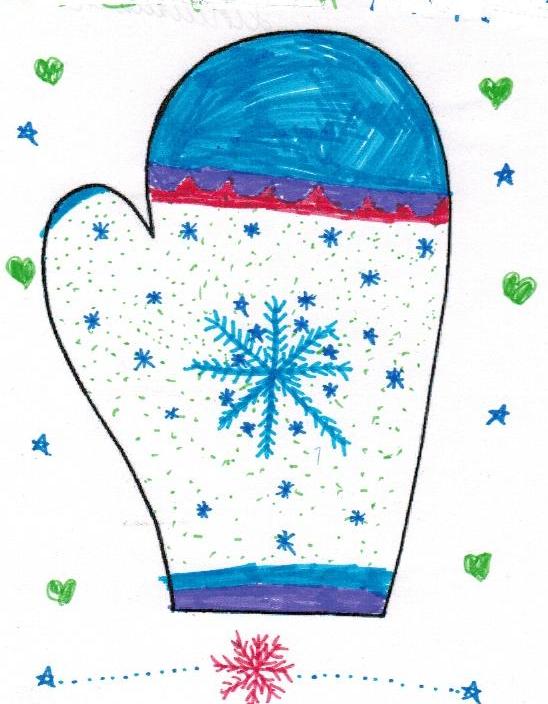 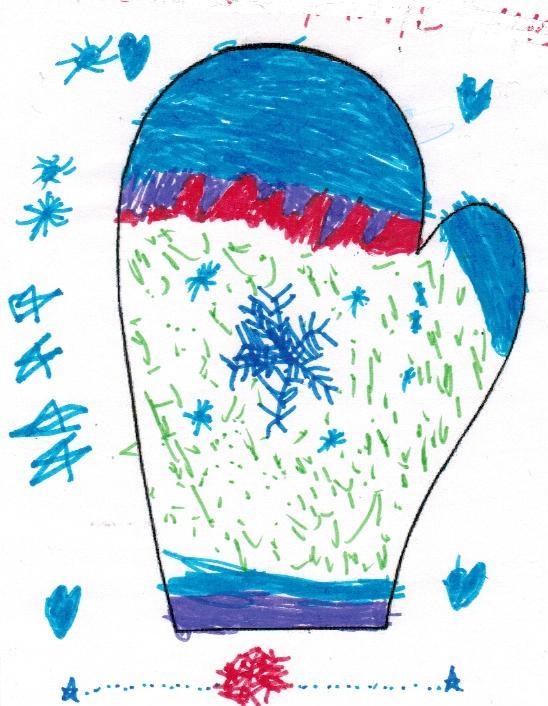 №Критерий2101Вы смогли договариться?2Вы смогли  убедить друг друга? 3Вы контролировали действия друг друга?4Вы помогали друг другу рисовать?5Вам понравилось вместе работать?6У вас получились одинаковые рукавички?№КритерииКритерииКритерииУчастник 1Участник 2Участник 21Взаимодействие на этапе подготовки рисункаумение детей договариватьсяумение детей договариваться1Взаимодействие на этапе подготовки рисункаумение убеждать, аргументироватьумение убеждать, аргументировать1Взаимодействие на этапе подготовки рисункапринятие общего решенияпринятие общего решения2Взаимный контроль по ходу выполнения деятельностизамечают ли друг у друга отступления от первоначального замыслазамечают ли друг у друга отступления от первоначального замысла2Взаимный контроль по ходу выполнения деятельностиадекватно реагируют на отступленияадекватно реагируют на отступления2Взаимный контроль по ходу выполнения деятельностивзаимопомощь по ходу рисованиявзаимопомощь по ходу рисования3Эмоциональное отношение к совместной деятельностипозитивное (работают с удовольствием и интересом) 2бпозитивное (работают с удовольствием и интересом) 2б3Эмоциональное отношение к совместной деятельностинейтральное (взаимодействуют друг с другом в силу необходимости) 1бнейтральное (взаимодействуют друг с другом в силу необходимости) 1б3Эмоциональное отношение к совместной деятельностиотрицательное (игнорируют друг друга, ссорятся и др.) 0ботрицательное (игнорируют друг друга, ссорятся и др.) 0б4Продуктивность совместной деятельности оценивается по степени сходства узоровв узорах явно преобладают различия или вообще нет сходства. Дети не пытаются договориться или не могут прийти к согласию, каждый настаивает на своем. 0бв узорах явно преобладают различия или вообще нет сходства. Дети не пытаются договориться или не могут прийти к согласию, каждый настаивает на своем. 0б4Продуктивность совместной деятельности оценивается по степени сходства узоровсходство частичное — отдельные признаки (цвет или форма некоторых деталей) совпадают, но имеются и заметные различия. 1бсходство частичное — отдельные признаки (цвет или форма некоторых деталей) совпадают, но имеются и заметные различия. 1б4Продуктивность совместной деятельности оценивается по степени сходства узороврукавички украшены одинаковым или очень похожим узором. Дети активно обсуждают возможный вариант узора; приходят к согласию относительно способа раскрашивания рукавичек; сравнивают способы действия и координируют их, строя совместное действие; следят за реализацией принятого замысла. 2брукавички украшены одинаковым или очень похожим узором. Дети активно обсуждают возможный вариант узора; приходят к согласию относительно способа раскрашивания рукавичек; сравнивают способы действия и координируют их, строя совместное действие; следят за реализацией принятого замысла. 2бИтого№ п.\п.Содержание работыФотографии этапов работыИнструменты и материалыПодготовка инструментов и материалов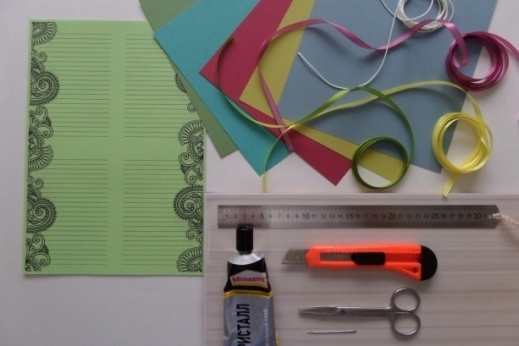 10 листов офисной бумаги Основа для обложкиЗажимы канцелярскиеНожницыНож канцелярскийЛенты, шнурыМеталлическая линейкаИгла с большим ушкомДрель или шилоКерамическая плиткаКлей «Момент»Разрезать подготовленные листы для блокнота и обложки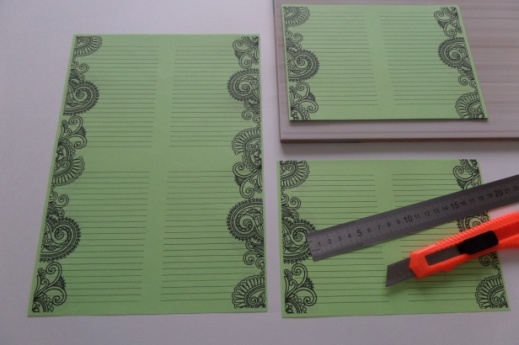 10 листов офисной бумагиЗаготовки основ обложкиНож канцелярскийМеталлическая линейка Керамическая плитка Разметить и проколоть отверстия в деталях заготовок  при помощи шаблона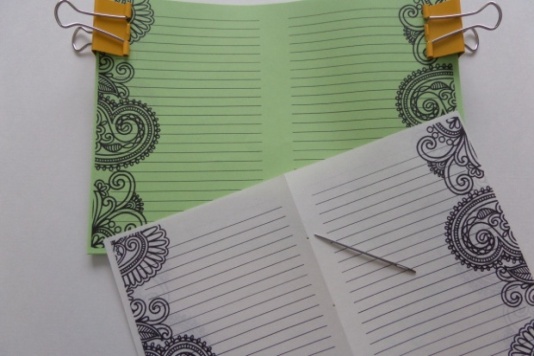 Заготовки страниц блокнотаЗаготовки основ обложкиШаблон с отверстиями Металлическая линейкаИгла (шило)Дрель Зажимы канцелярскиеПодобрать подходящую основу обложки и ленту для блокнота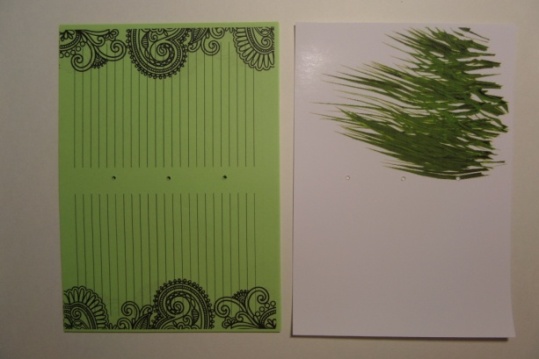 Заготовки основ для обложкиЗаготовки страниц блокнота Лента атласнаяСогнуть детали заготовок (по одному листу!)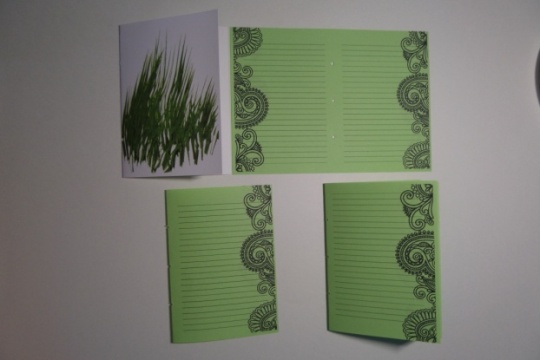 Детали заготовокСложить детали блокнота вместе, проверить правильность сборки.Соединить детали блокнота при помощи ленты (начало с центрального отверстия)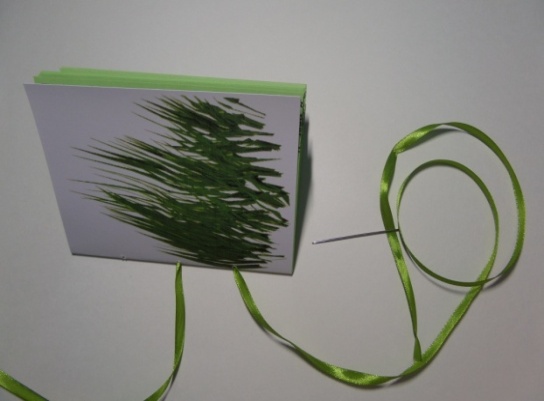 Игла с большим ушкомНожницыЛенты, шнурыЗафиксировать ленту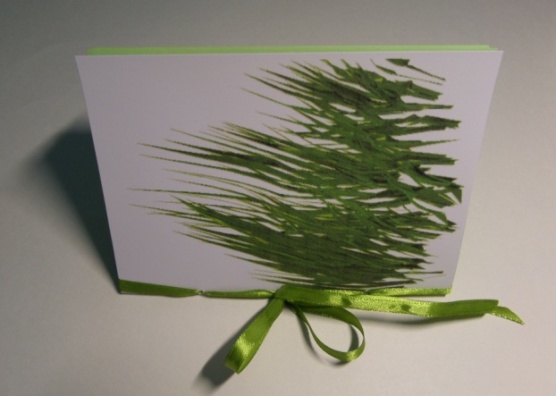 НожницыЛенты, шнурыОбрезать листы блокнота до необходимого размера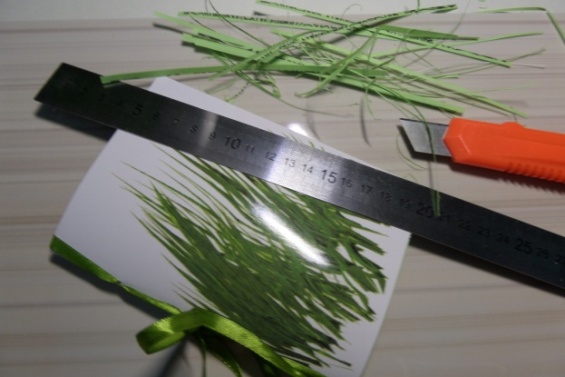 Нож канцелярскийКерамическая плиткаМеталлическая линейкаГотовое изделиеПри необходимости оформить обложку декоративными элементами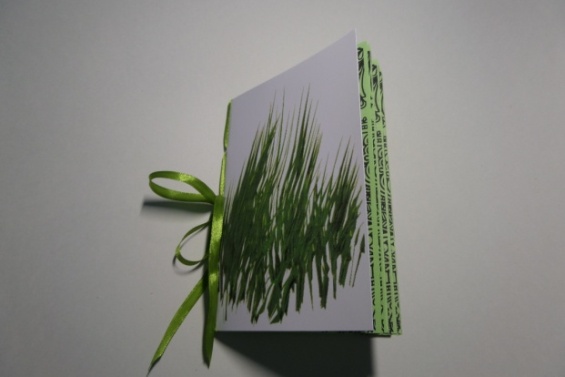 Готовый блокнотДекоративные элементы